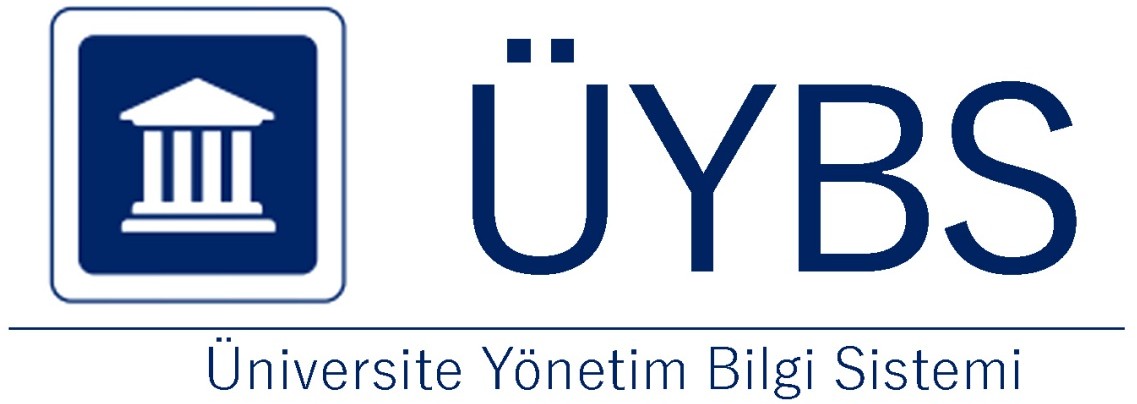 Öz Değerlendirme RaporuÇANAKKALE ONSEKİZ MART ÜNİVERSİTESİ GEMİ İNŞAATI PROGRAMIDr. Öğr. Üyesi Halit KUŞKU (Başkan) Dr. Öğr. Üyesi Ümüt YİĞİT (Üye) Dr. Öğr. Üyesi Serpil ODABAŞI (Üye) Dr. Öğr. Üyesi Savaş GÜRÇAY (Üye) 11.10.2021GİRİŞPROGRAMA AİT BİLGİLERProgramın Kısa Tarihçesi ve Sahip Olduğu İmkanlarTemmuz 1992 tarihinde, 3837 sayılı kanunla kurulan Çanakkale Onsekiz Mart Üniversitesi, 1992-1993 Eğitim-Öğretim yılında Trakya Üniversitesi'nden devredilen Çanakkale Eğitim Fakültesi, Çanakkale Meslek Yüksekokulu ve Biga Meslek Yüksekokulu ile eğitim-öğretim hayatına başlamıştır. 1 Lisansüstü Eğitim Enstitüsi, 18 Fakülte, 4 Yüksekokul, 13 Meslek Yüksekokulu ile beraber üniversitemiz toplam 36 eğitim birimine ulaşmıştır. Bunların yanı sıra; 45 Araştırma ve Uygulama Merkezi de faal haldedir ve Türkiye’nin en iyi kütüphanelerinden birine sahiptir.Çanakkale Onsekiz Mart Üniversitesi Deniz Teknolojileri Meslek Yüksekokulu; Rektörlüğümüzün Deniz Teknolojileri Meslek Yüksekokulu kurulması konusundaki (18/01/2013 tarih ve 93130991- 101-91-746	sayılı	yazı)	teklifi,	Yükseköğretim	Kurulu	Başkanlığının	01/03/2013	tarihli Yükseköğretim Genel Kurul toplantısında incelenmiş ve 2547 sayılı Kanunun 2880 sayılı kanunla değişik 7/d-2 maddesi uyarınca söz konusu teklif uygun görülerek kurulmuştur. 2013 yılında kurulan Deniz Teknolojileri Meslek Yüksekokulu 2019 güz dönemi itibari ile Çanakkale Merkez Şehitler Kampüsündeki mevcut binasında eğitim hayatına devam etmektedir.2019-2020 Akademik Yılı itibarıyla Deniz Teknolojileri Meslek Yüksekokulu‘nda 3 Bölüm, 4 Program bulunmaktadır.Bölüm ve programlar sırasıyla; Motorlu Araçlar ve Ulaştırma Teknolojileri Bölümüne bağlı olan Gemi İnşaatı Programı ve Sualtı Teknolojisi Programı. Gemi İnşaatı Programı örgün eğitim vermekte ve Deniz Teknolojileri Meslek Yüksekokulumuzun aktif olan ve hali hazırda eğitim veren tek programıdır. Gemi İnşaatı Programında 165 öğrenci bulunmaktadır. Sualtı teknolojileri programında henüz akademik yapılanma faaliyetleri tamamlanmamıştır. Dolayısıyla eğitim hayatına henüz başlanılamamıştır. Motorlu Araçlar ve Ulaştırma Teknolojileri Bölümünün programlarından bir diğeri olan Sualtı Teknolojileri Programında 1 Doçent doktor, 3 Doktor Öğretim Üyesi olmak üzere toplam 4 öğretim elemanı bulunmaktadır. Sualtı Teknolojileri Programına öğrenci alınabilmesi için Motorlu Araçlar ve Ulaştırma Teknolojileri Bölümü Sualtı Teknolojisi Programına Eğitmen Dalış sertifikaları olan iki adet öğretim elemanı alınması gerekmektedir. Alınması gereken öğretim elemanlarından biri kesinlikle 1. sınıf Dalgıç Eğitmen sertifikasına sahip olan öğretim elemanı olmalı ve Sualtı Teknolojisi Programına alınmalıdır.Elektronik ve Otomasyon Bölümünde Mekatronik Programı mevcuttur. Mekatronik Programında akademik yapılanma faaliyetleri devam etmektedir. Mekatronik Programında 1 Doktor Öğretim Üyesi ve 1 Öğretim Görevlisi olmak üzere toplamda 2 Öğretim Elemanı mevcuttur.Deniz ve Ulaştırma Hizmetleri Bölümümüzde Deniz ve Liman İşletmeciliği Programı mevcuttur. Akademik yapılanma faaliyetleri devam etmektedir. Deniz ve Liman İşletmeciliği Programı bünyesinde henüz öğretim elemanı bulunmamaktadır. Sualtı Teknolojisi Programına öğretim üyesi olan Dr. Öğr. Üyesi Yalçın TÖRE Ulaştırma Hizmetleri Bölümü Bölüm Başkanlığını yürütmekte, Deniz ve Liman İşletmeciliği programının akademik yapılanması için çalışmaktadır.  Deniz Teknolojileri Meslek Yüksekokulumuzda 6 adet derslik mevcut olup, bunların 2 tanesinde Projeksiyon cihazı bulunmaktadır. Gemi İnşaatı Programında kullanılan atölyelerimizin acil olarak eksiklikleri giderilmeli ve eğitim faaliyeti gerçekleştirilebilecek hale getirilmesi gerekmektedir. Yüksekokulumuz 4000 metrekare kapalı alana sahiptir. Okulumuzda 1 adet toplantı salonu mevcut olup, ihtiyaca cevap verecek donanıma sahiptir. Meslek Yüksekokulumuz konferans, seminer, panel, sunum gibi bilimsel faaliyetlerin gerçekleştirildiği, mefruşat ve ses sisteminin yeterli düzeyde dizayn edilmediği 144 kişilik modern bir konferans salonuna sahiptir. Konferans salonumuzda öğretim elemanlarımız haricinde, alanında uzman kişiler bilimsel çalışmalarını sergileme olanağı bulabilmektedir. Kampüs alanı içerisinde öğrencilerimizin ve çalışanlarımızın hijyenik koşullarda öğleve akşam yemeklerini yiyebilecekleri bir adet yemekhane, bir adet kantin mevcuttur. Terzioğlu Kampüsü içerisinde internet kafe, spor aktivitelerinin gerçekleştiği basketbol sahası, futbol sahası, hentbol ve voleybol sahası mevcuttur. Sosyal aktivitelerde kullanılan ayrıca bir adet antik tiyatromuz bulunmaktadır. Ayrıca öğrencilerimiz Şehitler Kampsü ve Terzioğlu yerleşkesinde bulunan kütüphane imkanlarımızdan da faydalanabilmektedir.Ülkemizin 2023 hedefleri doğrultusunda ekonomik büyüme ve kalkınma ancak yetişmiş insan gücü ile mümkündür. Mesleki eğitim ise kazanılan birikimlerin bilgi ve gelişmiş teknoloji ile harmanlanarak öğrencilere ve sonrasında bölge, ülke ile tüm dünyaya aktarılması sonucunda geleceği daha iyi, yaşanabilir ve aydınlık kılmaktır. Gemi İnşaatı Programı Deniz Teknolojileri Meslek Yüksekokulunda Motorlu Araçlar ve Ulaştırma Teknolojileri Bölümüne bağlı olarak çalışmalarına devam etmektedir. Gemi İnşaatı Programı ilk kez 2007/2008 eğitim-öğretim yılında eğitim-öğretime başlamıştır. Programımız Çanakkale Merkez‘ de bulunmakta olup Meslek Yüksekokulumuzun tek tercih edilebilen programıdır. Bursa, Balıkesir, İstanbul, İzmir gibi ana arterlere yakındır. Programımız iş dünyası ve kamu ile sıkı iletişim halindedir.Gemi İnşaatı meslek elemanı adayı öğrencilerimize sürekli değişen ve gelişen işletme, sanayi ve yönetim alanında gerekli eğitim ve öğretimin verilmesini sağlamak amacıyla, ilgili sektörlerle işbirliği sonucu seminer, panel ve konferanslar düzenlenmekte ve işletme ziyaretlerine gidilmektedir. Öğrencilerimizle eğitim hayatları boyunca, mezunlarımızla da iş hayatları boyunca sıkı iletişim içerisinde olmaya gayret gösterilmektedir.Programın Öğretim Yöntemi, Eğitim Dili ve Öğrenci KabulüMeslek Yüksekokulumuz Motorlu Araçlar ve Ulaştırma Teknolojileri Bölümüne bağlı olan Gemi İnşaatı Programı yukarda bahsedilen tüm bu imkanlar kapsamında öğrencilere kamu, özel sektör, sivil toplum kuruluşları ve/veya girişimcilik alanında iş fırsatı sunan, nitelikli ara eleman yetiştirmeyi amaçlayan dört yarıyıllık tam zamanlı bir önlisans programıdır. Meslek Yüksekokulumuzun tek tercih edilebilen programı olan Gemi İnşaatı Programı örgün öğretimi bulunmaktadır. Eğitim dili Türkçe olmakla birlikte zorunlu yabancı dil dersi İngilizcedir ve ek olarak mesleki yabancı dil dersi de müfredatında seçmeli ders olarak bulunmaktadır. Programımızın örgün ve ikinci öğretim programları Eylül 2021 tarihi verilerine göre 50+2 kişilik kontenjanıyla eğitim-öğretime devam etmektedir. Gemi İnşaatı Programı yeni ÖSYM sınav yönetmeliğine göre 2019 YKS sistemine göre TYT puan türünden tercih yapan öğrencileri kabul etmektedir. Gemi İnşaatı Programına kaydolan öğrenciler, programdan mezun olabilmek için öngörülen müfredattaki tüm dersleri almak zorundadırlar. Öğrencilerimiz mezun olmadan önce 30 iş günü staj yapmak zorundadırlar. Programda stajların takibine ve sürdürülebilirliğine azami derecede önem verilmekte ve öğrencinin staja başladıktan 15 gün sonra staj yaptığı kurumdan takip yazısı istenmektedir. Öğrenciler staj teslim dosyalarını bir sonraki akademik dönemi takip eden ve ders seçimlerinin yapıldığı zaman ilgili program danışmanlarına teslim ederler.Programın İdari Yapısı Öğretim KadrosuGemi İnşaatı Programımızda kadrolu olarak görev yapan bir Doktor Öğretim Üyesi, bir Öğretim Görevlisi bulunmaktadır. Program başkanı bölüm başkanına bölüm başkanı da birim yöneticisine bağlı olarak görev yapmaktadır. Program başkanı ve bölüm başkanı ortaklaşa bulundukları bir komisyonda programa ait dersler, öğretim planı, staj kriterleri ve sınav takvimi gibi konuları aktif olarak planlamaktadır. Aşağıda aktarılanlardan da anlaşılacağı üzere programımız hedefleri olan bu hedeflerin ulaşılabilirliğini sürekli test ederek bu hedeflere doğru ilerleyen, şeffaf ve katılımcı bir yönetim tarzıyla ilgili tüm paydaşları sürece dâhil etmeye çalışan deneyimli kadrosuyla güçlü ve rekabetçi bir yapıya sahiptir.Çanakkale Deniz Teknolojileri Meslek Yüksekokulu Motorlu Araçlar ve Ulaştırma Hizmetleri Bölümü Gemi İnşaatı Programı’na ait öğretim kadrosunun mevcut durumuna yönelik detaylı bilgiler ekteki tablolarda bilgilerinize sunulmuştur.Programın Vizyon ve MisyonuProgramın Vizyonu; Uluslararası bilinirliği yüksek ve Türkiye’ nin en çok tercih edilen Gemi İnşaatı Ön lisans Programı haline gelmek.Programın Misyonu; Türkiye’nin 2023 hedeflerine emin adımlarla ulaşması için gerektirdiği çağdaş görgü ve bilgi düzeyine ulaşmak için özgün değerlere sahip, araştırmacı bir akademik kadro anlayışıyla çağdaş öğretim teknikleri kullanarak toplumsal değerlere saygılı inovatif girişimlere imza atacak nitelikli girişimciler ile sanayi, özel sektör, kamu ve STK’ların nitelikli ara eleman ihtiyacı için gerekli donanıma sahip kaliteli insan kaynağını yetiştirmeyi misyon edinmiştir.Programlarımızın vizyon ve misyonunu oluşturan temel amaçlar; Eğitim, öğretim ve araştırma kalitesi ile Türkiye’de tercih edilen,Teknolojik gelişmelere duyarlı, toplumun ve sektör temsilcilerinin beklentilerine uygun İnsan kaynağı yetiştiren,Uluslararası akademik çevrede bölümümüzü en etkin şekilde temsil eden, Öğretim elemanları ile sonuç odaklı bir eğitim profili oluşturan, Katılımcı, kendine güvenen bireyler yetiştiren,Uluslararası değerlere saygılı, post modern yönetim ilkelerini ve toplam kalite anlayışını benimsemiş, kendini sürekli yenileyen bir program olmaktır.Programlarımızın vizyon ve misyonunu oluşturan temel değerler; Atatürk İlke ve İnkılaplarına bağlı olmak,Vatan sevgisiyle görevini anayasa, uluslararası hukuk ilkeleri, insan hakları ve yüksek öğretim mevzuatıyla ilgili tüm yasal düzenlemelere uyarak yerine getirmek,Din, dil, ırk, milliyet, renk, düşünce farklılığı gözetmeksizin insanları sevmek ve saymak, Çalışmaktan, doğruluktan ve dürüstlükten taviz vermemek,Üniversitenin misyon ve vizyonuna bağlı olmak, Bilimin uluslararası kabul görmesine inanmak, Yenilikçi olmak, değişimi yönetmek ve gerçekleştirmek,Kurumsal bağlılığa, kurum içinde uyum ve dayanışmaya önem vermek,Zaman yönetimine özen göstererek sürekli mükemmelliği yakalamaya çalışmak, İşimizi sevmek ve özgün araştırmalar yapmak,Sürdürülebilir rekabet avantajı sağlamak.Programın AmacıProgramımıza ait kurumsal amaç ve hedefler ortaya konurken, tanımlanmış ulusal ve uluslararası Gemi İnşaatı Programı amaç, hedef ya da çıktılarıyla karşılaştırılmış örnek programlar bir komisyon tarafından incelenerek 2007 yılında program oluşturulmuştur. Bu kapsamda Gemi İnşaatı Programının amacı;kamu ve özel sektör işletme ve kuruluşlarının üretim ve hizmet faaliyetlerinin verimli bir şekilde yürütülmesinde çalışacak, çağdaş tersane-sanayi çalışma anlayışına uygun ve günümüz teknolojisi ile faaliyet gösteren, meslek elemanı özelliklerine sahip ara elemanlar yetiştirmektir. Bu doğrultuda öğrencilere işletmelerin sahip oldukları para, insan gücü, bilgi ve teknolojiden en iyi biçimde yararlanmayı sağlayacak çalışma düzeninin planlanması için saha bilgilerini arttırmaya yönelik teorik bilgiler verilmekte, uygulamalı derslerle de öğrenciler iş hayatına hazırlanmaktadır. Özellikle Gemi İnşaatı sanayinde kendini yetiştirmeye hevesli;Ekip ve proje çalışmalarına yatkın,İnsan ilişkileri ve iletişime azami derecede önem veren, Girişimcilik ruhuna sahip,Bilgisayar bilen (temel bilgisayar becerileri ve mesleki programlar düzeyinde), Yabancı dil öğrenmeye önem veren öğrenciler yetiştirmeyi amaç edinmektedir. Programın HedefiBir Gemi İnşaatı Teknikeri, çalıştığı kurumda planlama, örgütleme, düzenleme, denetim gibi genel görevlerin yanında, ürünün iyileştirilmesi, kurumun insan gücünü en verimli olacakları alanlarda çalıştırmak ve en uygun elemanları bulup işe almak gibi işleri dikkate almaktadır. Bu bağlamda işletme kaynakları üzerine yönetsel ve girişimsel çabalara azami önem vermek Gemi İnşaatı Teknikerliğinin de temel ilkesi sayılmaktadır. Programımız ise bu kapsamda mezunlarının, nitelikli biçimde yetişmiş işgücü potansiyeli olarak, çalışacakları sektörle ilgili ulusal ve uluslararası platformda yaşanan güncel gelişmeleri takip eden, iletişim becerisi yüksek, özgüveni tam, girişimci ve yenilikçi uzmanlar olarak hizmet vermelerini hedeflemektedir.Kazanılan DereceGemi İnşaatı programını bitiren öğrenciler ön lisans diploması almaya hak kazanmakla birlikte ayrıca  ‘ Gemi İnşaatı Teknikeri’ meslek elemanı ünvanı almaya hak kazanmaktadırlar. Bu programdan mezun olabilmek için öğrencilerin; Öğretim programlarındaki tüm derslerden 4.00 üzerinden en az 2.00 Genel Not Ortalamasına sahip olmaları ve 120 AKTS kredisi almaları zorunludur. Ayrıca stajlarını belirtilen sürede ve özellikte tamamlamaları gerekmektedir. Genel not ortalaması ise yerel krediye göre hesaplanmaktadır.Öğrencilerin Programı Seçerken Sahip Olması Gereken YetkinliklerÖğrencilerin bir lise mezunu olması gerekliliklerin yanı sıra yeni ÖSYM sınav yönetmeliğine göre 2021 YKS sistemine göre TYT puan türünden 252,171 puan ve üzeri almış olmaları gerekir. Ayrıca analitik düşünebilme, sayısal yetkinlikler, bireysel ve çevresel farkındalık, empati, eksikleri fark edebilme ve sorunlara çözüm önerileri geliştirebilme, fikir ve proje geliştirebilme, girişkenlik ve girişimci ruha sahip olma, belirsizliklere katlanabilme, mücadeleci ruha sahip olma, okumaktan ve yeni şeyler öğrenmekten zevk alma, yeniliklere ve değişime açık olma, yenilikleri takip etme, günümüz dünyasında her sektördeki güncel ekonomik gelişmelere mikro ve makro düzeyde ilgi duyma gibi yetkinliklere sahip olmaları bu programda alacakları eğitim sürecinde onlara katkı sağlamaktadır.Öğrencilerin Öğrenimleri Sonunda Sahip Olacağı YetkinliklerGemi İnşaatı meslek elemanı adayı öğrencilerimize sürekli değişen ve gelişen Tersane-Sanayi alanında gerekli eğitim ve öğretimin verilmesini sağlamak amacıyla, ilgili sektörlerle işbirliği sonucu seminer, panel ve konferanslar düzenlenmekte ve işletme ziyaretlerine gidilmektedir.Gemi İnşaatı programından mezun olan öğrenciler başta Tersaneler olmak üzere kamu ve özel sektörişletmelerin tüm bölümlerinde (üretim, yönetim, mümessillik vb. gibi) çalışma olanaklarına sahiptirler. Programın Mevcut Öğrenci ProfiliHemen her alandan her öğrencinin tercih ettiği bir önlisans programı olan Gemi İnşaatı önlisans programımızda genel olarak yoğunlukla Balıkesir, Bursa, Çanakkale, Edirne, İstanbul, İzmir, Kırklareli, Manisa, Tekirdağ illerinden ve bu illerin ilçelerinden gelen düz, anadolu ve meslek lisesi mezunları tercih etmektedir.Program Mezunlarının Mesleki ProfiliGemi İnşaatı programı mezunları kamu kurumlarında, özel ve kamu tersanelerinde veya yasal şartları sağladıktan sonra girişimci olarak kendi işyerlerini açıp çalışabilmektedirler. Programımızı başarıyla tamamlayan öğrenciler Tersanelerde saha ve idari işler gibi farklı bölümlerde iş imkânlarına sahip olabilmekte, ayrıca; kendi işletmelerini kurma ve yönetme becerilerine de sahip olmaktadırlar.Programın PaydaşlarıProgramımızın gelişebilmesi, eğitim kalitesini artırabilmesi, çağdaş ve modern eğitim teknolojileri ile donatılabilmesi ancak tüm paydaşlarının desteği ile mümkün olabilecektir. Bu amaçla paydaşları belirleyerek onların durumlarını da dikkate alacak şekilde stratejilerini belirlemiştir. Bunların başlıcaları üniversitemiz ve Deniz Teknolojileri MYO’nun ikili işbirliği ve protokolleri içerisinde bulunan kurumlardır. Bu kapsamda paydaşlarımızın başlıcaları şu şekilde sıralanabilir:Valilik, Kaymakamlık ve diğer resmî kuruluşlar; Yüksek Öğretim Kurulu,Üniversitelerarası Kurul,Ulusal ve Uluslararası Eğitim ve Araştırma Kurumları, Özel Sektör Kuruluşları (Doğtaş, İÇDAŞ, Dardanel vb.), Sivil Toplum Kuruluşları,Bankalar (Ziraat Bankası), İstanbul İl Sağlık Müdürlüğü, Akademik personelimiz ve aileleri, İdarî personelimiz ve aileleri, Öğrencilerimiz ve aileleri, Mezunlarımız.01.13. Programın İletişim Bilgileri Çanakkale Onsekiz Mart Üniversitesi Deniz Teknolojileri Meslek YüksekokuluMotorlu Araçlar ve Ulaştırma Teknolojileri BölümüGemi İnşaatı Programı ProgramıSualtı Teknolojisi ProgramıElektronik ve Otomasyon Bölümü a.Mekatronik ProgramıUlaştırma Hizmetleri Bölümü a.Deniz ve Liman İşletmeciliği Programı ÇOMU-Şehitler Kampüsü17100 Merkez / ÇANAKKALEGemi İnşaatı Program Danışmanı:Öğr. Gör. Burak GÖZÜTOKE-posta: burakgozutok@comu.edu.tr Telefon : 0 (286) 218 00 18 Dahili:(29338)Faks : 0 (286) 2183317Sualtı Teknolojisi Program Danışmanı:Doç. Dr. Hasan Barış ÖZALPE-posta : barisozalp@comu.edu.trTelefon : 0 (286) 218 00 18 Dahili: (29359)Faks : 0 (286) 2183317Mekatronik Programı Danışmanı:Öğr. Gör. Semih ÖZTÜRKE-posta : semihozturk@comu.edu.tr Telefon : 0 (286) 218 00 18 Dahili: (---)Faks : 0 (286) 2183317Deniz ve Liman İşletmeciliği Program Danışmanı:Dr. Öğr. Üyesi Yalçın TÖREE-posta : yalcintore@comu.edu.trTelefon : 0 (286) 218 00 18 Dahili: (29304)Faks : 0 (286) 2183317KanıtlarTablo 5. C. Mekatronik Programı Programı Öğretim Kadrosunun Analizi .jpg Tablo 5. B. Sualtı Teknolojisi Programı Öğretim Kadrosunun Analizi .jpgTablo 4.D. Deniz ve Liman İşletmeciliği Programı Öğretim Elemanlarının Akademik Yayınlarına Yönelik İstatistikler .jpgTablo 1. C. Mekatronik Programındaki Öğretim Elemanlarının Dağılımı .jpgTablo 4. B. Sualtı Teknolojisi Programı Öğretim Elemanlarının Akademik Yayınlarına Yönelik İstatistikler .jpgTablo 3.C. Mekatronik Programı Öğretim Elemanı Başına Düşen Öğrenci Sayısı .jpgTablo	2.	D. Deniz ve Liman İşletmeciliği Programındaki Öğretim Kadrosunun Ders Yükü Dağılımlarına Yönelik İstatistikler .jpgTablo 7. D. Deniz Liman İşletmeciliği Programı Öğretim Elemanlarının Aldığı Burs ve Ödüller .jpg Tablo 3.A. Gemi İnşaatı Programı Öğretim Elemanı Başına Düşen Öğrenci Sayısı .jpgTablo 7. B. Sualtı Teknolojisi Programı Öğretim Elemanlarının Aldığı Burs ve Ödüller .jpg Tablo 3.B. Sualtı Teknolojisi Programı Öğretim Elemanı Başına Düşen Öğrenci Sayısı .jpg Tablo 8. B. SualtıTeknolojisi Programı Elemanlarının Marka, Tasarım, Patent Sayıları .jpg Tablo 7. A. Gemi İnşaatı Programı Öğretim Elemanlarının Aldığı Burs ve Ödüller .jpg Tablo 5. D. Deniz ve Liman İşletmeciliği Programı Öğretim Kadrosunun Analizi.jpgTablo 6. D. Deniz ve Liman İşletmeciliği Programı Öğretim Kadrosunun Tamamlanan veya Halen Devam Etmekle Olan Projeleri .jpgTablo 5. A. Gemi İnşaatı Programı Öğretim Kadrosunun Analizi .jpgTablo 1. A. Gemi İnşaatı Programındaki Öğretim Elemanlarının Dağılımı .jpgTablo 6. B. Sualtı Teknolojisi Programı Öğretim Kadrosunun Tamamlanan veya Halen Devam Etmekle Olan Projeleri.docxTablo 3.D. Deniz ve Liman İşletmeciliği Programı Öğretim Elemanı Başına Düşen Öğrenci Sayısı .jpg Tablo 4. A. Gemi İnşaatı Programı Öğretim Elemanlarının Akademik Yayınlarına Yönelik İstatistikler.jpgTablo 4. C. Mekatronik Programı Öğretim Elemanlarının Akademik Yayınlarına Yönelik İstatistikler.jpgTablo 8.D. Deniz Liman İşletmeciliği Programı Öğretim Elemanlarının Marka, Tasarım, Patent Sayıları.jpgTablo 2. B. Sualtı Teknolojisi Programının Öğretim Kadrosunun Ders Yükü Dağılımlarına Yönelik İstatistikler.jpgTablo 8. C. Mekatronik Programı Öğretim Elemanlarının Marka, Tasarım, Patent Sayıları .jpgTablo 2. A. Gemi İnşaatı Programı Öğretim Kadrosunun Ders Yükü Dağılımlarına Yönelik İstatistikler.jpgTablo 7. C. Mekatronik Programı Öğretim Elemanlarının Aldığı Burs ve Ödüller .jpg Tablo 1. B. Sualtı Teknolojisi Programındaki Öğretim Elemanlarının Dağılımı .jpgTablo 1. D. Deniz ve Liman İşletmeciliği Programındaki Öğretim Elemanlarının Dağılımı.jpgTablo 6. C. Mekatronik Programı Öğretim Kadrosunun Tamamlanan veya Halen Devam Etmekle Olan Projeleri .jpgTablo 6. A. Gemi İnşaatı Programı Öğretim Kadrosunun Tamamlanan veya Halen Devam Etmekle Olan Projeleri .jpgKanıt1.docxTablo 2. C. Mekatronik Programı Öğretim Kadrosunun Ders Yükü Dağılımlarına Yönelik İstatistikler.jpgTablo 8. A. Gemi İnşaatı Programı Öğretim Elemanlarının Marka, Tasarım, Patent Sayıları .jpgÖĞRENCİLERPrograma kabul edilen öğrenciler, programın kazandırmayı hedeflediği çıktıları (bilgi, beceri ve davranışları) öngörülen sürede edinebilecek altyapıya sahip olmalıdır. Öğrencilerin kabulünde göz önüne alınan göstergeler izlenmeli ve bunların yıllara göre gelişimi değerlendirilmelidir.Öğrenci KabulleriPrograma kabul edilen öğrenciler, programın kazandırmayı hedeflediği çıktıları (bilgi, beceri ve davranışları) öngörülen sürede edinebilecek alt yapıya sahip olmalıdır. Öğrencilerin kabulünde göz önüne alınan göstergeler izlenmeli ve bunların yıllara göre gelişimi değerlendirilmelidir.Çanakkale Onsekiz Mart Üniversitesi Deniz Teknolojileri Meslek Yüksekokulu Gemi İnşaatı önlisans programına öğrenci kabulleri, Yükseköğretim Kurulu (YÖK), Öğrenci Seçme ve Yerleştirme Merkezi (ÖSYM) Başkanlığı ile Rektörlük tarafından belirlenen ilkeler ve akademik takvim ile ilan edilen tarihler arasında, istenen belgeler ile birlikte Meslek Yüksekokulumuz öğrenci işleri kayıt bürosu tarafından yapılmaktadır. Meslek Yüksekokulumuz Gemi İnşaatı Programı YKS sistemine göre TYT puan türünden 252,171 puan ve üzeri alan öğrencilerini kabul etmektedir. Buna istinaden program örgün öğretim olarak 50+2 kişilik örgün öğretim kontenjanıyla eğitim-öğretime devam etmektedir. Programımızın eğitim dili Türkçe olup yabancı dil olarak zorunlu İngilizce ve seçmeli mesleki yabancı dil (İngilizce) dersleri bulunmaktadır. Gemi İnşaatı Programına kayıt yaptıran öğrenciler, programdan mezun olabilmek için öngörülen müfredattaki tüm dersleri almak zorundadırlar.Öğrencilerimiz mezun olmadan önce 30 iş günü staj yapmak zorundadırlar. Pandemi sürecinde(2020-2021 yıllarında) stajlar online Staj eğitimi olarak da isteğe bağlı olarak yapılmasına imkan sağlandı.  Programda stajların takibine ve sürdürülebilirliğine azami derecede önem verilmekte ve öğrencinin staja başladıktan 15 gün sonra staj yaptığı kurumdan takip yazısı istenmektedir. Öğrenciler staj teslim dosyalarını bir sonraki akademik dönemi takip eden ve ders seçimlerinin yapıldığı zaman ilgili program danışmanlarına teslim ederler. Gemi İnşaatı Programından mezun olan öğrenciler başta tersaneler olmak üzere kamu ve özel sektör işletmelerin tüm bölümlerinde (üretim, yönetim, kurumsal iletişim, mümessillik vb. gibi) çalışma olanaklarına sahiptirler. Programımız bu kapsamda mezunlarının, nitelikli biçimde yetişmiş işgücü potansiyeli olarak, çalışacakları sektörle ilgili ulusal ve uluslararası platformda yaşanan güncel gelişmeleri takip eden, iletişim becerisi yüksek, özgüveni tam, girişimci ve yenilikçi uzmanlar olarak hizmet vermelerini hedeflemektedir. Bu doğrultuda öğrencilere işletmelerin sahip oldukları para, insan gücü, bilgi ve teknolojiden en iyi biçimde yararlanmayı sağlayacak çalışma düzeninin planlanması için ofis bilgilerini arttırmaya yönelik teorik bilgiler verilmekte, uygulamalı derslerle de öğrenciler iş hayatına hazırlanmaktadır. Özellikle inovasyon, araştırma - geliştirme, proje yönetimi, örgütsel davranış ve örgüt psikolojisi başta olmak üzere ilgili tüm beşeri ve teknik alanlarda kendini yetiştirmeye hevesli;Ekip ve proje çalışmalarına yatkın,İnsan ilişkileri ve iletişime azami derecede önem veren, Girişimcilik ruhuna sahip,Bilgisayar bilen (temel bilgisayar becerileri ve mesleki programları düzeyinde), Yabancı dil öğrenmeye önem veren öğrenciler yetiştirmeyi amaç edinmektedir.Gemi İnşaatı Programı 2007 yılında ek kontenjanla öğrenci almaya başlamış ve ilk mezunlarını 2009 yılında vermiştir. YÖK mevzuatında gerçekleştirilen yenilik gereği başarısızlık ve süre nedeniyle atılan öğrencilerden sonra öğrenci sayımız yeniden hesaplanmıştır. Bu kapsamda kurulduğumuz günden bugüne mezun olan öğrencilerimiz, halen aktif kayıtlı bulunan öğrencilerimiz ve yıllara göre YKS puanlarımız aşağıdaki tablolarda detaylı olarak gösterilmiştir. Gemi İnşaatı Programı örgün öğretim doluluk oranımız %100’ dür.Gemi İnşaatı Programına kayıtlı öğrencilere ait kayıt, mezun olan, istatistik bilgileri ve yerleştirme puanları kanıt dosyasında verilmiştir.Ayrıca programımızın son 7 yıla ait taban puan verileri üniversitemiz öğrenci işleri daire başkanlığından takip edilmektedir. 2017 yılında 175,859 olan taban puanımız son iki yılda yaklaşık 80 puan yükseliş göstermiştir. Bunun programımıza artan talebin yanı sıra ÖSYM’nin sınav sisteminde yapılan değişiklikle de bir ilişkisi olabilir.KanıtlarTablo 13. Son 2 Yıla Ait Merkezi Yerleştirme Sınavı Puanlarımız .jpgTablo 12. Gemi İnşaatı Programı Öğrencilerinin Derslere Devam Durumları .jpg kanıt2.docxTablo 9. Gemi İnşaatı Programına Kayıtlı Öğrenci Sayısına Yönelik İstatistikler .jpgTablo 10. Gemi İnşaatı Programdan Mezun Olan Öğrenci Sayısına Yönelik İstatistikler .jpg Tablo 11. Gemi İnşaatı Programına Merkezi Yerleştirme Sınavıyla Kayıt Olan Öğrenci Sayısı .jpgYatay ve dikey geçişle öğrenci kabulü, çift ana dal, yan dal ve öğrenci değişimi uygulamaları ile başka kurumlarda ve/veya programlarda alınmış dersler ve kazanılmış kredilerin değerlendirilmesinde uygulanan politikalar ayrıntılı olarak tanımlanmış ve uygulanıyor olmalıdır.Yatay ve Dikey Geçişler Çift Anadal ve Ders SaymaYatay ve dikey geçişle öğrenci kabulü, çift ana dal, yan dal ve öğrenci değişimi uygulamaları ile başka kurumlarda ve/veya programlarda alınmış dersler ve kazanılmış kredilerin değerlendirilmesinde uygulanan politikalar ayrıntılı olarak tanımlanmış ve uygulanıyor olmalıdır.Tüm yatay geçişler, 24/4/2010 tarihli ve 27561 sayılı Resmî Gazete’de yayımlanan Yükseköğretim Kurumlarında Önlisans ve Lisans Düzeyindeki Programlar Arasında Geçiş, Çift Anadal, Yan Dal ile Kurumlar Arası Kredi Transferi Yapılması Esaslarına İlişkin Yönetmelik hükümlerine göre yapılır. ÇOMÜ’ye bağlı fakülte, yüksekokul ve bölümler arası yatay geçişler ise, Yükseköğretim Kurumlarında Önlisans ve Lisans Düzeyindeki Programlar Arasında Geçiş, Çift Anadal, Yan Dal ile Kurumlar Arası Kredi Transferi Yapılması Esaslarına İlişkin Yönetmelik ve Üniversite Senatosunca kabul edilen esaslara göre yapılmaktadır. Yatay geçiş yapan öğrencilerin öğrenim sürelerinin hesabında, öğrencilerin gelmiş olduğu kurumda geçirmiş olduğu süreler de hesaba katılır. Toplam süre, kanunla belirtilen süreyi aşamaz.Diğer bir yükseköğretim kurumunda öğrenci iken, ÖSYM tarafından yapılan merkezi yerleştirme sınavı veya başarı duruma göre yatay geçiş ile Gemi İnşaatı Programına kayıt yaptırdığı takdirde daha önce kayıtlı bulundukları yükseköğretim kurumunda CC ile başarılı oldukları dersler için, öğrenimine başladıkları ilk yarıyılın ilk haftasında öğrenci işlerine başvurarak, bu derslerin muafiyeti talebinde bulunabilirler. Meslek Yüksekokulumuz Müdürlüğü muafiyet talebinde bulunan öğrencinin, daha önce almış olduğu dersleri, ilgili program danışmanının görüşünü alarak hangi derslerden denklik nedeni ile geçmiş kabul edileceğini onaylar. Bu şekilde kaydı yapılan bir öğrenci, intibak ettirildiği yarıyıldan önceki yarıyıla ait olan ve muaf olmadığı dersleri tamamlamak zorundadır. Öğrencilerin Üniversite dışındaki örgün öğretim programlarında daha önceden başardığı ve muaf olduğu ders/dersler ÇOMÜ ÖnlisansLisans Eğitim, Öğretim ve Sınav Yönetmeliğinin 22 nci maddesinde yer alan Sınavların Değerlendirilmesi ve Notların Değerlendirilmesine göre dönüştürülerek DNO ve GNO hesabına katılır. Bu süre azami süreden düşülür ve öğrenci programında derslerini bu kalan süre içerisinde tamamlar.Herhangi bir yükseköğretim kurumundan mezun olan, kayıt sildiren, bir yükseköğretim kurumuna kayıtlı iken Ölçme, Seçme ve Yerleştirme Merkezi tarafından yapılan sınavlar sonucu veya özel yetenek sınavları sonucu üniversitemize kayıt yaptıran ve muafiyet talebinde bulunanların, ilgili yönetim kurullarınca değerlendirilmesi yapılır ve muafiyet talebi uygun görülen öğrencilerin muaf tutulduğu derslerinin başarı notları, bu Yönetmeliğin 22 nci maddesindeki başarı notuna dönüştürülür. Bunun sonucunda genel not ortalaması 2.00 ve üzerinde olan öğrencilerden üst yarıyıldan ders almak isteyenlerin, bulunduğu yarıyıldan muaf tutulduğu derslerin toplam kredisinin programdaki o yarıyılın toplam kredisinin en az yarısı olması halinde; intibak ettirildiği yarıyıl ve önceki yarıyıllarda almadığı ve başarısız olduğu dersler ile birlikte bir üst yarıyıldan ders alabilmeleri konusunda meslek yüksekokulu yönetim kurulumuz yetkilidir. Muafiyet kararının alındığı yarıyılda başvurması halinde, muaf olduğu dersi/dersleri almak isteyen öğrenci tekrar alabilir.Öğrencinin üst yarıyıldan ders almış olması üst yarıyılda olduğu anlamına gelmez. Müfredatta zorunlu olan dersler için muafiyet sınavları, her dönemin başında İngilizce I ve II dersleri için de yapılmaktadır. Söz konusu sınavlardan geçer not alan öğrenciler müfredattaki ilgili dersten muaf olmakta ve notları öğrencilerin transkriptlerine işlenmektedir. Mezun olan öğrenciler Dikey Geçiş Sınavına (DGS) girerek veya sınavsız aşağıda belirtilen lisans bölümlerine devam edebilmektedirler. Gemi İnşaatı ve Gemi Makineleri Mühendisliği, Gemi ve Deniz Teknolojisi Mühendisliği, İmalat Mühendisliği, Makine Mühendisliği, Gemi ve Yat Tasarımı’dır. Ayrıca öğrencilerimiz lisans öğrenimlerini son yıllarda gelişen teknolojik yenilikler bağlamında ‘ uzaktan eğitim’ yoluyla sürdürebilmektedirler. Benzer şekilde öğrencilerimiz Açık Öğretim Fakültesi (AÖF) ilgili bölümlerinde lisans eğitimlerini tamamlama olanağına da sahiptirler. Bu yatay ve dikey geçiş uygulamaların dışında programımızda aktif biçimdeuygulanan çift anadal, yan dal ve öğrenci değişim uygulamaları henüz bulunmamaktadır.KanıtlarKanıt3.docxKurum ve/veya program tarafından başka kurumlarla yapılacak anlaşmalar ve kurulacak ortaklıklar ile öğrenci hareketliliğini teşvik edecek ve sağlayacak önlemler alınmalıdır.Kurum ve/veya program tarafından başka kurumlarla yapılacak anlaşmalar ve kurulacak ortaklıklar ile öğrenci hareketliliğini teşvik edecek ve sağlayacak önlemler alınmalıdır.Programımızdaki öğrenciler, yabancı dil, mülakat, not ortalaması gibi istenen şartları yerine getirdikleri takdirde lisans eğitimlerinin belirli bir döneminde başka bir yükseköğretim kurumunda yurt içi (Farabi)ve yurt dışı (Erasmus) öğrenci programları ile eğitim görebilirler. Üniversitemizin ise bu konuda anlaşmalı olduğu üniversiteler bulunmaktadır. Bunlara Erasmus ve Dış ilişkiler Koordinatörlüğü web sitemizden aktif olarak ulaşılmaktadır. Ayrıca Meslek Yüksekokulumuzda öğrenci değişim programlarıyla da ilgili bir koordinatörlük bulunmakta ve öğrencilerimiz aktif olarka buradan ve kendi program danışmanlarından destek almaktadır. Bu konuda öğrencilerimiz özellikle Erasmus’a başvuru yapmakta heveslidirler.Erasmus programı ise Avrupa’daki yükseköğretim kurumlarının birbirleri ile çok yönlü işbirliği yapmalarını teşvik etmeye yönelik Avrupa Birliği'nin bir eğitim programıdır. Yükseköğretim kurumlarının birbirleri ile ortak projeler üretip hayata geçirmeleri, öğrenci, idari ve akademik personel eğişimi yapabilmeleri için hibe niteliğinde karşılıksız mali destek sağlamaktadır. Erasmus öğrenim hareketliliği, Yükseköğretim Kurumu öğrencilerinin bir akademik yıl içerisinde eğitimlerinin bir veya iki dönemini Avrupa Birliği üyesi bir ülkedeki anlaşmalı bir yükseköğretim kurumunda gerçekleştirmesi olarak tanımlanmaktadır. Değişimin gerçekleşeceği akademik yıl birinci sınıfta okuyan lisans öğrencilerimiz Erasmus öğrenim hareketliliğine başvuruda bulunabilmekte, ancak değişim başladığında öğrencilerimizin 1. sınıf öğrencisi olmamaları gerekmektedir. Erasmus değişim programına başvurabilmesi için öğrencilerimizin yükseköğretim kurumu bünyesinde örgün eğitim kademelerinin herhangi birinde (birinci, ikinci veya üçüncü kademe) bir yükseköğretim programına kayıtlı, tam zamanlı öğrenci olması gerekmektedir. Program öğrencilerimizin kümülatif akademik not ortalamasının (GNO) en az 2.00/4.00 olması gerekmektedir. Başvuru dönemlerinde öğrencilerimiz başvurularını Üniversitemizin web sayfasında (http://erasmus.comu.edu.tr/ogrenim-genel-bilgi.html) yayınlanan link aracılığı ile yapmaktadırlar. Öğrencilerimizin başvuru yapabilmesi için bölümümüz ile Erasmus Üniversite Beyannamesi sahibi bir AB Yükseköğretim Kurumu arasında ilgili akademik yılda (örn. 2019-2020 Eğitim-Öğretim Yılı için) geçerli olan bir Erasmus İkili Anlaşması olması gerekmektedir.Ayrıca öğrencilerimiz Fulbrigth değişim programına da başvuru yapabilmektedirler. Daha önce öğrencilerimiz Erasmus ve Fulbrigth gibi değişim programlarına başvurmuşlarsa da yabancı dil nedeniyle yeterince başarılı olamadıklarından kabul görmemişlerdir. Programımıza özel Erasmus programı kapsamında üniversitemizin anlaşmalı olduğu yabancı yükseköğretim kurumları dışında önlisans düzeyinde ikili anlaşma yaptığımız bir üniversite ise henüz bulunmamaktadır.KanıtlarKanıt4.docxÖğrencileri ders ve kariyer planlaması konularında yönlendirecek danışmanlık hizmeti verilmelidir.Öğrencileri ders ve kariyer planlaması konularında yönlendirecek danışmanlık hizmeti verilmelidir.Danışmanlar, öğrencilerin staj yeri kabul onay, staj değerlendirme ve sözlü sınav komisyonu oluşturma, kayıt yenileme, ders ekleme bırakma işlemlerine onay vermekle ve öğrencilerin kayıtlı oldukları programı izlemelerinde; eğitim-öğretim çalışmaları ve üniversite yaşamıyla ilgili sorunlarının çözümünde rehberlik yapmakla görevlidirler. Program öğrencilerin başarısını takip etme, danışmanlık hizmeti verme, niteliklerini geliştirme ve izleme sorumluluğunu yüklenmiştir. Öğrenci başarısının değerlendirilmesi ve izlenmesi öğretimde amaçlanan hedeflere ulaşılmasının bir göstergesi olarak kabul edilmektedir. Başarı, bireysel sınav notu ve sınıf bazında genel ortalamaların izlenmesi ile değerlendirilmektedir. Aynı zamanda danışman öğretim elemanı öğrencileri birinci sınıftan itibaren her konuda bilgilendirmek, yönlendirmek ve takip etmek durumundadır. Meslek Yüksekokulumuzda tüm bölüm başkanlıklarına bağlı programların program danışmanı öğretim elemanları bulunmaktadır. Program danışmanı olan öğretim elemanları ise öğrencilerin sadece staj, kayıt yenileme, ders kayıt veya ders danışmanlık işlemleriyle değil aynı zamanda onlarla dostane ilişkiler içerisine girerek tıpkı bir mentor veya koç gibi öğrenciler yönlendirilmeye çalışılmakta ve destek görmektedirler. Bunun yanı sıra Meslek Yüksekokulumuzdaki tüm öğretim elemanları öğrencilerle yakın ilişkiler içerisinde olup onları yönlendirmektedir. Öğretim elemanlarıyla bu şekilde rahat iletişim kurup destek görmekte öğrencilerimizin eğitime ve eğitim sonrası iş hayatına motivasyonunu arttırmakta böylece üniversitemize olan memnuniyet düzeylerini ciddi oranda etkilemektedir.KanıtlarKanıt5.docxÖğrencilerin program kapsamındaki tüm dersler ve diğer etkinliklerdeki başarıları şeffaf, adil ve tutarlı yöntemlerle ölçülmeli ve değerlendirilmelidir.Öğrencilerin program kapsamındaki tüm dersler ve diğer etkinliklerdeki başarıları şeffaf, adil ve tutarlı yöntemlerle ölçülmeli ve değerlendirilmelidir. Üniversitemizde; ara sınav, ara sınav mazeret sınavı, yarıyıl sonu sınavı ve bütünleme sınavları yapılır. Ayrıca öğrencilerimizin talep de bulunduğu ilgili bazı dersler için yaz okulu da açılabilmektedir. Yanı sıra öğrencilerimizin iş yükü ve performansı Bologna sistemine göre AKTS Bilgi Paketinde ve UBYS Öğrenci Bilgi Sisteminde aktif biçimde takip edilmekte, sınav yükleri ağırlıklarına göre değiştirilebilmektedir.SınavlarımızAra Sınavlar / Vizeler: her ders için en az bir kez yapılır. Ara sınav programı; her yarıyılın ilk dört haftası içinde derslerden sorumlu öğretim elemanlarının görüşü alınarak yönetim tarafından organize edilir ve tarihler buna göre ilan edilir. Ara sınav notları dönem sonu sınavlarından en az iki hafta önce ilan edilmektedir.Yarıyıl Sonu / Final Sınavları: En az ondört haftalık eğitim-öğretim döneminden sonraki iki hafta içerisinde yapılır. Her ders için yarıyıl sonu sınavı yapılır. Yarıyıl sonu sınavına katılmayan öğrenciler o dersten başarısız sayılır ve başarı notu olarak FF verilir. Yarıyıl sonu sınavları ile ilgili takvim, birimlerinönerileri alınarak Üniversite Senatosu tarafından belirlenir. Yarıyıl sonu sınav programları, dekanlık ve yüksekokul müdürlükleri tarafından hazırlanır ve sınavlardan en az iki hafta önce ilan edilir. Yarıyıl sonu sınavı için mazeret sınavı açılmaz.Mazeret Sınavları: Haklı ve geçerli nedenlere dayalı mazereti dolayısıyla ara sınava katılmayan ve sınavdan sonraki bir hafta içerisinde durumunu belgeleyen öğrencilerin mazeretlerinin ilgili yönetim kurullarınca kabul edilmesi halinde, öğrencinin katılmadığı ara sınavlar o yarıyıl içinde öğretim elemanının belirlediği tarihte yazılı olarak yapılır. Mazeret sınavlarına herhangi bir nedenle girmeyen öğrencilere, tekrar mazeret sınavı açılmaz.Bütünleme sınavları: Dönem sonu sınavları sonucunda başarısız olanlar başarısız oldukları derslerin bütünleme sınavlarına girebilirler. Bütünleme sınavına girmeyenler başarısız sayılırlar ve bu öğrencilereayrıca bir sınav açılmaz. Bütünleme sınavları dönem sonu sınavlarının bitiminden itibaren üçüncü haftada yapılır. Bütünleme sınavları için mazeret sınavı açılmaz.Bunların dışında başarılı olamayan öğrencilerimiz 3 farklı sınav hakkı daha bulunmaktadır:Tek Ders Sınavı: Dört yarıyılı tamamlayarak mezun olma durumuna gelen ancak yalnızca bir dersi veremeyen veya tüm dersleri veripte  GNO'su 2.00 olmayan öğrencilerin yararlandığı sınavdır.Üç Ders Sınavı: Bir, iki veya üç dersten girilen 2010 ve öncesi girişli öğrencilerin yararlandığı sınavdır.Ek Sınavlar: Azami öğrenim süresi (4 Yarıyıl- 2 Yıl) sonunda mezun olma durumundaki öğrencilerimize, başarısız oldukları (FF-FD-YS harf notlu) bütün dersler için iki ek sınav hakkı tanınır.Pandemi Sürecinde 2020-2021 Üniversite genelinde devam zorunluluğu aranmadı, ayrıca sınavlar online ödev ya da online test olarak yapıldı.Bu sınavlar sonunda, mezun olabilmesi için başarması gereken toplam ders sayısını, beşe indiremeyen öğrencilerin üniversite ile ilişikleri kesilir. Genel olarak tüm sınav sonuçları onbeş gün içerisinde dersin ilgili öğretim elemanı tarafından Çanakkale Onsekiz Mart Üniversitesi Öğrenci Bilgi Sistemi internet sayfasuında ilan edilir. Sınav sonuçlarının açıklanmasından itibaren sınav belgeleri üç yıl süreli saklanır. Derslerde devamsızlık sınırını aşan öğrenciler, o derse devam etmemiş sayılırlar, sınavlara alınmazlar ve o dersten başarısız kabul edilirler. Öğrenciler, ilgili kurullarca kabul edilen sağlık raporlarının kapsadığı süreler içinde de devamsız sayılırlar. Ara sınav ve dönem içi etkinliklerden alınan notların ortalamasının% 40’ı, yarıyıl sonu veya bütünleme sınav notunun % 60 katkısı alınarak ilgili öğretim elemanı tarafından belirlenir ve öğretimin ilk iki haftasında öğrencilere bildirilir. Dersin öğretim elemanı tarafından, her ders için öğrencilerin aldıkları başarı notları 100 puan üzerinden ele alınarak başarı notu değerlendirme tablosuna uygun olarak dersin yarıyıl sonu başarı notu harfli ve katsayılı not biçiminde, aşağıdaki tablodaki gibi takdir edilir:90-100 Puan - AA (Katsayı 4.0, AKTS notu A) 85-89 Puan - BA (Katsayı 3.5, AKTS notu B) 80-84 Puan - BB (Katsayı 3.0, AKTS notu B) 70-79 Puan - CB (Katsayı 2.5, AKTS notu C) 60-69 Puan - CC (Katsayı 2.0, AKTS notu C) 55-59 Puan - DC (Katsayı 1.5, AKTS notu D) 50-54 Puan - DD (Katsayı 1.0, AKTS notu E) 40-49 Puan - FD (Katsayı 0.5, AKTS notu F) 0-39 Puan - FF (Katsayı 0, AKTS notu FX) Yeterli - YE (Katsayı -, AKTS notu S) Yetersiz - YS (Katsayı -, AKTS notu U)Devamsız - DS (Katsayı 0(Kredili dersler için), AKTS notu NA) Buna göre öğrenci;(AA), (BA), (BB), (CB) veya (CC) notlarından birini almış ise o dersi başarmış sayılır. (DC) veya (DD) notlarından birini almış ise o dersi “koşullu” başarmış sayılır.(FD) ve (FF) notlarından birini almış ise o dersi başaramamış sayılır.Kredisiz olan dersler ile stajların devamsızlık ve başarı değerlendirmelerinde; (YE) yeterli, (YS) yetersiz, (DS) devamsız sayılır.Girmeye hak etmediği bir sınava girmesi sonucunda aldığı not iptal edilir.2547 sayılı Kanunun 5 inci maddesinin birinci fıkrasının (ı) bendinde belirtilen ortak zorunlu derslerinden alınan (YE) ve (YS) notları ile kredisiz dersler için (DS) notları ağırlıklı not ortalamasının hesabında dikkate alınmazlar; ancak kredili derslerde (DS)’nin karşılığı 0.00 sayılır. Bir dersten başarılı sayılabilmek için diğer şartlara ek olarak o dersin yarıyıl sonu veya bütünleme sınavından en az 50 puan almak gerekir, alamayanlar not ortalaması ne olursa olsun başarısız (FD ve altı) sayılır.Böylelikle öğrencilerimizin başarı durumları, üniversitemiz sınav yönetmeliğinin 22. maddesine göre derslerden almış oldukları notlar ve derslerin kredileri ile hesaplanan “Yarıyıl/Dönem Not Ortalaması (DNO)” ve “Genel Not Ortalaması (GNO)” değerleriyle izlenmiş olur. DNO bir yarıyılda aldıkları derslerin her birinin kredisi ile bu derslerden alınan notların çarpımları toplamının aynı derslerin kredi toplamına bölünmesi, GNO ise tüm yarıyıllarda aldıkları derslerin her birinin kredisi ile bu derslerden alınan notların çarpımları toplamının tüm derslerin kredi toplamına bölünmesi ile elde edilir. 27/09/2016 tarihli ve 29840 sayılı Resmi Gazete’de yayınlanan yeni Çanakkale Onsekiz Mart Üniversitesi Önlisans Lisans Eğitim Öğretim Ve Sınav Yönetmeliği uyarınca 2014 ve sonrası kayıtlı öğrenciler için şu hüküm uygulanır: “(DC) veya (DD) notlarından birini almış ve GNO’su 2.00 ve üzeri ise koşullu başarılı sayılır. (DC) veya (DD) notlarından birini almış ve GNO’su 2.00’ın altında ise koşullu başarısız sayılır.”KanıtlarKanıt6.docxÖğrencilerin mezuniyetlerine karar verebilmek için, programın gerektirdiği tüm koşulların yerine getirildiğini belirleyecek güvenilir yöntemler geliştirilmiş ve uygulanıyor olmalıdır.Öğrencilerin mezuniyetlerine karar verebilmek için, programın gerektirdiği tüm koşulların yerine getirildiğini belirleyecek güvenilir yöntemler geliştirilmiş ve uygulanıyor olmalıdır.Meslek yüksekokulumuzda ilgili bölüm başkanlıklarından oluşan mezuniyet kriterleri belirleme ve mezuniyet komisyonu bulunmaktadır. Bir öğrencinin öğrenimini başarı ile bitirerek İşletme Yönetimi programından önlisans derecesi elde edebilmesi için programda alması gereken zorunlu ve seçimlik derslerin (120 ATKS karşılığı) tümünden başarılı olması ve kredisiz ders notlarının (YE) olması zorunludur. Ayrıca her öğrenci 30 günlük stajını tamamlamak zorundadır. GNO’su 2.00 ve üzerinde olan öğrenciler koşullu başarılı derslerden de başarılı kabul edilirler. Mezun olabilmek için öğrenciler 120 AKTS kredisini mutlaka tamamlamalıdırlar. Bir öğrencinin GNO’su aynı zamanda mezuniyet not ortalamasıdır. Ayrıca;Bir öğretim yılı boyunca tüm dersleri almak, devam koşulunu yerine getirmek, tüm derslerde en az (CC) almak ve herhangi bir disiplin cezası almamış olmak şartıyla genel not ortalamasına (GNO) göre kayıtlı bulunduğu programın/bölümün her sınıfının birinci, ikinci ve üçüncüsü onur öğrencileri olarak kabul edilir ve bu öğrenciler ilgili Dekanlıkça/Müdürlükçe öğretim yılı sonunda teşekkür belgesi ile ödüllendirilir.Normal öğrenim süresi içerisinde tüm dersleri almak, devam koşulunu yerine getirmek, tüm derslerde en az (CC) almak ve herhangi bir disiplin cezası almamış olmak şartıyla GNO’na göre kayıtlı bulunduğu okulunu birinci olarak bitiren öğrenciler fakülte/yüksekokul/meslek yüksekokulu yüksek onur öğrencisi kabul edilir ve bu öğrenciler Rektörlükçe fakülte/yüksekokul/meslek yüksekokulu yüksek onur öğrencisi takdir belgesi ile ödüllendirilir.Normal öğrenim süresi içerisinde tüm dersleri almak, devam koşulunu yerine getirmek, tüm derslerde en az (CC) almak ve herhangi bir disiplin cezası almamış olmak şartıyla GNO’na göre Çanakkale Onsekiz Mart Üniversitesini birinci olarak bitiren öğrenci/öğrenciler Çanakkale Onsekiz Mart Üniversitesi yüksek onur öğrencisi kabul edilir ve bu öğrenci/öğrenciler Rektörlükçe Çanakkale Onsekiz Mart Üniversitesi yüksek onur öğrencisi takdir belgesi ile ödüllendirilir.KanıtlarKanıt7.docxPROGRAM EĞİTİM AMAÇLARIDeğerlendirilecek her program için program eğitim amaçları tanımlanmış olmalıdır.Değerlendirilecek her program için program eğitim amaçları tanımlanmış olmalıdır. Programımız eğitim programlarında üniversitemizin ve meslek yüksekokulumuzun kurumsal hedefleri ve önceliklerinin yanı sıra güncel yerel, bölgesel, ulusal ihtiyaçları ve hedefleri dikkate almaktadır. Bu kapsamda Yükseköğretim Yeterlilikler Çerçevesi önlisans eğitimi için gerekli yeterlilikleri de zaten tanımlamıştır. Mezunların bu yeterliliklere ne kadar sahip olduğu hakkında birim web sitemiz aracılığı ile ölçümler yapılmaktadır. Eğitim programının amaç ve hedefleri, öğrencilerin kazanması beklenen bilgi, beceri ve tutumları içerir ve mezundan beklenen yeterlik ve yetkinlikleri tanımlar bu da program çıktılarımızda aktif olarak gözlemlenebilir. Bu amaç ve hedefler, mesleksel ve toplumsal beklentileri karşılamasına yönelik tüm yetkinlikleri kapsamaktadır.Bu yetkinlikler mezuniyet öncesi eğitime ayrılan süreye uygun ölçüde, mesleki bilginin edindirilmesinin yanı sıra teknik bilimciye, işletmeciye yakışır tutum ve davranışın kazandırılması için davranış bilimleri, psikoloji ve insani bilimlerden de yararlanılmaktadır. Ayrıca her yarıyıl yapılan teknik gezi, seminer ve konferanslarla bu durum perçinlenmektedir. Programımıza ait kurumsal amaç ve hedefler ortaya konurken, tanımlanmış ulusal ve uluslararası Gemi İnşaatı Programı amaç, hedef ya da çıktılarıyla karşılaştırılmış örnek programlar bir komisyon tarafından program oluşturulmuştur. Bu kapsamda Gemi İnşaatı Programının amacı; kamu ve özel sektör işletme ve kuruluşlarının üretim ve hizmet faaliyetlerinin verimli bir şekilde yürütülmesinde çalışacak, çağdaş tersane-sanayi çalışma anlayışına uygun ve günümüz teknolojisi ile faaliyet gösteren, meslek elemanı özelliklerine sahip ara elemanlar yetiştirmektir. Bu doğrultuda öğrencilere işletmelerin sahip oldukları para, insan gücü, bilgi ve teknolojiden en iyi biçimde yararlanmayı sağlayacak çalışma düzeninin planlanması için saha bilgilerini arttırmaya yönelik teorik bilgiler verilmekte, uygulamalı derslerle de öğrenciler iş hayatına hazırlanmaktadır. Özellikle Gemi İnşaatı sanayinde kendini yetiştirmeye hevesli;Ekip ve proje çalışmalarına yatkın,İnsan ilişkileri ve iletişime azami derecede önem veren,Girişimcilik ruhuna sahip,Mesleki faaliyetlerde bilgisayar kullanabilen,Yabancı dil öğrenmeye önem veren öğrenciler yetiştirmeyi amaç edinmektedir. Bu çerçevede tüm mezunlarımız;Üretim ve hizmet sektörlerinde, Kamu veya Özel Kurum ve kuruluşlarda görev alabilirler,Program mezunları çoğunlukla; tersane, üretim. pazarlama, satış vb. çalışma alanlarında istihdam edilebilirler,Yaşam boyu öğrenme bilinciyle akademik gelişimlerine devam edebilirler.KanıtlarKanıt8.docxBu amaçlar; programın mezunlarının yakın bir gelecekte erişmeleri istenen kariyer hedeflerini ve mesleki beklentileri tanımına uymalıdır.Bu amaçlar; programın mezunlarının yakın bir gelecekte erişmeleri istenen kariyer hedeflerini ve mesleki beklentileri tanımına uymalıdır.Program amaçlarına ulaşma kapsamında Gemi İnşaatı Programı’nın misyonu ve eğitim amaçları mezunların erişmeyi istedikleri kariyer hedefleri ve mesleki beklentileriyle uyumludur. Yeterli mesleki donanıma sahip, sürekli iyileşmeyi ve yaşam boyu öğrenmeyi ilke edinmiş, çağın gerektirdiği niteliklere sahip Gemi İnşaat Sektörüne meslek elemanı yetiştirebilmek için programın öz görevi ile uyumlu amaçlar yukarıdaki bölümlerde de zaten detaylı olarak aktarılmıştır. Programın bu amaçları ve öz görevi tüm iç ve dış paydaşlarımızın görüşleri alınarak benimsenmiş ve bölgesel, ulusal ve küresel ölçekteki gelişmeler de dikkate alınarak gerekli zamanlarda tüm paydaşlarla istişare edilip güncellenmiştir. Tekrar edilecek olursa bu programın amacı kamu ve özel sektör işletme ve kuruluşlarının üretim ve hizmet faaliyetlerinin verimli bir şekilde yürütülmesinde çalışacak, çağdaş teknolojik Gemi inşaat teknikeri anlayışına uygun ve günümüz teknolojisi ile faaliyet gösteren, meslek elemanı özelliklerine sahip ara elemanlar yetiştirmektir. Programımız bu kapsamda mezunlarının, nitelikli biçimde yetişmiş işgücü potansiyeli olarak, çalışacakları sektörle ilgili ulusal ve uluslararası platformda yaşanan güncel gelişmeleri takip eden, iletişim becerisi yüksek, özgüveni tam, girişimci ve yenilikçi uzmanlar olarak hizmet vermelerini hedeflemektedir. Bu doğrultuda ise öğrencilere işletmelerin sahip oldukları para, insan gücü, bilgi ve teknolojiden en iyi biçimde yararlanmayı sağlayacak çalışma düzeninin planlanması için saha bilgilerini arttırmaya yönelik teorik bilgiler verilmekte, uygulamalı derslerle de öğrenciler iş hayatına hazırlanmaktadır. Öğrencilerimize sürekli gelişen tersane sanayi alanında gerekli eğitim ve öğretimin verilmesini sağlamak amacıyla, ilgili sektörlerle işbirliği sonucu seminer, panel ve konferanslar düzenlenmekte ve işletme ziyaretlerine gidilmektedir. Gemi İnşaatı Programından mezun olan öğrenciler başta tersaneler olmak üzere kamu ve özel sektör işletmelerin tüm bölümlerinde (üretim, teknik işler, pazarlama, satış vb. alanlarda) çalışma olanaklarına sahiptirler. Gemi İnşaatı Programı mezunları kamu kurumlarında, özel işyerlerinde veya yasal şartları sağladıktan sonra girişimci olarak kendi işyerlerini açıp çalışabilmektedirler. Programımızı başarıyla tamamlayan öğrenciler çeşitli sektörlerde faaliyet gösteren şirketlerin tersanelerinde üretim, pazarlama, satış, idari işler gibi farklı bölümlerinde iş imkanlarına sahip olabilmektedir.Ayrıca mezunlarımız kendi işletmelerini kurma ve yönetme becerilerine de sahip olmaktadırlar. Mezun olan öğrenciler Dikey Geçiş Sınavına (DGS) girerek veya sınavsız aşağıda belirtilen lisans bölümlerine devam edebilmektedirler. Gemi İnşaatı ve Gemi Makineleri Mühendisliği, Gemi ve Deniz Teknolojisi Mühendisliği, İmalat	Mühendisliği,  Makine  Mühendisliği,  Gemi ve Yat	Tasarımı’dır. Ayrıca öğrencilerimiz lisans öğrenimlerini son yıllarda gelişen teknolojik yenilikler bağlamında ‘ uzaktan eğitim’ yoluyla sürdürebilmektedirler. Benzer şekilde öğrencilerimiz Açık Öğretim Fakültesi (AÖF) ilgili bölümlerinde lisans eğitimlerini tamamlama olanağına da sahiptirler.KanıtlarKanıt9.docxKurumun, fakültenin ve bölümün özgörevleriyle uyumlu olmalıdır. Kurumun, fakültenin ve bölümün özgörevleriyle uyumlu olmalıdır.Program amaçlarına ulaşma kapsamında Gemi İnşaatı Programı’nın misyonu ve eğitim amaçları Çanakkale Onsekiz Mart Üniversitesi, Deniz Teknolojileri Meslek Yüksekokulu ve Motorlu Araçlar ve Ulaştırma Teknolojileri Bölümünün öz görevleriyle uyumludur.Bu uyum yukarıdaki bölümlerde olduğu gibi bu bölümde de açıkça aktarılmıştır. Üniversitemizin misyonu;Eğitim ve öğretimde bilgili, donanımlı, kültürlü ve özgüveni yüksek bireyler yetiştirmeyi hedefleyen; bilimsel çalışmalarda uygulamaya dönük, proje odaklı ve çok disiplinli araştırmalar yapma anlayışını benimsemiş; paydaşlarıyla sürdürülebilir ilişkileri gözeten; bilgiyi, sevgiyi ve saygıyı Çanakkale’nin tarihi ve zengin dokusuyla harmanlayan; kalite odaklı, yenilikçi ve girişimci bir üniversite olmakdır.Üniversitemizin bu misyonuna karşılık Çanakkale Deniz Teknolojileri Meslek Yüksekokulu olarak birimimiz bölgenin ihtiyaçları kapsamında uzmanlaştığımız alanlarda yenilikçi projelerle;Eğitim kalitesini artırarak, ulusal ve uluslararası sorunlara duyarlı, aranan eleman yetiştirmeyi, Bölgemizdeki mevcut sorunlara çözümler üretmek ve yeni ürün geliştirmeyi,Çanakkale Onsekiz Mart Üniversitesi'nin dünya üniversitesi olma vizyonuna destek sağlamayı kendisine misyon edinmiştir.Bu kapsamda bağlı olduğumuz birimimiz ise;Bilimsel ve eğitsel tüm araçları etkin kullanarak, öğrencilerimize değer katan çözümler üretmek,Eğitim ve öğretim faaliyetlerinde, Üniversitemizin imkânları ölçüsünde en iyi teknolojik verileri kullanarak eğitimin etkinliğini ve verimliliğini artırmak,Meslek Yüksekokulumuz öğrencilerini Üniversitemizin en önemli paydaşı bilmek,Öğrencilerin Üniversite yaşamına uyumunu hızlandırmak için oryantasyon programları da dahil, çeşitli iç etkinliklerde bulunmak,Akademik ve idari kadroların öğrencilere karşı davranışlarına düzeyli ve memnuniyet oluşturacak standartlar getirmek ve bunları uygulamak,Öğrencilere eğitimlerini tamamladıktan sonra da organize faaliyetlerde ihtiyaç duyacakları ve karşılanması mümkün yardımlarda bulunmak, onlarla ilişkiyi sürekli kılarak işbirliğini artırmak,Öğrencilerin iş dünyasına kabul ettirilmeleri ve orada etkin olarak yerleşebilmeleri için destek çalışmaları gerçekleştirmek,Çalışanlarımızın kariyer hedeflerini gerçekleştirmelerinde destek sağlamak,Tüm bilimsel alanlarda teorik eğitimlerin uygulamalarla bütünleşmesine zemin hazırlayacak altyapı çalışmaları gerçekleştirmek,Birimlerde ve bireylerde sürekli gelişim anlayışını egemen kılmak ve gerçekleştirmek,Eğitim ve öğretim faaliyetlerinde yeni yöntem ve uygulamalarla diğer üniversitelerdeki eşdeğer birimlere önderlik etmek,Öğretim elemanlarını ve öğrencileri bilimsel çalışmalarda etkin yöntemlerle motive ederek uluslar arası düzeyde ön plana çıkabilen eserler vermelerini sağlamak,Bilimsel araştırmaların kapsam alanını genişletmek amacıyla, çalışmaların sadece ulusal değil, uluslar arası alanda da yapılabilmesi için gerekli tüm destekleri sağlamak ve farklı disiplinlerde ekipler oluşturulmasına öncülük etmek,Üniversitenin tüm faaliyetlerini iç ve dış paydaşları en üst düzeyde mutlu etme anlayışı ve amacıyla gerçekleştirmek,Hizmet ve eğitim seviyesinin yükseltilmesi için öneri sistemleri kurmak ve paydaşların önerilerini değerlendirmek,Daha etkili ve verimli eğitim öğretim faaliyetlerinde bulunmak amacıyla kalite yönetim sistemimizi sürekli iyileştirmek,İç paydaşlar arasındaki ilişkileri geliştirmek ve kurumsal bilinci geliştirerek yaygınlaştırmak, Akademisyenlerin iç ve dış paydaşlarla ilişkilerini daha etkin ve verimli hale getirerek, iç ve dış çevrenin bilimsel bilinçten daha fazla yararlanmasına imkan hazırlamak,Meslek Yüksekokulumuzun yöneticilerini, yönetici geliştirme programları düzenleyerek modern bir yöneticide bulunması gereken bilgilerle donatmak,Yöneticilerin yönetsel faaliyetlerinde pozitif motivasyon esasına uymalarını sağlamak,Yönetilenlere karşı tüm uygulamalarda yüksek performans ve başarı ölçütleri esas alınarak değerlendirmeler yapmak.Yöneticilerin birbirleriyle dayanışma ve destek anlayışı içerisinde olmalarını sağlamak,Yönetsel kadro değişimlerinde kurumsal faaliyetlerde zafiyete yol açmamak için bilgi ve deneyimin aktarılmasını sistemleştirmekBölgenin sosyal, kültürel ve ekonomik problemlerine yönelik çözüm çalışmalarında bulunmak, bölgenin sanayi ve hizmet kuruluşlarıyla bölge kalkınmasına daha fazla katkıda bulunacak işbirlikleri gerçekleştirmek,Üniversite-Sanayi işbirliğini etkin bir şekilde gerçekleştirirken kapsam alanını tüm bölgeyi içine alacak şekilde genişletmek,Günümüz teknolojisine uygun, kamu ve özel sektör işletmelerine ve sanayinin beklentilerine cevap verecek yeterlilik ve çeşitlilikte bilgi donanımına sahip nitelikli ara elemanlar yetiştirmek,Bölgesel ihtiyaçlara göre araştırma projeleri geliştirilerek, bölgemize değer katmayı başlıca amaç ve hedefleri arasına koymuştur.Çanakkale Deniz Teknolojileri Meslek Yüksekoulu yönetimine bağlı olarak aktif görev yapan Yönetim ve Organizasyon Bölümüne bağlı programımızdaki tüm öğretim elemanlarımız da bu özgörevlere uygun biçimde hareket etmektedirler. Zira programımız da bu kapsamda kendi özgörevlerini belirleyerek kendi kadrosunda bulunan öğretim elemanlarıyla bu özgörevleri içselleştirmiş biçimde aktif olarak uygulamaktadır.Bu çerçevede Çanakkale Deniz Teknolojileri Meslek Yüksekokulu’na bağlı Gemi İnşaatı Programı’nın misyonu ise Türkiye‘ nin 2023 hedeflerinin gerektirdiği çağdaş görgü ve bilgi düzeyine ulaşmak için özgün değerlere sahip, araştırmacı bir akademik kadro anlayışıyla çağdaş öğretim teknikleri kullanarak toplumsal değerlere saygılı inovatif girişimlere imza atacak nitelikli girişimciler ile sanayi, özel sektör, kamu ve STK’ların nitelikli ara eleman ihtiyacı için gerekli donanıma sahip kaliteli insan kaynağını yetiştirmektir.Programımız bu çerçevede;Eğitim, öğretim ve araştırma kalitesi ile Türkiye’de tercih edilen,Teknolojik gelişmelere duyarlı, toplumun ve sektör temsilcilerinin beklentilerine uygun İnsan kaynağı yetiştiren,Uluslararası akademik çevrede bölümümüzü en etkin şekilde temsil eden, Öğretim elemanları ile sonuç odaklı bir eğitim profili oluşturan, Katılımcı, kendine güvenen bireyler yetiştiren,Uluslararası değerlere saygılı, post modern yönetim ilkelerini ve toplam kalite anlayışını benimsemiş, kendini sürekli yenileyen bir program olmak özgörevlerini içselleştirmiştir.Programımızın amacı kamu ve özel sektör işletme ve kuruluşlarının üretim ve hizmet faaliyetlerinin verimli bir şekilde yürütülmesinde çalışacak, çağdaş teknikerlik anlayışına uygun ve günümüz teknolojisi ile faaliyet gösteren, meslek elemanı özelliklerine sahip ara elemanlar yetiştirmektir. Bu doğrultuda öğrencilere işletmelerin sahip oldukları para, insan gücü, bilgi ve teknolojiden en iyi biçimde yararlanmayı sağlayacak çalışma düzeninin planlanması için saha bilgilerini arttırmaya yönelik teorik bilgiler verilmekte, uygulamalı derslerle de öğrenciler iş hayatına hazırlanmaktadır. Özellikle tersane sanayi, inovasyon, araştırma-geliştirme, proje yöentimi, örgütsel davranış ve örgüt psikolojisi başta olmak üzere ilgili tüm beşeri ve teknik alanlarda kendini yetiştirmeye hevesli;Ekip ve proje çalışmalarına yatkın,İnsan ilişkileri ve iletişime azami derecede önem veren, Girişimcilik ruhuna sahip,Mesleki faaliyetlerde bilgisayar kullanabilen,Yabancı dil öğrenmeye önem veren öğrenciler yetiştirmeyi amaç edinmektedir.Programımız bu kapsamda mezunlarının, nitelikli biçimde yetişmiş işgücü potansiyeli olarak, çalışacakları sektörle ilgili ulusal ve uluslararası platformda yaşanan güncel gelişmeleri takip eden, iletişim becerisi yüksek, özgüveni tam, girişimci ve yenilikçi uzmanlar olarak hizmet vermelerini hedeflemektedir.Görüldüğü gibi, programımızın özgörevleri birim ve kurum özgörevleriyle tüm yönleriyle uyumludur. Hatta birimimizin özgörevlerinin birçoğunu karşılamaktadır. Eğitim amaçlarının yapılandırılmasında birimin ve kurumun özgörevleri göz önüne alınmış, tüm paydaşlarla farklı zamanlarda yapılan toplantılarda dile getirilen, çeşitli anketlerde yansıtılan değerlendirmeler tartışılarak bu amaçlar sürekli gelişim çalışmaları çerçevesinde güncellenmiştir. Tüm bunlara yönelik haberlerin linkleri de ayrıca kanıt olarak eklenmiştir.KanıtlarKanıt10.docxProgramın çeşitli iç ve dış paydaşlarını sürece dahil ederek belirlenmelidir.Programın çeşitli iç ve dış paydaşlarını sürece dahil ederek belirlenmelidir. Yeterli mesleki donanıma sahip, sürekli iyileşmeyi ve yaşam boyu öğrenmeyi ilke edinmiş, çağın gerektirdiği niteliklere sahipGemi İnşaatı meslek elemanı yetiştirebilmek için programın özgörevi ile uyumlu amaçlar yukarıdaki bölümlerde de zaten detaylı olarak aktarılmıştır. Programımızın gelişebilmesi, eğitim kalitesini artırabilmesi, çağdaş ve modern eğitim teknolojileri ile donatılabilmesi ancak tüm paydaşlarının desteği ile mümkün olabilecektir. Bu amaçla paydaşları belirleyerek onların durumlarını da dikkate alacak şekilde stratejilerini belirlemiştir. Bunların başlıcaları üniversitemiz ve Çanakkale Deniz Teknolojileri MYO’nun ikili işbirliği ve protokolleri içerisinde bulunan kurumlardır. Bu kapsamda paydaşlarımızın başlıcaları şu şekilde sıralanabilir;Valilik, Kaymakamlık ve diğer resmî kuruluşlar, Yüksek Öğretim Kurulu,Üniversitelerarası Kurul,Ulusal ve Uluslararası Eğitim ve Araştırma Kurumları, Özel Sektör Kuruluşları (Doğtaş, İÇDAŞ, Dardanel vb.), Sivil Toplum Kuruluşları,Bankalar (Ziraat Bankası), İstanbul İl Sağlık Müdürlüğü, Akademik personelimiz ve aileleri, İdarî personelimiz ve aileleri, Öğrencilerimiz ve aileleri, Mezunlarımız.Program amaçlarına ulaşma kapsamında Gemi İnşaatı Programı’nın misyonu ve eğitim amaçları programımızın tüm iç ve dış paydaşlarının görüşü alınarak belirlenmiş ve içselleştirilip gerekli görüldüğünde bölgesel, ulusal ve küresel ölçekteki gelişmeler de dikkate alınarak gerekli zamanlarda çağın gerekliliklerine göre yeniden tüm paydaşların fikirleri alınarak güncellenmektedir.Bu kapsamda iç ve dış paydaş danışma kurulları oluşturulmuştur. Program özgörevi, amaçları, hedefleri ve öğretim planı belirlenirken program danışmanı ilgili bölüm başkanını, birim yöneticisini, programdaki öğretim elemanlarını ve program öğrencilerini toplantıya çağırarak öncelikle iç paydaşların görüşlerinin alındığı bir toplantı organize etmiştir. Ardından dış paydaşlarla gerçekleştirilen toplantılar ve endüstriden gelen talepler doğrultusunda program özgörevi ve amaçları ilgili birim ve kuruma uygun biçimde güncellenmiştir. Bu çerçevede gerek mevcut önlisans öğrencilerimiz gerekse mezun olan öğrencilerimizin fikirleri alınarak eğitim ve öğretim içeriklerimizin zenginleşmesi, daha güncel, daha anlaşılır, daha dengeli, daha eğlenceli ve iş yaşamıyla daha uygun pratik bilgiler içerecek hale getirilmesi için gerekli tüm çalışmalar yapılmıştır. Bu kapsamda gerekli performans göstergeleri ve değerlendirme anketleri oluşturulmuş ve gerçekleştirilen bu toplantılarda ve/veya dönem dönem ilgililere çıktı olarak ya da birim web sitemiz aracılığıyla uygulanmıştır. Bu da Gemi İnşaatı Programı’nın amaçlarına ulaşması yolunda program misyon, amaç, hedef ve öğretim planının iç ve dış paydaşlar sürece dahil edilerek belirlendiğinin açık bir göstergesidir. Öğretim planları güncellenirken ayrıca MEYOK tarafından bir incelemeye daha tabi tutulmaktadır. Bu gösterge hakkında da ilgili kanıtlar ve linkler ekte bilgilerinize sunulmuştur.KanıtlarKanıt11.docxKolayca erişilebilecek şekilde yayımlanmış olmalıdır. Kolayca erişilebilecek şekilde yayımlanmış olmalıdır.Tüm iç ve dış paydaşlarımız ve özellikle öğrencilerimiz ile öğrenci adayı arkadaşlarımız Çanakkale Onsekiz Mart Üniversitesi Deniz Teknolojileri Meslek Yüksekokulu Motorlu Araçlar ve Ulaştırma Teknolojileri Bölümü Gemi İnşaatı Programı misyon, amaç, hedef, detaylı öğretim planı ve ders içeriklerine programımızın web sayfasından ve ayrıca Üniversite Bilgi Yönetim Sistemi’nden kolaylıkla ulaşabilmektedirler.Ayrıca bu konuda birinci sınıf öğrencilerimize eğitime başladıkları ilk iki hafta içerisinde biri meslek yüksekokulu müdürlüğü tarafından organize edilen diğeri ise program başkanlığı tarafından verilen en az iki oryantasyon eğitiminde bu bilgilere nasıl erişebilecekleri detaylı olarak aktarılmaktadır. Bunun dışında ilgili program başkanı her dönem başında birinci ve ikinci sınıfta bulunan öğrencilerimize programımızın öğretim planını, ders izleme ve değerlendirme kriterlerini çıktı olarak da iletmektedir.KanıtlarKanıt12.docxProgramın iç ve dış paydaşlarının gereksinimleri doğrultusunda uygun aralıklarla güncellenmelidir.Programın iç ve dış paydaşlarının gereksinimleri doğrultusunda uygun aralıklarla güncellenmelidir.Program amaçlarına ulaşma kapsamında Gemi İnşaatı Programı’nın misyonu, eğitim amaçları, hedefleri ve öğretim planı yukarıda da detaylı olarak aktarıldığı gibi programımızın tüm iç ve dış paydaşlarının görüşü alınarak belirlenmiş ve içselleştirilip gerekli görüldüğünde bölgesel, ulusal ve küresel ölçekteki gelişmeler de dikkate alınarak gerekli zamanlarda çağımızın ve geleceğin gerekliliklerine uygun olarak yeniden tüm paydaşların fikirleri alınarak güncellenmiştir ve dönem dönem de (en geç 3 yılda bir) güncellenmeye devam etmektedir. Bu kapsamda iç ve dış paydaş danışma kurulları oluşturulmuştur. Program özgörevi, amaçları, hedefleri ve öğretim planı belirlenirken program danışmanı ilgili bölüm başkanını, birim yöneticisini, programdaki öğretim elemanlarını ve program öğrencilerini toplantıya çağırarak öncelikle iç paydaşların görüşlerinin alındığı bir toplantı organize etmiştir. Ardından dış paydaşlarla gerçekleştirilen toplantılar ve endüstriden gelen talepler doğrultusunda program özgörevi ve amaçları ilgili birim ve kuruma uygun biçimde güncellenmiştir. Bu çerçevede gerek mevcut önlisans öğrencilerimiz gerekse mezun olan öğrencilerimizin fikirleri alınarak eğitim ve öğretim içeriklerimizin zenginleşmesi, daha güncel, daha anlaşılır, daha dengeli, daha eğlenceli ve iş yaşamıyla daha uygun pratik bilgiler içerecek hale getirilmesi için gerekli tüm çalışmalar yapılmıştır. Bu çalışmalar her akademik yıl yılda bir kez tekrarlanmaktadır. Bu kapsamda gerekli performans göstergeleri ve değerlendirme anketleri oluşturulmuş ve gerçekleştirilen bu toplantılarda ve/veya dönem dönem ilgililere çıktı olarak ya da birim web sitemiz aracılığıyla uygulanmaktadır.Bu da Gemi İnşaatı Programı’nın amaçlarına ulaşması yolunda program misyon, amaç, hedef ve öğretim planının iç ve dış paydaşlar sürece dahil edilerek belirlendiğinin açık bir göstergesidir. Ayrıca öğretim planları güncellenirken ayrıca MEYOK tarafından bir incelemeye daha tabi tutulmaktadır. Tüm bunlara dair en son güncellemeler 2016, 2018, 2019, 2020 ve 2021 yıllarında program hedef ve amaçlarının değiştirilerek öğretim planlarının güncellenmesi şeklinde işleyişimize de aktif bir biçimde yansımıştır.Gerekli tüm kanıtlar ekte bilgilerinize sunulmuştur.KanıtlarKanıt13.docxTest ÖlçütüTest Ölçütü: Program öğretim amaçlarına ulaşıldığını belirlemek ve belgelemek için kullanılan ölçme ve değerlendirme sürecini ve bu süreç yardımıyla program öğretim amaçlarına ulaşıldığını kanıtlarıyla anlatınız.Programımızın özgörev, amaç, hedef ve öğretim planı üniversitemizin ve meslek yüksekokulumuzun kurumsal hedefleri ve önceliklerinin yanı sıra güncel yerel, bölgesel, ulusal ihtiyaçlar ve hedefler dikkate alınarak hazırlanmıştır. İlgili akademik kurullarda bölümün ve programımızın daha önceki yıllarda belirledikleri amaç ve hedeflerinin ne denli başarılı olduğu, eğitim ve öğretim programlarının öğrencilerin gereksinimleri ile hangi oranda örtüştüğü yine bölümümüz, programımız, birim yöneticilerimiz, birim Bologna koordinatörümüz, MEYOK ve/veya üniversitemiz tarafından belirli periyotlarla organize edilen çeşitli iç ve dış paydaş toplantılarıyla değerlendirmektedir. Zira Yükseköğretim Yeterlilikler Çerçevesi önlisans eğitimi için gerekli yeterlilikleri de tanımlamıştır. Mezunların bu yeterliliklere ne kadar sahip olduğu hakkında birim web sitemiz aracılığı ile ölçümler yapılmaktadır. Mezun duruma gelen öğrencilerimiz ile yüzyüze yapılan anket çalışmaları ile öğencilerin memnuniyetleri ve program çatısı altında verilen eğitimin ulaşılması istenen hedeflere ne kadar yaklaştığı da geri bildirimler ile ölçülmektedir. Ayrıca programımız, bölümümüz ve/veya birimimiz akademik kurul toplanlarının dışında da iç ve dış paydaşlarla yılda en az bir kez danışma kurulu toplantısı gerçekleştirmektedir.Bu toplantıların yanı sıra programımızın çıktı olarak gerçekleştirdiği anketler ve bunların dışında da birimimizin web sitesinde bulunan iç ve dış paydaş anketleri, öğrencilerimizin staj yaptığı iş yerlerinin değerlendirme anketleri ve mezun öğrenci anketleri bulunmakta ve bu anketlerin sonuçlarına bilgi işlem daire başkanlığımız aracılığı ile ulaşılmaktadır. Bunların dışında programımıza ait akademik kurullar, komisyon toplantıları, eğitim-öğretim bilgi paketi, yıllık faaliyet raporları, yıllık iç kontrol raporları, 5 yıllık stratejik planlar ve gerçekleştirilen bu özdeğerlendirme raporu da gerekli test ölçümlerinin birçok farklı yöntemle yapıldığına dair kanıtları içermektedir. Ek olarak daha profesyonel ve öznel online test ölçütleri de geliştirmek için program başkanlığımız birim yöneticiliğimiz ile birlikte gerekli çalışmaları aktif olarak yürütmektedir.KanıtlarKanıt14.docxPROGRAM ÇIKTILARIProgram çıktıları, program eğitim amaçlarına ulaşabilmek için gerekli bilgi, beceri ve davranış bileşenlerinin tümünü kapsamalı ve ilgili (MÜDEK,FEDEK,SABAK,EPDAD vb. gibi) Değerlendirme Çıktılarını da içerecek biçimde tanımlanmalıdır. Programlar, program eğitim amaçlarıyla tutarlı olmak koşuluyla, kendilerine özgü ek program çıktıları tanımlayabilirler.Program çıktıları, program eğitim amaçlarına ulaşabilmek için gerekli bilgi, beceri ve davranış bileşenlerinin	tümünü	kapsamalı	ve	ilgili	(MÜDEK,	FEDEK,	SABAK,	EPDAD	vb.	gibi) Değerlendirme Çıktılarını da içerecek biçimde tanımlanmalıdır. Programlar, program eğitim amaçlarıyla tutarlı olmak koşuluyla, kendilerine özgü ek program çıktıları tanımlayabilirler.Gemi İnşaatı Programı’nın misyonu ise Türkiye’nin 2023 hedeflerinin gerektirdiği çağdaş görgü ve bilgi düzeyine ulaşmak için özgün değerlere sahip, araştırmacı bir akademik kadro anlayışıyla çağdaş öğretim teknikleri kullanarak toplumsal değerlere saygılı inovatif girişimlere imza atacak nitelikligirişimciler ile sanayi, özel sektör, kamu ve STK’ların nitelikli ara eleman ihtiyacı için gerekli donanıma sahip kaliteli insan kaynağını yetiştirmektir. Programımız bu çerçevede;Eğitim, öğretim ve araştırma kalitesi ile Türkiye’de tercih edilen,Teknolojik gelişmelere duyarlı, toplumun ve sektör temsilcilerinin beklentilerine uygun İnsan kaynağı yetiştiren,Uluslararası akademik çevrede bölümümüzü en etkin şekilde temsil eden, Öğretim elemanları ile sonuç odaklı bir eğitim profili oluşturan, Katılımcı, kendine güvenen bireyler yetiştiren,Uluslararası değerlere saygılı, post modern yönetim ilkelerini ve toplam kalite anlayışını benimsemiş, kendini sürekli yenileyen bir program olmak özgörevlerini içselleştirmiştir.Programımızın amacı kamu ve özel sektör tersane-sanayi ve kuruluşlarının üretim ve hizmet faaliyetlerinin verimli bir şekilde yürütülmesinde çalışacak, çağdaş teknikerlik anlayışına uygun ve günümüz teknolojisi ile faaliyet gösteren, meslek elemanı özelliklerine sahip ara elemanlar yetiştirmektir. Bu doğrultuda öğrencilere işletmelerin sahip oldukları para, insan gücü, bilgi ve teknolojiden en iyi biçimde yararlanmayı sağlayacak çalışma düzeninin planlanması için saha bilgilerini arttırmaya yönelik teorik bilgiler verilmekte, uygulamalı derslerle de öğrenciler iş hayatına hazırlanmaktadır. Özellikle tersanelerde girişimcilik ve işletme yönetimi, inovasyon, araştırma- geliştirme, proje yönetimi, örgütsel davranış ve örgüt psikolojisi başta olmak üzere ilgili tüm beşeri ve teknik alanlarda kendini yetiştirmeye hevesli;Ekip ve proje çalışmalarına yatkın,İnsan ilişkileri ve iletişime azami derecede önem veren, Girişimcilik ruhuna sahip,Mesleki faaliyetlerde bilgisayar kullanabilen,Yabancı dil öğrenmeye önem veren öğrenciler yetiştirmeyi amaç edinmektedir.Programımız bu kapsamda mezunlarının, nitelikli biçimde yetişmiş işgücü potansiyeli olarak, çalışacakları sektörle ilgili ulusal ve uluslararası platformda yaşanan güncel gelişmeleri takip eden, iletişim becerisi yüksek, özgüveni tam, girişimci ve yenilikçi uzmanlar olarak hizmet vermelerini hedeflemektedir. Gemi İnşaatı programını bitiren öğrenci, ön lisans diploması alarak Gemi İnşaat Teknikeri meslek elemanı ünvanı almaya hak kazanır. Bu programı başarıyla tamamlayan öğrenciler, Gemi İnşaatı alanında "meslek elemanı" unvanı/derecesi almaya hak kazanmaktadırlar. Gemi İnşaatı programından mezun olan öğrenciler başta teknikerlik olmak üzere kamu ve özel sektör işletmelerin tüm bölümlerinde (üretim, yönetim, pazarlama, mümessillik vb. gibi) çalışma olanaklarına sahiptirler. Gemi İnşaatı Programı mezunları kamu kurumlarında, özel tersanelerde veya yasal şartları sağladıktan sonra kendi işyerlerini açıp çalışabilmektedirler. Programımızı başarıyla tamamlayan öğrenciler çeşitli sektörlerde faaliyet gösteren tersanelerde, üretim, pazarlama, satış ve idari işler gibi farklı bölümlerinde iş imkânlarına sahip olabilmekte, ayrıca; kendi işletmelerini kurma ve yönetme becerilerine de sahip olmaktadırlar.Bir dersten başarılı sayılabilmek için o dersten yarıyıl notu olarak önlisans öğrencisinin en az (CC) almış olması gerekir. Genel not ortalaması ve yarıyıl not ortalaması en az 2.00 olan önlisans öğrencileri başarılı sayılırlar. Gemi İnşaat Programında Önlisans derecesi elde edebilmek için öğrencilerin programda alması gereken zorunlu ve seçimlik derslerin (toplam 120 AKTS karşılığı) tümünü başarıyla tamamlamak ve genel ağırlıklı not ortalamasının 4.00 üzerinden en az 2.00 olması gerekir. Ayrıca heröğrenci 30 günlük stajını tamamlamak zorundadır.Bu özgörev, amaçlar, hedefler ve kriterler çerçevesinde Gemi İnşaatı Programı’nın program çıktıları belirlenirken ilgili yönetmelikler ve Bologna sistemi mutlaka dikkate alınmaktadır. Program çıktıları düzenleneceği zaman program danışmanının bölüm başkanına önerisiyle toplantı gündemi oluşturulmakta ve akademik kurul organize edilmekte ve ilgili tüm öğretim elemanlarının ve birim Bologna koordinatörümüzün de görüşü mutlaka alınmaktadır. Ayrıca gerekli görüldüğü takdirde ve/veya öğretim planı güncellendiğinde ya da öğretim planına sadece yeni bir ders eklendiğinde dersin öğrenme çıktılarının program çıktılarıyla uyumu kontrol edilmekte gerektiğinde duruma göre program çıktıları da güncellenmektedir. Özetle program çıktıları her sene en az bir kez rutin olarak ilgili program danışmanı ve komisyon tarafından gözden geçirilmekte güncelleme gerektiğinde ise bu düzenleme yukarıdaki yöntemle yerine getirilmektedir. Bu kapsamda Yükseköğretim Yeterlilikler Çerçevesi önlisans eğitimi için gerekli yeterlilikleri de zaten tanımlamıştır. Mezunların bu yeterliliklere ne kadar sahip olduğu hakkında birim web sitemiz aracılığı ile ölçümler yapılmaktadır. Eğitim programının amaç ve hedefleri, öğrencilerin kazanması beklenen bilgi, beceri ve tutumları içerir ve mezundan beklenen yeterlik ve yetkinlikleri tanımlar bu da eğitim-öğretim bilgi sistemimizdeki program çıktılarımızda program çıktıları matrisinde aktif olarak gözlemlenebilir. Ayrıca program çıktılarının sağlanma düzeyinin dönemsel olarak belirlenmesi de öğrencilerimizin herhangi bir dönem (güz/bahar) içerisinde aldığı derslerdeki başarı seviyesiyla de yakından ilişkilidir. Çanakkale Onsekiz Mart Üniversitesi Önlisans-Lisans Eğitim Öğretim ve Sınav Yönetmeliği’nin 28. maddesine göre öğrencilerin başarı durumları, derslerden almış oldukları notlar ve derslerin AKTS kredileri yoluyla hesaplanan Dönem Not Ortalaması (DNO) ve Genel Not Ortalaması (GNO) değerleriyle izlenmektedir.Özetle bu amaç ve hedefler, programa ait mesleki ve toplumsal beklentileri karşılamasına yönelik tüm yetkinlikleri kapsamaktadır. Bu yetkinlikler mezuniyet öncesi eğitime ayrılan süreye uygun ölçüde, Gemi İnşaatı Programının tüm yönlerini örneğin teknikerlik, organizasyon, saha çalışmaları ile ilgili bilgi ve beceriler yanı sıra teknik bilimciye, tersane işletmecisine yakışır tutum ve davranışın kazandırılması için davranış bilimleri, psikoloji ve insani bilimlerden de yararlanılmaktadır. Ayrıca her yarıyıl yapılan teknik gezi, seminer ve konferanslarla bu durum perçinlenmektedir. Bu kapsamda Çanakkale Onsekiz Mart Üniversitesi Deniz Teknolojileri Meslek Yüksekokulu Motorlu Araçlar ve Ulaştırma Teknolojileri Bölümü Gemi İnşaatı Programı’nın program çıktıları da kanıt olarak aşağıda bilgilerinize sunulmuştur.TYYC-1- Gemi İnşaatı alanında kullanabileceği matematik, fen ve temel mühendislik bilimlerine ait kuramsal ve uygulamalı bilgileri edinme.TYYC-2- Gemi sevk sistemlerini tanıyıp ayırt edebilecek, çalışma koşullarına uygunluklarını kıyaslayabilecek bilgiye sahip olma.TYYC-3- Gemi İnşaatı alanında edindiği bilgi ve becerileri kullanarak verileri yorumlayabilir, değerlendirebilir, sorunlara çözüm önerileri getirebilir.TYYC-4- Verilen bir off-set tablosundan geminin en kesit, profil ve su hatları resimlerini çizebilir. TYYC-5 - Kaynak yapabilir, yapılan kaynakların kontrolünü gerçekleştirebilir.TYYC-6 - Yapılan işin kontrolünü klas kurallarına veya istenilen kalite standardına uygun olarak gerçekleştirme.TYYC-7 – Yaşam boyu öğrenme becerisini kazanmış ve bilgilerini güncellemenin zorunluluğunu kavramış olma.TYYC-8 - İş yerinde çalışanlar ve/veya birimler arasında etkili yazılı-sözlü iletişim kurabilir. TYYC-9 - Mesleği hakkında İngilizce yazılı ve sözlü fikir beyan edebilir.TYYC-10 -Tersanedeki malzemeleri ve kullanılan ekipmanı, araç gereci tanır, nasıl kullanılacağını bilir. TYYC-11 - Dizayn aşamasındaki bir geminin ihtiyaç duyacağı makine gücünü hesaplayabilir.TYYC-12 - Karşılaştığı farklı gemi tipleri arasındaki yapısal farklar ve işlevsel değişiklikler hakkında yorum getirebilecek bilgiye sahip olma.TYYC-13 - Bir geminin yapısal elemanlarının boyutlandırmasını yapabilir. TYYC-14 - Gemi formu tasarımı yapabilir.TYYC-15 - Bir geminin stabilite ve boyuna mukavemet hesaplarını gerçekleştirebilirTYYC-16 - Başlıca Termodinamik çevrimlerini bilip, termodinamik hesaplamalar yapabilme.NOT: Yukarıda numaralandırılan maddeler Türkiye Yüksek Öğrenim Yeterlilikler Çerçevesini değil program çıktılarını göstermektedir. (B.G.)Yukarıda ilgili program çıktılarıyla örtüştüğünün görülmesi açısından tekrar aktarılan program misyon, amaç, hedefleri ve aşağıda kanıt olarak sunulan program öğretim planı, ders içerikleri ve öğrenme çıktılarından da anlaşılacağı üzere program özgörev, amaç ve hedefleriyle, öğretim planıyla, ders içerikleri ve öğrenme çıktılarıyla program çıktılarının birbirini desteklediği ve tüm bunların birbiriyle uyuşmakta olduğu açık bir biçimde görülmektedir. Ayrıca program çıktıları her sene rutin olarak en az bir kez gözden geçirilmekte ve gerekli güncelleme ilgili komisyon tarafından yerine getirilmektedir. Bu da bu ölçütle ilgili tüm detay kriterlerin tamamının karşılandığı sonucunu doğurmaktadır. Öğrencilerimiz, öğrenci adaylarımız ve tüm iç ve dış paydaşlarımız Çanakkale Deniz Teknolojileri Meslek Yüksekokulu Gemi İnşaatı Programı’na ait program çıktılarına birimimizin ve programımızın web sayfasından açık bir biçimde çok rahat erişilebileceği gibi UBYS eğitim bilgi sistemi üzerinden de erişim sağlayabilirler.Ayrıca program özgörev, amaç ve hedefleri, öğretim planı, ders içerikleri ve program çıktılarıyla öğrenme çıktıları ilişkisi birinci sınıf öğrencilerimize dönem başında ilgili program danışmanı tarafından oryantasyon eğitiminde aktarılmakta ve gerekli çıktılar öğrencilerimize teslim edilmektedir. Kanıt olarak ekte ilgili web sitelerinin linkleri de sunulmuştur. Bu linklerden, programın özgörevine, amaçlarına, hedeflerine, öğretim planına, ders içeriklerine, program çıktılarına ve derslerin öğrenme çıktılarına, program çıktılarıyla öğrenme çıktılarının birbirini desteklediğine dair matrise ulaşılabilmekle birlikte bu konuda süreçlerin ve iş akışının nasıl yürüdüğüne dair iş akış şemaları, görev tanımları, faaliyet raporları, iç kontrol raporları ve stratejik planlara da erişilebilmektedir.KanıtlarKanıt15.docxProgram çıktılarının sağlanma düzeyini dönemsel olarak belirlemek ve belgelemek için kullanılan bir ölçme ve değerlendirme süreci oluşturulmuş ve işletiliyor olmalıdır.Program çıktılarının sağlanma düzeyini dönemsel olarak belirlemek ve belgelemek için kullanılan bir ölçme ve değerlendirme süreci oluşturulmuş ve işletiliyor olmalıdır.Yukarıda da detaylı olarak aktarıldığı üzere bu kapsamda Yükseköğretim Yeterlilikler Çerçevesi önlisans eğitimi için gerekli yeterlilikleri de zaten tanımlamıştır. Gemi İnşaatı Programı’nın program çıktıları belirlenirken de ilgili yönetmelikler ve Bologna sistemi mutlaka dikkate alınmaktadır.Ayrıca programımız eğitim programlarında üniversitemizin ve meslek yüksekokulumuzun kurumsal hedefleri ve önceliklerinin yanı sıra güncel yerel, bölgesel, ulusal ihtiyaçları ve hedefleri dikkatealmaktadır. Program çıktıları düzenleneceği zaman program danışmanının bölüm başkanına önerisiyle toplantı gündemi oluşturulmakta ve gerekirse akademik kurul organize edilmekte ve tüm ilgililerin görüşü alınmaktadır. Ayrıca gerekli görüldüğü takdirde ve/veya öğretim planı güncellendiğinde program çıktıları da mutlaka güncellenmektedir. Bu kapsamda program çıktılarının sağlanma düzeyinin dönemsel olarak belirlenmesi, eğitim-öğretim bilgi sisteminden ve öğrenci bilgi sisteminden takip edilmektedir. Öğrencinin herhangi bir dönem (güz/bahar) içerisinde aldığı derslerdeki başarı seviyesi ile de ilgilidir. Çanakkale Onsekiz Mart Üniversitesi Önlisans-Lisans Eğitim Öğretim ve Sınav Yönetmeliği’nin 28. maddesine göre öğrencilerin başarı durumları, derslerden almış oldukları notlar ve derslerin AKTS kredileri yoluyla hesaplanan Dönem Not Ortalaması (DNO) ve Genel Not Ortalaması (GNO) değerleriyle izlenmektedir. DNO bir yarıyılda alınan derslerin her birinin AKTS kredisi ile bu derslerden alınan notların katsayısının çarpımları toplamının, aynı derslerin AKTS kredi toplamına bölünmesi ile elde edilmektedir.Bunların dışında program çıktılarını ölçerken iç ve dış paydaşların katılımına da önem verilmektedir. Bu kapsamda ilgili öğretim elemanlarının katılımının yanı sıra aşağıdaki anketlerle de öğrencilerimizden geri dönüş alınmaya çalışılmaktadır;Yılda bir kez yapılan yeni mezun anketi,Yılda iki kez yapılan öğrenci ders değerlendirme anketi,Yılda iki kez derslerde öğrencilerin başarı durumlarının yapılan öğretim elemanı ders değerlendirme formu ile değerlendirilmesi,Yeni mezun anketi ile mezunların bölümde almış oldukları eğitimin program çıktılarına ilişkin özellikleri ne ölçüde sağladığı, bununla ilişkili olarak bölüm olanaklarının, bölüm öğretim planının yeterliliği, alınan eğitimin beklentileri ne derece karşıladığı ile ilgili bilgiler toplanmaktadır. Öğrenci ders değerlendirme anketi ile öğrencilerin almış oldukları derslerin program çıktılarını ne derece sağladığı, dersin ne gibi becerileri kazandırdığı, içerik ve kapsamının yeterliliği ile ilgili bilgiler sorgulanmaktadır. Öğretim Üyesi Ders Değerlendirme Formu kullanılarak, Lisans Programında yer alan tüm dersler için, hedeflenen öğrenme çıktıları ile kuvvetli ilişkili olan program çıktıları, ders tanıtım formları baz alınarak belirlenir. Bu program çıktılarının öğrenciler tarafından ne derecede kazanıldığı sınav, ödev, proje, vb. gibi ölçme araçları üzerinden değerlendirilir. Bu değerlendirme ile Ön Lisans Programının program çıktılarını ne ölçüde sağladığına ilişkin en önemli veri elde edilmiş olur. Böylece, öğrenci çalışmalarının esas alındığı sistematik bir ölçüm gerçekleştirilebilmektedir.KanıtlarKanıt16.docxProgramlar mezuniyet aşamasına gelmiş olan öğrencilerinin program çıktılarını sağladıklarını kanıtlamalıdır.Programlar mezuniyet aşamasına gelmiş olan öğrencilerinin program çıktılarını sağladıklarını kanıtlamalıdır.Program çıktılarının öğrenme çıktıları ile ne şekilde uyumlu olduğu ve sağlandığı eğitim-öğretim bilgi sisteminde program çıktıları matrisinde açıkta görülmekte hangi öğrenme çıktısının hangi program çıktısına karşılık kaldığı ve ne derece katkı sağladığı takip edilmektedir. Bu doğrultuda öğrencilere tersanelerin sahip oldukları para, insan gücü, bilgi ve teknolojiden en iyi biçimde yararlanmayı sağlayacak çalışma düzeninin planlanması için saha bilgilerini arttırmaya yönelik teorik bilgiler verilmekte, uygulamalı derslerle de öğrenciler iş hayatına hazırlanmaktadır.Bu durumu perçinlemek içinse öğrencilerimiz 30 günlük zorunlu staj gerekliliklerini yerine getirmekteayrıca ilgili sektörlerle işbirliği sonucu seminer, panel ve konferanslar düzenlenmekte ve işletme ziyaretlerine gidilmektedir. Böylelikle program çıktıları sağlanmaya çalışılmaktadır. Zira 07.05.2014 tarihli ve 28993 sayılı Resmi Gazete’de yayınlanan Çanakkale Onsekiz Mart Üniversitesi Önlisans- Lisans Eğitim Öğretim ve Sınav Yönetmeliği’nin 38. ve 39. maddelerine istinaden bu programdan mezun olabilmek için öğrencilerin öğretim programındaki tüm derslerden 4.00 üzerinden en az 2.00 Genel Not Ortalamasına sahip olmaları gerekmektedir. Ayrıca her bir kredili dersten en az DD veya üzeri not almış olmaları, her bir kredisiz dersten YE notu almış olmaları ile zorunlu ve seçimlik tüm derslerin AKTS kredisi toplamının 120 AKTS olup 30 günlük zorunlu stajlarını tamamlamış olmaları zorunludur. Öğrenim programlarını başarı ile tamamlayan öğrencilere, programın tamamlanmasını takip eden sınav dönemi sonunda diplomaları verilmektedir. Her bir program çıktısı için ayrı ayrı olmak üzere, mezuniyet aşamasına gelmiş öğrencilerin o program çıktısına hangi konuda ne düzeyde ulaştıklarına dair ilgili kanıtlar da detaylı olarak açıklanarak ekte bilgilerinize sunulmuştur.KanıtlarKanıt17.docxSÜREKLİ İYİLEŞTİRMEKurulan ölçme ve değerlendirme sistemlerinden elde edilen sonuçların programın sürekli iyileştirilmesine yönelik olarak kullanıldığına ilişkin kanıtlar sunulmalıdır.Kurulan ölçme ve değerlendirme sistemlerinden elde edilen sonuçların programın sürekli iyileştirilmesine yönelik olarak kullanıldığına ilişkin kanıtlar sunulmalıdır.İç paydaş komisyonu üyeleriyle birlikte yılda birkez yapılan toplantı, dış paydaşlarla yapılan yılda bir kez toplantı, yılda bir kez yapılan iç paydaş anketi, yılda bir kez yapılan dış paydaş anketi, yılda bir kez yapılan yeni mezun anketi, yılda iki kez yapılan öğrenci ders değerlendirme anketi, yılda iki kez derslerde öğrencilerin başarı durumlarının yapılan öğretim üyesi ders değerlendirme formu ile değerlendirilmesi, eğitim-öğretim ve staj komisyonlarıyla toplantılar, akademik kurul toplantıları, birim yöneticiliğinin organize ettiği tüm toplantılar ile toplantıları MEYOK toplantılarına katılım, stratejik plan ve iç kontrol raporu oluşturma komisyonları, faaliyet raporları, görev tanımları ve iş akış şemaları ve bunların sürekli güncellenmesi ilgili bölüm başkanı ve program danışmanı ile birim yöneticisinin takip sorumluluğundadır.Ayrıca performans göstergeleri, bölüm değerlendirme anketleri yılda bir güncellenmektedir. Bunlara ek olarak 5 yılda bir stratejik plan anketleri yapılmaktadır. Bu kapsamda programımız, gelişimini kalite bilincine dayalı olarak sürdürmeyi asıl hedef olarak önüne koymuştur. Bu kapsamda 2016, 2018, 2019,2020, 2021 yıllarında köklü güncellemelere gidilmiştir. Bunların kanıtları ekteki linklerde verilmiş daha önceki bölümlerde de detaylı olarak açıklanmıştır. Bu kapsamda Gemi İnşaatı Programının stratejik planında, stratejik amaçlarımız belirtilmiştir. Belirlenen bu amaçların en önemlisi bilimsel, girişimci, yenilikçi ve rekabetçi bir araştırma üniversitesi olmaya bir program olarak katkı sağlamak; kaliteli eğitim ve öğretim faaliyetleri sunmak; paydaşlarla olan ilişkilerin geliştirilmesi ve daha iyi mezunların yetiştirilmesidir. Bu stratejik amaçlarımıza ulaşabilmek için programımız şu stratejik hedefleri doğrultusunda strateji geliştirmektedir: Bilimsel, girişimci ve aynı zamanda yenilikçi çalışmaların geliştirilmesi; eğitim-öğretim faaliyetlerinin geliştirilmesi; iç ve dış paydaşlarla olan ilişkilerin etkin kılınması şeklindedir. Bu hedefler doğrultusunda attığımız adımlar ve önümüzdeki beş yıl boyunca gerçekleştirmeyi düşündüğümüz planlar programımıza ait stratejik planda web sitemizde kamuya açık paylaşılmıştır.Program SWOT (GZFT) Analizi: Bölümümüzün ve programımızın eğitim, öğretim ve yönetim faaliyetleri değişik açılardan incelenerek üniversitenin kuvvetli yönleri, zayıf yönleri, fırsatları ve tehditleri değerlendirilmiştir.Değerlendirme;Eğitim-öğretim,Girişimci ve yenilikçi bir araştırma üniversitesi olma vizyonuna katkı,Ders içeriklerinin sürekli güncellenmesi, ders planının gerektiğinde güncellenmesi, Ders yüklerinin dağılımı,Etkin bir kariyer planlamasının yapılandırılması, Öğrencilerin DGS ile lisansa geçiş olanakları, Akademisyenlerin değerlendirilmesi,İç ve dış paydaşlarla daha sıkı bir iletişim kurulması, Öğrenci/akademisyen iletişimi,Mezun ilişkileri,Destek birimleri kapsamında yapılmıştır. Programın Güçlü Yönleri;Bölge ve toplum ihtiyaçlarına yönelik güncel bir dört yarıyıllık öğretim planına sahip olunması, Yeni fiziki imkanlara kısa zamanda kavuşulacak olunması,Çanakkale’nin merkezinde bulunmamız, Çanakkale’de çevre ilçelerde tersanelerin bulunması,CENAL, İÇDAŞ, sanayi ve ticaret ağlarına yakınlığımız, Alanında gerekli yetkinliğe sahip akademik kadronun varlığı,Gemi İnşaatı Programının kendi alanında Türkiye’de sayılı bölümlerden birisi olması, Akademisyenlerimizin, konuları hakkında nitelikli eser üretme kapasitesine sahip olması, Akademisyenlerimizin, konuları hakkında nitelikli proje üretme potansiyeline sahip olması, Akademik personelin öğrencilere bilgi aktarımında yeterli formasyona sahip olması, Akademik personel öğrenci iletişiminin istenilen düzeyde olması,Akademik personel idari personel iletişimimin istenilen düzeyde olması, İdari personel öğrenci iletişimin istenilen düzeyde olması,Programımızın fiziki konumu ve teknolojik alt yapı noktasında bilgi kaynaklarına erişimin uygun olması,Üniversitemizin ve Şehitler Kampüsünün kapsamlı kütüphanelerinden birine sahip olması ve kampus dışı erişim için öğrencilerimize verilen kullanıcı adı ve şifre ile online kaynaklara ve veri tabanlarına anında erişim sağlaması,Üniversitemiz Terzioğlu Kampüsüne yürüme mesafesinde olması ve Türkiye Üniversiteler arasında en büyük kütüphaneye ulaşım imkanın olması,Üniversitemizde	ve	Yüksekokulumuzda	girişimcilik	ve	yenilik	faaliyetleriyle	ilgili	gerekli organizasyonların yönetim tarafından desteklenmesi ve teşvik edilmesi,Yönetime katılımın güçlü olması ve önerilerin dikkate alınması,Konferans salonumuz, muhasebe ve bilgisayar laboratuvarına sahip olmamız, Her sınıfta beyaz tahta, projeksiyon bulunması,Kongre, toplantı, mezuniyet, konser, tiyatro vb. organizasyonlar için ilçe belediyesinin, yeni yerleşkemizin ve üniversitemiz merkez kampüsünün yeterli fiziki imkanlara sahip olması,Öğrencilerin istedikleri konularda öğrenci kulübü kurabilme ve organizasyon yapabilme imkanları,Merkezi sınavla gelen öğrencilerin teorik bilgi akışını sağlamada sınavsız geçişe kıyasla daha istekli olmaları,Çanakkale Merkezde öğrencilerin her türlü spor faaliyetlerini gerçekleştirebilecekleri spor tesislerinin bulunması (Havuz, Basketbol, Handbol, Voleybol, Futbol, Badminton v.b.).Programın Zayıf Yönleri;Kalite, akreditasyon, örgütsel gelişme, örgütsel değişim süreçlerinin yavaş işlemesi, değişime karşı geç adaptasyon gösterilmesi, vizyon ve misyonun tüm iç paydaşlar tarafından yeterince sahiplenilememesi,Akademik personelin yabancı dili etkin şekilde kullanımının sınırlı olması (Eğitim-Öğretim dilinin Türkçe olması, uluslararası faaliyetlerin yeterli düzeyde olmaması gibi nedenlerle), lisans ücreti gerektiren programlara teknik ve ekonomik yetersizlik nedeni ile ulaşamama,Bilimsel ya da sanayi odaklı proje gerçekleştirme ve bunlara öğrencileri dahil etme konusunda öğrencilerin yeterli ilgi göstermemelerinden kaynaklanan eksiklikler,Öğrencilerin yabancı dil öğrenme ve etkin kullanma konusundaki sıkıntılar ve bu nedenle Fulbright, Erasmus, DaVinci gibi programlara gerekli özenin gösterilemiyor olması,Program ile ilgili bilimsel alanlarda gerekli uluslararası ilişki ve anlaşmaların yeterli düzeyde sağlanamamış olması,Ders kitapları dışında farklı sektörlerden güncel uygulamaya yönelik kaynakların her öğretim elemanı tarafından kullanılmaması,Kişilik geliştirme faaliyetlerinin yürütülmesi amacı ile oluşturulan öğrenci kulüplerinin fiziki şartların yeterli olmaması nedeniyle etkin çalışma ve kendilerini yenilemeleri konusunda eksikliklerin bulunması,Okulun atölye alt yapısının sınırlı olması sebebiyle uygulama eğitimimde zorluk çekilmesi,Üniversite ve okul bünyesinde gemi tasarımına yönelik lisanslı programların bulunmayışı (Rhino 3D, Maxsurf vb…)Okulun mevcut bilgisayar donanımının yetersiz olması, Öğrencilerin matematiksel becerilerinin zayıf olması.Fırsatlar;Yeni yasal düzenlemeler,Öğretim planının yeni güncellenmiş olması,Yeni fiziki imkânlara kısa zamanda kavuşulacak olması,Bulunduğumuz şehitler kampüsüne taşınarak elde ettiğimiz kampüs ortamıyla birlikte fiziki şartların daha iyi hale gelmiş olması,2023 yılında tamamlanması planlanan boğaz köprüsü sayesinde mevcut ulaşım ağının gelişmesi,Programımız öğretim elemanlarının güncel mevzuata hâkim olması ve üniversite-sanayi, üniversite- kamu ilişkilerinin geliştirebilme potansiyelinin yüksek olması,Programımız öğretim kadrosunun alanlarında yeterli bilgi ve donanıma sahip olması nedeniyle ulusal ve uluslararası akademik platformda tanınmaları,Aktif öğretim elemanlarına sahip olunması,Meslek Yüksekokulumuzda geçmişe nazaran daha aktif, yönetime katılımı sağlayan, paylaşımcı, eleştiri ve yeniliklere açık her konuda çalışanına ve kuruma destek olmaya çalışan idari bir yapıya sahip olunması,Aktif idari personele sahip olunması,Bölüm ve diğer üniversite öğretim üyeleri arasındaki bilimsel ilişkilerin yeterli olması,Ulusal ve uluslararası projelerde çalışabilecek nitelikte yeterli akademik personele sahip olunması, Bölümümüz öğretim kadrosunun tecrübe, yetenek ve gelişme isteğinin olması.Tehditler;Yabancı dil ve bilimsel hazırlık sınıflarının olmayışı, Kısa staj süreleri,Tercih dönemlerinde il dışından gelen birçok üniversitenin il merkezinde ve ilimizin diğer bölgelerindeki liselerde ve meydanlarda tercih danışmanlığı ile tanıtım yapmaları nedeniyle puanları taban puanımızdan daha yüksek olmasına rağmen potansiyel öğrencilerimizin il dışındaki vakıf üniversitelerini tercih etmeleri,Akademik personelin mevcut ders yükünün bilimsel çalışma performansına olumsuz etki yapması, Yardımcı akademik personel sayısının optimal seviyeden düşük olması,Yeterli bilgisayar laboratuarına, programlara ve ekipmana sahip olunmaması, Üniversite sanayi işbirliğine yönelik ara kurumların her departmana yetişememesi,Özel ve kamu sektöründe İngilizce öğrenimine eğilimin artması nedeniyle öğrencilerin bilimsel bilgiden daha çok yabancı dile önem vermek istemesi fakat bu imkanları yeterli düzeyde elde edememeleri, (yabancı dil ders saatlerinin arttırılması, konuşma kulüplerinin olmaması gibi….)Öğrencilerin gerçekleştirilen oryantasyon ve iş güvenliği eğitimlerini dikkate almamaları, Atölye ihtiyaçlarının olması,Yukarıda bahsedilen konularda program danışmanı dışında öğrencilere psikolojik danışmanlık veya mentorluk yapabilecek bir departmanın olmayışı,Sorunlara Çözüm Önerileri Getirilmesi ve Uygun Stratejilerin Geliştirilmesi;2018 yılında tasarlanan ve 2021 yılında iç paydaşlara uygulanan ve yanıt ağırlıkları verilmiş stratejik plan	değerlendirme	anketimiz	kanıt	kısmında	gösterildiği	gibidir.	Anket	sonuçlarına	göre programımızda; girişimcilik ve inovasyon üzerine verilecek eğitimler, program mezunlarıyla geliştirilen ilişkiler, eğitim-öğretim planı hazırlanırken öğrencilerin verdiği katkılar, öğrenci değişim programları gibi konulara daha fazla eğilmesi gerektiği görülmektedir. Bunun yanı sıra bilimsel faaliyetler, oryantasyon eğitimleri, dış paydaşlarla yapılan etkinlikler konularında başarılı olunduğu görülmektedir. 2021 yılı Kurum içi Değerlendirme Raporunda Stratejik Plan Değerlendirme Anketi çıktılarına göre değerlendirmeler yapma imkanı sağlamıştır. 2021 yılı itibariyle üniversitemizin yeni kurum içi değerlendirme raporunun hazırlanmasında kullanılacak anketlere ilişkin hazırlanan taslaklar göz önüne alınarak 2021 yılında paydaşlara yönelik uygulanacak anketler şekillendirilip 2021 yılı kurum içi değerlendirme raporunda sunulacaktır.		Bu	kapsamda programımızın yaptığı		SWOT (GZFT) analizleri neticesinde de değerlendirilen zayıf/kuvvetli yönleri, önündeki fırsatlar/tehditler dikkate alınarak üniversitemizin uyguladığı stratejilere uyumlu hale getirilecek biçimde değerlendirilmiştir. Bu stratejiler kapsamında yapılan çalışmalar gözden geçirilmiş ve stratejilerin devam edip etmemesi konusunda bir karar oluşturulmuştur. Yukarıda bahsedilen nedenler çalışan ve öğrenci performansını direkt ya da endirekt olarak etkileyebileceğinden çalışan ve öğrenci memnuniyetinin çok az da olsa düşük olduğu ve meslek yüksek okulumuz ile programımızın da yukarıda belirtilen nedenlerle merkezi sınav sonuçlarına göre tercih edilirliğinin stabil kaldığı düşünülmektedir. Bu kapsamda uygulanması düşünülen temel çözüm önerileri ve stratejiler kısaca aşağıda bilgilerinize sunulmuştur.Birim Stratejik Plan Örneği: Çanakkale Deniz Teknolojileri Meslek Yüksekokulu (2018-2022) Stratejik Planı kanıt dosyasında verilmiştir.KanıtlarKanıt18.docxTablo 14. Çanakkale Deniz Teknolojileri Meslek Yüksekokulu Stratejik Eylem Planı.docxBu iyileştirme çalışmaları, başta Ölçüt 2 ve Ölçüt 3 ile ilgili alanlar olmak üzere, programın gelişmeye açık tüm alanları ile ilgili, sistematik bir biçimde toplanmış, somut verilere dayalı olmalıdır.Bu iyileştirme çalışmaları, başta Ölçüt 2 ve Ölçüt 3 ile ilgili alanlar olmak üzere, programın gelişmeye açık tüm alanları ile ilgili, sistematik bir biçimde toplanmış, somut verilere dayalı olmalıdır.Çanakkale Onsekiz Mart Üniversitesi Gemi İnşaatı Programı’nda önceki yıllarda program geliştirme önerileri tüm bölüm öğretim elemanlarını kapsayan genişletilmiş toplantılarda ele alınarak uygulamaya geçirilmiştir. Bu güncellemeler ise 20121 yılında en kapsamlı biçimde yerine getirilmiştir. İyileştirme Süreci, Toplam Kalite Yönetiminin Planla, Uygula, Kontrol Et, Önlem Al (PUKÖ) döngüsünü esas almaktadır. Süreç iki ana çevrimden oluşmaktadır.Uzun Dönemli Çevrim, beş yıl aralıklarla tekrarlanmakta ve Eğitim Amaçları, Program Çıktıları ve Taslak Ders Planı oluşturulmaktadır. Bu çevrimdeki işler temel olarak organize edilen çeşitli toplantılar aracılığıyla görülmektedir. Toplantılara bölüm öğretim elemanlarının yanı sıra Ölçüt 2’deki kanıtların ekinde meslek yüksekokulumuzda bulunan Danışma Kurulu üyeleri de katılmaktadır. Toplantı öncesinde katılımcılarına karar vermelerinde yardımcı olarak aşağıdaki belge ve dokümanlar verikaynağı olarak sunulmaktadır:Üniversite, Meslek Yüksekokulu, Bölüm ve Program Stratejik Planları, Eğitim Amaçları ve Program Çıktılarının Özgörevlerle uyumluluğunu sağlamak amacıyla kullanılmaktadır.Çeşitli yurt içi ve yurt dışı üniversite ders planları, önerilen ders planının güncellik ve geçerliliğinin sorgulanması amacıyla kullanılmaktadır.Bir önceki toplantı kararları değişen katılımcılarına bilgi aktarmak amacıyla kullanılmaktadır.Bir önceki toplantıdan sonra yapılmış olan Mezun Anketi ve İşveren Anketi değerlendirme sonuçları Eğitim Amaçlarına ulaşma düzeyini ölçmek amacıyla; Mezun Durumundaki Öğrenci Anketi, Program Çıktılarına ulaşma düzeyini yorumlamak amacıyla kullanılmaktadır.Bir önceki toplantıdan sonra hazırlanmış olan yıllık Faaliyet Raporları, İç Kontrol Raporları, bölümün eğitim-öğretim, araştırma, proje, yayın vb. konulardaki performansı hakkında bilgi vermek amacıyla kullanılmaktadır.Toplantılarda oluşturulan Taslak Ders Planı ve tartışmalar dikkate alınarak bölümde gerçekleştirilen bir dizi kontroller sonucu ders planı son haline getirilmekte, ders içerikleri hazırlanmakta ve onay süreci gerçekleştirilmektedir. Bu aşamadaki kontrol işlemi planda yer alan derslerin Program Çıktılarına ne ölçüde katkı yaptığını belirten Ders Değerlendirme Tabloları Ölçüt 2.’ye uygun biçimde yapılmaktadır. Yukarıda tanımlanan Planlama aşamasının ardından onaylanan ders planı MEYOK koordinatörlüğünden geçtikten sonra senatoya sunulmakta ve kabul edildiği takdirde uygulamaya alınmaktadır. Ayrıca beş yıllık sürenin tamamlanması veya stratejik bir karar nedeniyle değişiklik ihtiyacı olup olmadığı Kontrol edilmekte ve bu koşullardan biri gerçekleştiğinde çevrim başa dönerek yeniden Planlama süreci yeniden başlatılmaktadır.	Bu	çevrimdeki	Önlem	Alma	aşaması	büyük	oranda	Çalıştay	aracılığıyla gerçekleştirildiğinden Planlama aşaması ile çakışmaktadır.Kısa Dönemli Çevrimde ise her yarıyıl sonu ders planındaki her ders, için hazırlanan Ders Dosyalarındaki	bilgiler	ve öğrenciler	tarafından cevaplanan	Ders	Değerlendirme Anketlerinin değerlendirme sonuçları kullanılarak gözden geçirilmektedir (Kontrol Et). Ders Dosyalarında amaç, içerik, değerlendirme ölçütleri, Ders Başarı Listesi ve dersin Öğrenim Çıktıları ile Program Çıktıları arasındaki ilişkiyi gösteren tablo yer almaktadır. Bu işlem, programda ders veren tüm öğretim elemanlarının katıldığı genişletilmiş toplantılarda gerçekleştirilmektedir. Her öğretim elemanı tüm derslere	ilişkin		değerlendirmelerin	yanı	sıra	kendisiyle	ilgili	sonuçları	da	görebilmekte	ve öz değerlendirmede bulunabilmektedir.Bu iki temel çevrimin dışında tüm iç ve dış paydaşlardan gelebilecek iyileştirme önerileri dikkate alınmakta ve gerekli kurullarda tartışılarak uygulanabilir bulunması durumunda hayata geçirilmektedir. Sürekli iyileştirme sisteminin yaygınlaştırılması amacıyla meslek yüksekokulumuzda bir öneri kutusu da oluşturulmuştur. Ayrıca yukarıdaki bölümde de kapsamlı olarak aktarıldığı gibi sürekli iyileştirmeye yönelik verilerimiz iç paydaş komisyonu üyeleriyle birlikte yılda birkez yapılan toplantı, dış paydaşlarla yapılan yılda bir kez toplantı, yılda bir kez yapılan iç paydaş anketi, yılda bir kez yapılan dış paydaş anketi, yılda bir kez yapılan yeni mezun anketi, yılda iki kez yapılan öğrenci ders değerlendirme anketi, yılda iki kez derslerde öğrencilerin başarı durumlarının yapılan öğretim üyesi ders değerlendirme formu ile değerlendirilmesi, eğitim-öğretim ve staj komisyonlarıyla toplantılar, akademik kurul toplantıları, birim yöneticiliğinin organize ettiği tüm toplantılar ile toplantıları MEYOK toplantılarına katılım, stratejik plan ve iç kontrol raporu oluşturma komisyonları, faaliyet raporları, görev tanımları, iş akış şemalarından ve bunların sitemli bir biçimde güncellenmesinden elde edilmektedir. Ayrıca performans göstergeleri, bölüm değerlendirme anketleri yılda bir güncellenmektedir. Bunlara ek olarak 5 yılda bir stratejik plan anketleri yapılmaktadır.Bu kapsamda programımız, gelişimini kalite bilincine dayalı olarak sürdürmeyi asıl hedef olarak önüne koymuştur. Bu kapsamda 2016, 2018, 2019, 2020 ve 2021 yıllarında köklü güncllemelere gidilmiştir. Ayrıcamevcut stratejik planımızda kurum, birim ve bölüm stratejik planlarına uygun biçimde verilere dayalı olarak oluşturulmuş stratejik hedeflerimiz de bulunmaktadır. Bunlar da aşağıda bilgilerinize sunulmuştur.Kurum, Birim ve Bölüm Stratejik Planları Kapsamında Veriye Dayalı Oluşturulan Program Stratejileri: Strateji 1. Bilimsel, girişimci ve yenilikçi bir üniversite olmak ve öğretim üyesi sayısının arttırılması.Strateji 2. Kaliteli eğitim ve öğretim faaliyetleri sunmak, diğer meslek yüksekokullarıyla daha rekabetçi bir program için yeniliçikçi bir öğretim planı geliştirmek, bilimsel çalışma ve proje sayısının arttırılmasına yönelik ortak çalışmalar yapılmak.Strateji 3. Tüm paydaşlarla ilişkilerin geliştirilmesine yönelik yeni faaliyetler geliştirmek.Strateji 4. Bologna girişlerinin her dönem dersi veren ilgili öğretim elemanları tarafından güncellenmesinin sağlanması. Öğretim elemanlarının araştırma yöntem ve teknikleri ile istatik konularında kendilerini yenilemeleri bu konularda gerekli hizmet içi eğitimlerin alınması.Strateji 5. Eğitimin kalitesinin yükselmesi ve öğrencilerimizin eğitimden daha fazla istifade edebilmeleri için akademik personelin kendi uzmanlık alanında ders vermesi sağlanarak adaletli bir ders paylaşımı yapılmalıdır.Strateji 6. Meslek Yüksekokulumuzun Çanakkale liselere tanıtım ve tercih danışmanlığı yapmaya devam etmesi teşvik edilerek, potansiyel öğrencilerimizi kazanmamız için daha fazla çaba harcanması.Strateji 7. Proje yazma, ortaklaşa çalışma, multidisipliner çalışma, holistik bakış açısı, eğiticinin eğitimi, mobing ve empati konularında gerektiği ölçüde hizmet içi eğitimlerin alınarak kurumsal bağlılığın ortak amaca hizmet eden faaliyetler ve etkinliklerle güçlendirilerek kurumsal vizyonun sahiplenilmesi.Strateji 8. Öğretim elemanlarının derse girmeden önce öğrenciyi bilgilendirmesine özen gösterilmesi. Strateji 9. Örnek ödev hazırlama klavuzu ekte bilgilerinize sunulmuştur.Strateji 10. Gemi İnşaatı Programının kapsamlı tanıtımı için özel web sitesi tasarlanması.Strateji 11. Öğretim üyesi öğretim elemanının uyumlu çalışabilmesi için etkin iletişim tekniklerinin kullanılması.Strateji 12. Şehitler Kampüsünde bulunan kütüphanenin de güçlendirilmesi için destek sağlanması. Strateji 13. Uluslararası yayınların daha yoğun desteklenmesi için çaba sarf edilmesi.Strateji 14. Öğretim elemanlarının derslerinin sabit hale getirilmesi.Strateji 15. Demirbaş ve sarf malzeme konusunda çalışanlara yapılan katkının arttırılması.Strateji 16. Üniversite sanayi iş birliği protokolleri yapılması için çalışmalar yapılarak gerekli bağlantıların kurulması.Strateji 17. Plan ve projelerin herkesçe sahiplenilerek sorumlulukların paylaşılması ve sorumluluk almayan öğrenci ve öğretim elemanlarının sürece dahil edilmesi.Strateji 18. Öğretim elemanlarının ders anlatım tekniklerini geliştirerek uygulamaya ağırlık verilmesi. Strateji 19. Rakip programlarla gereken karşılaştırmların yapılarak varsa yeni önerilerin getirilmesi.Strateji 20. İnternet Destekli Öğretimin ve sanal gerçeklik uygulamalarının desteklenmesi.Strateji 21. Bölgesel seminer, kongre, sempozyum ve fuarlarda öncü meslek yüksekokulları arasında yer almak için çalışmaların gerçekleştirilmesi.Strateji 22. Öğrencilerin, teknik gezi, kongre vb. etkinliklere katılımın daha fazla teşvik edilerek piyasa uygulamalı eğitimin desteklenmesi.Strateji 23. Bölümümüz öğrencilerine gereken alt yapı sağlanarak öğrencilerin sektörel çalışmalara katılımının sağlanması. Bölümümüz öğretim elemanları ve meslek yüksekokulumuz nezdinde girişimlerde bulunarak başarılı öğrencilere işletmelerde çalışma karşılığında burs ve benzeri imkanların yaratılması ve bölümümüz öğrencilerine staj yapma imkanı sağlanabilmesi için girişimlerde bulunulması gerekmektedir.Strateji 24. Öğrencilere ve akademik personele yabancı dil öğreniminde gerekli kolaylığın sağlanması. Öğrenciler ve akademik personel için Fulbright, Erasmus, Sokrates, Da Vinci Farabi, programları gibi değişim programları ile desteklenerek bu hususta gerekli imkanların sağlanması.Strateji 25. Üniversitemiz mezunları ile ilişkileri biriminin aktif çalışarak meslek yüksekokulumuza çeşitli kaynaklar sunmasının teşvik edilmesi.KanıtlarKanıt19.docxEĞİTİM PLANIHer programın program eğitim amaçlarını ve program çıktılarını destekleyen bir eğitim planı (müfredatı) olmalıdır. Eğitim planı bu ölçütte verilen ortak bileşenler ve disipline özgü bileşenleri içermelidir.Her programın program eğitim amaçlarını ve program çıktılarını destekleyen bir eğitim planı (müfredatı) olmalıdır. Eğitim planı bu ölçütte verilen ortak bileşenler ve disipline özgü bileşenleri içermelidir.Programımız son güncellemeler ile birlikte Çanakkale Deniz Teknolojileri Meslek Yüksekokulu Gemi İnşaatı Önlisans Programı üniversitemizin en kapsayıcı, seçmeli dersleri en bol ve öğrenciler tarafından özgürce tercih edilen, vakıf üniversiteleriyle rekabet edebilecek bir öğretim planına sahip olmuştur. Eğitim programının amaç ve hedefleri, öğrencilerin kazanması beklenen bilgi, beceri ve tutumları içerir ve mezundan beklenen yeterlik ve yetkinlikleri tanımlar bu da program çıktılarımızda aktif olarak gözlemlenebilir. Bu amaç ve hedefler, mesleksel ve toplumsal beklentileri karşılamasına yönelik tüm yetkinlikleri kapsamaktadır. Bu yetkinlikler mezuniyet öncesi eğitime ayrılan süreye uygun ölçüde, Gemi İnşaatı Programının tüm yönlerini örneğin Tersane teknikerliği, yönetim, organizasyon ile ilgili bilgi ve beceriler yanı sıra teknik bilimciye, tersane işletmecisine yakışır tutum ve davranışın kazandırılması için davranış bilimleri, psikoloji ve insani bilimlerden de yararlanılmaktadır. Ayrıca 30 günlük zorunlu staj ve her yarıyıl yapılan teknik gezi, seminer ve konferanslarla bu durum perçinlenmektedir. Programımızın bu kapsamdaki temel hedefi, öğrencinin gelecekte sürdüreceği mesleki kariyere ulaşması ve eğitimine yeterli bir bilgi donanımıyla devam etmesi noktasında öğrencilere yetkin bir müfredat çerçevesinde eğitim vermektir. Bu doğrultuda öğrencilere sunulan eğitim-öğretim planı, tersane, yönetim, proje yönetimi, inovasyon, araştırma yöntemleri, organizasyon ile ilgili bilgi ve becerileri kazandırmaktır. Ayrıca programımız bir açıdan disiplinlerarası alanda çalışmayı gerektirmektedir. İnsanları, makineleri, enerjiyi, malzemeyi en verimli şekilde kullanabilecek süreçleri organize edebilecek bir ara eleman yetiştirilmesine de önem verilmektedir. Bu bağlamda öğrencilerimizin başlıca ilgi alanları işbilim ve iş etüdü, iş yeri düzenleme, iş güvenliği, yatırım analizi ve planlaması, mühendislik ekonomisi, karlılık analizleri, üretim planlama ve kontrol, satış tahminleri,malzeme yönetimi, lojistik ve stok kontrolü, kalite kontrol ve güvenilirlik, standardizasyon, değer analizi, maliyet düşürme, AR-GE ve teknoloji yönetimi, bilgisayar programları, imalat ve planlama, yönetim ve organizasyonel planlama, insan gücü planlama, iş değerlendirme ve ücret yönetimi, proje yönetimi vb. olmalıdır.Bu ilgi alanlarına yönelik oluşturduğumuz eğitim planıyla öğrenim görmüş olan mezunlarımız, her sektörde, her özel veya kamu kurum ve kuruluşunda çalışabilecek donanıma sahip olarak yetiştirilmektedirler. Bu kapsamda Gemi İnşaatı Programının amacı; kamu ve özel sektör işletme ve kuruluşlarının üretim ve hizmet faaliyetlerinin verimli bir şekilde yürütülmesinde çalışacak, çağdaş teknikerlik anlayışına uygun ve günümüz teknolojisi ile faaliyet gösteren, meslek elemanı özelliklerine sahip ara elemanlar yetiştirmektir. Bu doğrultuda öğrencilere işletmelerin sahip oldukları para, insan gücü, bilgi ve teknolojiden en iyi biçimde yararlanmayı sağlayacak çalışma düzeninin planlanması için saha bilgilerini arttırmaya yönelik teorik bilgiler verilmekte, uygulamalı derslerle de öğrenciler iş hayatına hazırlanmaktadır. Gemi inşaatı programı mezunları böylelikle kamu kurumlarında, özel işyerlerinde, tersanelerde veya yasal şartları sağladıktan sonra girişimci olarak kendi işyerlerini açıp çalışabilmektedirler. Programımızı başarıyla tamamlayan öğrenciler çeşitli sektörlerde faaliyet gösteren şirketlerin tersanelerinde, üretim, pazarlama, satış ve idari işler gibi farklı bölümlerinde iş imkanlarına sahip olabilmekte, ayrıca; kendi işletmelerini kurma ve yönetme becerilerine de sahip olmaktadırlar. Program eğitim amaçlarına ve program çıktılarına erişimi sağlamak maksadıyla oluşturduğumuz eğitim planlarımızı hazırlarken şu özgörevi dikkate almaktayız: Türkiye’nin 2023 hedeflerinin gerektirdiği çağdaş görgü ve bilgi düzeyine ulaşmak için özgün değerlere sahip, araştırmacı bir akademik kadro anlayışıyla çağdaş öğretim teknikleri kullanarak toplumsal değerlere saygılı inovatif girişimlere imza atacak nitelikli girişimciler ile sanayi, özel sektör, kamu ve STK’ların nitelikli ara eleman ihtiyacı için gerekli donanıma sahip kaliteli insan kaynağını yetiştirmeyi misyon edinmiştir. Özellikle Gemi İnşaatı, ekonomi, girişimcilik ve işletme yönetimi, inovasyon, araştırma- geliştirme, proje yönetimi, örgütsel davranış ve örgüt psikolojisi başta olmak üzere ilgili tüm beşeri ve teknik alanlarda kendini yetiştirmeye hevesli;Ekip ve proje çalışmalarına yatkın,İnsan ilişkileri ve iletişime azami derecede önem veren, Girişimcilik ruhuna sahip,Bilgisayar bilen (temel ofis yazılımları ve mesleki programlar düzeyinde), Yabancı dil öğrenmeye önem veren,Ömürboyu gelişime değer veren öğrenciler yetiştirmeyi amaç edinmek.Bu özgörev ve amaç çerçevesinde öğrenciyi meslek kariyerine hazırlamak için akademik kurullarımız, işverenler, mezunlarımız ve öğrencilerimizden gelen geri bildirimler doğrultusunda, güncel bilgiyi öğrencilerimizle paylaşmak adına, eğitim planımızda değişiklikler gerçekleştirmekteyiz. Bu kapsamda eğitim-öğretim planımızın yukarıda detaylı olarak değinilen program amaçlarını ve program çıktılarını desteklediğini ekteki kanıtlardan da görebilmekteyiz. Zira eğitim planlarının bu ölçüt için verilen minimum kredi ve AKTS bileşenlerini sağladığı ve genel eğitim bileşenlerini de içerdiği kanıtlar da detaylı biçimde açıklanarak ekteki kanıt linklerinde bilgilerinize sunulmuştur.KanıtlarTablo 15. Program Öğretim Planı 2019-2020 Eğitim Öğretim Yılı Motorlu Araçlar ve Ulaştırma Teknolojileri Bölümü Gemi İnşaatı Programı Ders Dağılım Çizelgesi.docxKanıt20.docxEğitim planının uygulanmasında kullanılacak eğitim yöntemleri, istenen bilgi, beceri ve davranışların öğrencilere kazandırılmasını garanti edebilmelidir.Eğitim planının uygulanmasında kullanılacak eğitim yöntemleri, istenen bilgi, beceri ve davranışların öğrencilere kazandırılmasını garanti edebilmelidir.Programımız öğretim elemanları tarafından uygulanan eğitim yöntemleri aşağıda maddeler halinde en yoğundan en az kullanılana doğru sırayla özetlenmiştir.Yüz yüze Anlatım: Dersi veren öğretim elemanı tarafından ele alınan konular tahtada veya slaytlar eşliğinde yüz yüze öğrenciye anlatılmaktadır. Bu süreçte projeksiyon cihazı aktif olarak kullanılmaktadır. Anlatım çoğunlukla öğretim elemanı tarafından yapılsa da zaman zaman konuyu öğrenci ile tartışarak, beyin fırtınası yaparak da yapılmaktadır. Ayrıca dönem dönem öğrencilere araştırma konuları verilip öğrenciler tarfından da bu konuların sınıfta anlatılması öğrenciye özgüven kazandırmak ve konuyu kavramasını sağlamak açısından yapılmaktadır. Anlaşılmayan konular öğretim elemanları tarafından tekrar edilmektedir.Problem Çözme: Derste anlatılan konuları içerecek şekilde problemler öğretim elemanları tarafından hazırlanmakta ve bu problemleri çözerken izlenilecek yolun, kullanılacak yöntemlerin belirlenmesi ve sonuçların yorumlanmasına dayanmaktadır.Alıştırma ve Uygulama: Derste verilen konunun problemler ile pekiştirilmesi amacıyla uygulamalar, konu anlatımı takiben ya da farklı bir zamanda ders esnasında yapılmaktadır. Uygulama soruları ders kitaplarından veya öğrencilere verilen başka kaynaklardan yararlanılarak yapılmaktadır. Soru – cevap: Konu anlatımı esnasında veya sonrasında, uygulama esnasında veya sonrasında öğrencilerin sorularını yanıtlamak şeklinde uygulanmaktadır. Verilen ödevlerde de soru-cevap uygulaması yapılmaktadır.Proje – Ödev: Derste anlatılan konuların öğrenci tarafından daha iyi anlaşılması amacıyla proje veya ödevler kullanılmaktadır. Proje ve ödevler ile öğrencinin öncelikle problemi tanıması, kavraması, gerekli literatürü tarayabilmesi ve konuyu çözme becerilerini geliştirmesi ve sunu/rapor hazırlayıp sunması amaçlanmaktadır.Örnek olay incelemesi: Derslerde anlatılan konularla ilgili gerçek ortamlarda daha önceden yapılmış çalışmaların ders esnasında anlatılması ve yorumlanması şeklinde yapılmaktadır.Laboratuvar - Deney: Derslerde anlatılan konuların, bilgisayar laboratuvarda Microsoft Office ve AutoCad, Rhino uygulamaları kullanılarak daha iyi pekiştirilmesi sağlanmaktadır.Gösterme: Dersler kapsamında teknik geziler yapılarak öğrencilerin derslerde öğrenmiş oldukları konuları ziyaret edilen tesis tarafından gösterilmesi şeklindedir.Seminer-Konferans: Bunlar dışında sektörün öncde gelenleri meslek yüksekokulumuza davet edilip seminer ve konferans organizasyonları düzenlenmektedir.Program eğitim planında yer alan zorunlu dersler, Örgün öğretim olarak tek grup halinde yapılmaktadır. Diğer yandan seçmeli derslerin açılması öğretim üyesi programı ve öğrencilerden gelen taleplere göre değişmektedir. Bölümün doğrudan alanına girmeyen seçmeli dersler, diğer bölümlerinin öğretim elemanları veya misafir öğretim üyeleri tarafından verilmektedir. Danışmanlar tarafından öğrencilere kayıt dönemlerinde ders seçimlerinde rehberlik hizmeti vermenin yanı sıra öğrencilerin akademik gelişimlerini yakından takip etmektedirler. Ders esnasında yüz yüze gerçekleşen eğitim ile ders esnasında soru sorabilecekleri interaktif bir ortam oluşmaktadır. Dersler dışında ise öğrencilerimiz herhangi bir bilgi paylaşımı, şikayet, öneri vb. gibi konularla alakalı dersi veren öğretim elemanlarını, ilgili program danışmanı veya bölüm başkanı ile onların kapılarında asılı olan öğrenci görüşme saatleri çerçevesinderahatca görüşebilmektedirler.Ölçüt 2’de yer alan bölüm eğitim planının hedeflerine ulaşmada, mevcut ders içeriklerimiz, kamu ve özel alanlarda ulusal ve uluslararası değişim ve gelişmelere açık olması ve yüksek nitelikli bir eğitiminde teknik bilgilerin özel bir yeri olması dolayısıyla teknik yönü güçlü bir eğitime önem verilmiştir. Öğrencilerin ders esnasında ve ders dışında hocaları ile sürekli iletişime sahiptirler. Tüm bu bilgilere eğitim-öğretim bilgi sisteminden veya öğrenci bilgi sisteminden de ulaşılabilmektedir. Bu kapsamda eğitim planının öngörüldüğü biçimde uygulanmasını güvence altına alacak ve sürekli gelişimini sağlayacak bir eğitim yönetim sistemi bulunduğu söylenebilir. Zira Eğitim planı, Çanakkale Onsekiz Mart Üniversitesi Lisans Eğitim ve Öğretim Yönetmeliği kapsamında Güz ve Bahar yarıyılları şeklinde uygulanmaktadır. Eğitim planında yer alan her ders öğretim planında yer alan haftalık konuları kapsayacak şekilde işlenmektedir.Bu kapsamda ilgili tüm kanıtlar da aşağıda bilgilerinize sunulmuştur.KanıtlarKanıt21.docxEğitim planının öngörüldüğü biçimde uygulanmasını güvence altına alacak ve sürekli gelişimini sağlayacak bir eğitim yönetim sistemi bulunmalıdır.Eğitim planının öngörüldüğü biçimde uygulanmasını güvence altına alacak ve sürekli gelişimini sağlayacak bir eğitim yönetim sistemi bulunmalıdır.Öğrencilerimiz ders almalarında, sorumlu oldukları önlisans eğitim planına uygun olarak zorunlu derslere, uzmanlaşmak istedikleri konulara yönelik olarak da seçimlik derslere program danışmanları tarafından yönlendirilmektedirler. Öğrenciler sorumlu oldukları önlisans eğitim planını ve derslerin içeriklerini Öğrenci Bilgi Sisteminden ve birim web sitesinden rahatça görebilmektedirler. Ayrıca ilgili program danışmanı bu bilgilerin çıktılarını her dönem öğrencilere dağıtmaktadır. Öğrenciler her yarıyıl başındaki kayıt dönemlerinde önce Öğrenci Bilgi Sisteminden kendileri ders seçimi yapmakta daha sonra kayıtları danışmanları tarafından kontrol edilerek onaylanmaktadır. Eğitim planının öngörüldüğü biçimde uygulanmasını güvence altına almak için öğrenci danışmanları yönlendirici olmanın yanı sıra denetçi olarak da büyük rol oynamaktadırlar. Öyle ki mezuniyet aşamasına gelmiş tüm öğrencilerin mezuniyet işlemleri, öğrenci danışmanları tarafından başlatılmaktadır. Mezun aşamasındaki öğrencilerin sorumlu oldukları eğitim planına uygun ders alıp almadıkları, mezuniyet koşullarını sağlayıp sağlamadıkları, öğrenci danışmanları ve mezuniyet komisyonu tarafından kontrol edilmektedir. Bu komisyon üyeleri birim web sitesinde ilan edilmiştir. Yine eğitim planının öngörüldüğü biçimde uygulanmasını güvence altına almak için önlisans eğitim planlarımızda yer alan derslerin, ders tanım bilgi formları oluşturulmuş yukarıda ve ekteki kanıtlarda bunlar gösterilmiştir. Ders tanım bilgi formlarında dersin kodu, adı, amacı, kredisi, zorunlu/seçimli bilgisi, içeriği, öğrenme çıktıları, izlencesi, dersin değerlendirme ölçütleri gibi derse özel bilgilerin yer aldığı ders tanım bilgileri formlarını dersin öğretim elemanı hazırlamakta ve bunu her yıl güncellemektedir. Eğitim planında yer alan derslerin ders tanım bilgileri ayrıca Öğrenci Bilgi Sisteminde yer almakta ve öğrenciler buradan ihtiyaç duydukları bilgilere de erişebilmektedirler. Her yarıyıl sonunda öğrencilere uygulanan Ders Değerlendirme Anketleri ile de derslerin Öğrenci Bilgi Sisteminde tanımlandığı şekilde uygulanıp uygulanmadığı değerlendirilmekte ve anket sonuçları genişletilmiş bölüm akademik kurulunda/e-posta yoluyla ders veren tüm öğretim elemanları ile paylaşılmaktadır. Her öğretim elemanın verdiği derse ilişkin özdeğerlendirmesini yaparak geri bildirimde bulunması beklenmektedir. Eğitim planının sürekli gelişiminin sağlanması amacıyla, Ölçüt 4’te Sürekli İyileştirme Çevrimleri çerçevesinde akademik kurullarımız, mezunlarımız, işverenler ve öğrencilerimizden gelen geri bildirimler değerlendirilerek eğitim planımızda düzenlemeler gerçekleştirilmektedir. Eğitim planının öngörüldüğü biçimde uygulanmasını sağlanması ve eğitim planının sürekli geliştirilmesi amacıyla Kalite Komisyonu üyelerimiz belirli aralıklarla toplantılar yapmaktadır. Bu toplantılarda öncelikle iç ve dış paydaşlardangelen geri bildirimler ışığında, eğitim faaliyetlerinin gidişatı, öğrenim yeterliliklerinin sağlanıp sağlanmadığı, güncel uluslararası ilişkiler faaliyetlerinin neler olduğu, birim faaliyetleri, eğitim programları, paydaşlarla ilişkiler gibi konularda ne gibi iyileştirmelerin yapılması gerektiği gibi konular görüşülmektedir. Birim Kalite Komisyonu koordinatörlüğünün güdümünde ve Bölüm Yönetim Kurulunun işbirliğinde bir eğitim yönetim sistemi öngörülmektedir.Kanıtlarkanıt22.docxEğitim Planı, En az bir yıllık ya da en az 32 kredi ya da en az 60 AKTS kredisi tutarında temel bilim eğitimi içermelidir.Eğitim Planı, En az bir yıllık ya da en az 32 kredi ya da en az 60 AKTS kredisi tutarında temel bilim eğitimi içermelidir.Eğitim planları yukarıdaki ölçütlerde verilen disipline özgü bileşenleri tüm bileşenleri içermektedir. Ayrıca Aşağıda bu bileşenlere katkı sağlayan zorunlu dersler listelenmektedir. Elbette seçimlik dersler içerisinde bu katkıları destekleyen ve pekiştiren çok sayıda dersimiz mevcuttur. Eğitim planının öngörüldüğü biçimde uygulanmasını güvence altına alacak ve sürekli gelişimini sağlayacak bir eğitim yönetim sistemi bulunmaktadır. Eğitim planı, Çanakkale Onsekiz Mart Üniversitesi Lisans Eğitim ve Öğretim Yönetmeliği kapsamında Güz ve Bahar yarıyılları şeklinde uygulanmaktadır. Eğitim planında yer alan her ders öğretim planında yer alan haftalık konuları kapsayacak şekilde işlenmektedir. Eğitim planlarındaki temel bilimler, mesleki konular ve genel eğitim modüllerinin yarıyıllara dağılımı, Program Çıktıları ve Programa Özgü Ölçütler ile ilişkisi eğitim-öğretim bilgi sisteminde ve öğrenci bilgi sisteminde detaylı olarak görülmektedir. Bu kapsamda ilgili ders içerikleri ve diğer tüm kanıtlar da aşağıda bilgilerinize sunulmuştur.YARIYIL GÜZATA-1001 Atatürk İlkeleri ve İnkılâp Tarihi I (2+0): Atatürk İlkeleri ve İnkılâp Tarihi dersi yüksek öğretimde iki yarıyıl olarak “Atatürk İlkeleri ve İnkılâp Tarihi I” ve “Atatürk İlkeleri ve İnkılâp Tarihi II” okutulmakta ve ders geçme açısından birbirinden bağımsız iki ders niteliği taşımaktadır. Atatürk İlkeleri ve İnkılâp Tarihi, Ulu Önder Mustafa Kemal Paşa’nın Samsun’a çıkmasıyla başlayan ve yurdun işgallerden kurtarılmasından sonra ülkenin çağdaş ülkeler seviyesine çıkarılmasını amaçlayan inkılâplar dönemini ve Atatürk ilkelerini içerir.TDİ-1001 Türk Dili I (2+0): Dilin tanımı, dilin sosyal bir kurum olarak millet hayatındaki yeri ve önemi, dil-kültür münasebeti, Türk dilinin dünya dilleri arasındaki yeri, Türk dilinin gelişmesi ve tarihi devreleri, Türk dilinin bugünkü durumu ve yayılma alanları, Türkçenin ses özellikleri ve ses bilgisi ile ilgili kurallar, Türkiye Türkçesindeki ses olayları, imla kuralları ve uygulaması, noktalama işaretleri ve uygulaması, Türkçenin yapı özellikleri.YDİ-1001 Yabancı Dil I (2+0): Lisans ve Ön lisans programlarında 1. sınıflara yönelik Temel İngilizce DersiGEM-1013 Matematik (2+0): Temel kavramlar, sayılar, üslü ve köklü ifadeler, oran ve orantı kavramları ve uygulamaları, birinci dereceden bir ve iki bilinmeyenli denklemler, basit eşitsizlikler, çarpanlarına ayırma, ikinci dereceden denklemler, fonksiyon kavramı, fonksiyonlarda temel işlemler, trigonometrik fonksiyonlar, üstel fonksiyonlar ve logaritmaGEM-1007 İmalat İşlemleri I (2+1): İmalatla ilgili temel kavramlar, İmalatta Kullanılan Malzemeler, İmalat Yöntemleri, İşleme Operasyonları, Montaj Operasyonları ve Sistemleri, Dövme Yoluyla İmalat, Haddeleme Yoluyla İmalat, Ekstrüzyon Yolu İle İmalat, Döküm Yoluyla İmalat, Tel ve Çubuk ÇekmeYolu İle İmalat, Saç Şekillendirme İle İmalat, Talaşlı İmalat, İşlenebilirlik Kavramı, Metallerin İşlenebilirliği, Talaş Oluşumu, Takım Aşınması, Takım Ömrü, Titreşim, Yüzey Pürüzlülüğü, Kesici Takım malzemeleri, Eğeleme, Markalama, Kesme İşlemleri, Delik Delme ve Matkap tezgahları, Tornalama Ve Torna Tezgahları, Frezeleme Ve Freze Tezgahları, Taşlama Ve Taşlama Tezgahları, Vargelleme Ve Planyalama, Ölçme, Kontrol Ve Kalibrasyon, Ölçme Aletleri, Kumpaslar, Kumpas Okuma.GEM-1003 Teknik Resim I (2+1): Teknik resmin tanımı. Teknik resmin endüstrideki yeri ve önemi. Teknik resim çizim araç ve gereçleri. Teknik resim kağıtları. Yazı ve rakamlar ile ilgili uygulamalar. Çizgi ve çizgi çeşitleri. Yazı, rakam ve çizgilerle ile ilgili uygulamalar. Doğrular ve açılarla ile ilgili geometrik çizimler. Çokgenlerin çizimleri. Çokgenlerin çizimleri ile ilgili uygulamalar. Çember ve teğet doğrularla ile ilgili çizimler. Elips ve oval çizimleri. Nokta, doğru ve düzlemlerin izdüşümleri. Bir doğrunun tam boyunun ve düzlemin gerçek büyüklüğünün çizilmesi. Bir doğrunun tam boyunun ve düzlemin gerçek büyüklüğünün çizilmesi. Görünüş çıkarma. Perspektif resimlerden parçaların üç görünüşlerinin çizilmesi. Yardımcı	ve  özel	görünüşlerin çizilmesi.	Görünüş	çıkarma.	Eksik görünüşlerin tamamlanması. Kesit alma ve kuralları. Kesit görünüşler ve çeşitleri ile ilgili uygulamalar. Ölçülendirme, kuralları ve uygulamaları. Yüzey pürüzlülük işaretleri. Perspektif resimlerin çizim. Perspektif çizim uygulamaları.GEM-1001 Gemi İnşaatına Giriş (2+0): Dersimiz, günümüz koşullarında gerçekleştirilmekte olan gemi inşa yöntemleri ve gemi inşaatı konusunda fikir sahibi olmayı ve daha sonra işlenecek konulara temel oluşturmayı amaçlamaktadır.GEM-1009 Bilgisayar I (1+1): Bilişim teknolojileri, yazılım donanım ile ilgili temel kavramlar, genel olarak işletim sistemleri, kelime işlemci programı, veri sunumu ve elektronik tablolama programları, eğitimde internet kullanılması, bilişim teknolojisinin sosyal yapı üzerindeki güvenliği ve ilgili etik kavramları.GEM-1005 Gemi Makineleri Elemanları (2+1): Ana makineler, yardımcı makineler, ana makinenin pervaneye bağlantı şekilleriGEM-1011 Teknolojinin Bilimsel İlkeleri (2+0): Birim Sistemleri, Vektörler, Kuvvet ve Moment, Denge ve Denge Şartları, Ağırlık Merkezinin Bulunması, Hareket Kanunları, İş, Güç, Enerji, Basınç, Temel Akışkan Özellikleri, Arşimet Prensibi, Akış Türleri ve Debi Hesabı.BED-1001 Beden Eğitimi (2+0): Beden Eğitiminin Genel ve Özel Amaçları, Beden Eğitimi ve Sporun Önemi, Sağlıklı Yaşam Alışkanlıkları, Spor ve Beslenme, Egzersiz ve Kalp Sağlığı, Temel Branşlar.GEM-1019 Meslek Kimyası (2+0): Kimyanın temel kavramları, çözeltiler ve çözünürlük, asitler ve bazlar, kimyasal reaksiyonlar, elektrokimya, korozyon ve korozyon kontrolü, deniz suyunun fiziksel ve kimyasal özellikleri, su sertliği, deniz boyaları, yakıtlar ve yağlar, yanma tepkimeleriYARIYIL BAHARATA-1002 Atatürk İlkeleri ve İnkılâp Tarihi II (2+0): Mondros Anlaşması, Sevr Anlaşması, Kurtuluş Savaşı ve sonrasındaki siyasi gelişmeler, tek parti dönemi, tek partili siyasal ilişkiler, çok partili yaşama geçiş.14TDİ-102 Türk Dili II (2+0): Yazılı anlatımda dış yapı ve kurallar, imlâ kuralları, noktalama işaretleri, yazıda plan, tema bakış açısı, yardımcı fikirler, paragraf yazımı, kompozisyon, seçili yazılarda kompozisyon çatısı, genel anlatım bozuklukları, düşünme ve düşündüğünü ifade edebilme, çeşitli yazı türleri, formal yazılar (özgeçmiş, dilekçe, rapor, bibliyografya, resmi yazılar), not alma ve özetleme teknikleri.14YDİ-102 Yabancı Dil II (2+0): Lisans ve Ön lisans programlarında 1. sınıflara yönelik Temelİngilizce Dersi14GEM102 İmalat İşlemleri II (3+1): Sabit bağlantılar. Perçin yapmak. Lehim yapmak. Kendinden güvenli bağlantılar. Kaynak çeşitleri. Ark kaynak ve ekipmanları. Ark kaynağının yapılması. Ark kaynağı konumları. Oksi - Asetilen kaynağı ve ekipmanları. Oksi - Asetilen kaynağı ve ekipmanları. Dökümün tanımı, döküm metotları, dökme demir. Çelik, aliminyum, bakır ve çelik dökümleri. Dökümde oluşan hataların giderilme yöntemleri.14GEM104 Teknik Resim II (2+1): Bağlama elemanlarını (kaynak, perçin, cıvata, kama vs.) teknik resimde ifade edilebilme, Düz dişli, helis dişli ve kremayer dişlilerin yapım ve montaj resimlerini çizebilmek, Kayış ve kasnakların yapım resmini çizebilmek, Rulmanların yapım ve montaj resmini çizebilmek.14GEM106 Gemi Geometrisi (2+1): Ofset tablosu verilen bir geminin endazesinin çizilmesi ve endaze resminden yola çıkarak gemin temel boy ve katsayılarını hesaplanması14GEM223 İş Güvenliği (1+1): Gemi inşaatı ve diğer iş alanlarındaki ortak risk ve tehlikeler.14GEM112 Gemi Elemanları (3+0): Posta sistemleri (enine ve boyuna posta sistemleri), gemi elemanlarının boyutlandırılması (dip kaplama, levha omurga, merkez tulani, yan tulaniler, döşekler, sintine	dönüm	braketleri)	borda	boyutlandırılması,	borda	stringerleri,	güverte	elemanlarının boyutlandırılması (güverte kemereleri, boyuna kemereler, punteller, braketler) perdeler.14GEM108 Malzeme Bilgisi (2+0): Genel malzeme bilgisi, malzemelerin sınıflandırılması, tanımı, özellikleri ve kullanımına ilişkin tanım ve kavramlar.14MTM102 Matematik II (2+0): Fonksiyonlar, Trigonometri, Kompleks Sayılar, Limit ve Süreklilik, Türev, Türevin Uygulamaları. Belirsiz integral, integral alma metotları, Belirli integralinin özellikleri, Belirli integral yöntemiyle alan, hacım hesabı. Matris ve Determinant , Analitik geometri.YARIYIL GÜZGEM-2003 Bilgisayar Destekli Tasarım (2+1): Ekran düzenleme ve çizim yardımcı komutlarıyla BDÇ yazılımını çalıştırma seçeneklerini seçme, Çizim komutlarını kullanarak teknik resim çizme ve çizimlere yazı ekleme, Çıktı alınarak tanımlanmış yazıcı seçimini yapma, çıktı almada kullanılacak kâğıt boyutunun seçimini yapma, çıktı alınacak alanı belirlemek, yazdırma ölçeğini seçebilme.GEM-2001 Proje I (1+1): Bir geminin inşatındaki bütün aşamalar, güverte-makine donanımları, gemi ana ve yardımcı makineleri, gemi sistemleri (yakıt, balans, sintine, yangın vs.) konularınde gerçek verilere dayalı olarak hazırlanan yazım kurallarına uygun olarak yazılı metin haline getirilen ve sunulan, önlisans düzeyinde, kişisel bir araştırma- inceleme çalışmasıGEM-2005 Gemi Deniz Yapıları Konstrüksiyonu (3+0): Genel İlkeler, Kesit Tesirleri Saf maddenin özellikleri Gerilme hali Şekil Değiştirme Hali. Malzemelerin Mekanik Özellikleri Kırılma ve Akma Varsayımları. Normal Kuvvet Kesme Kuvveti. Burulma. Basit Eğilme. Kesmeli Eğilme. Gemilerin boyuna mukavemetin incelenmesine giriş Tekne kirişine etki eden ağırlık ve sephiye dağılımları Kesme kuvveti ve eğilme momenti dağılımının hesabı, sehim hesabı Kesit modülü hesabı, Etkin levha genişliği kavramıGEM-2009 Gemi İnşaatı (2+1): Çelik gemi inşa yöntemleri (yığma blok) gemi inşasında başlangıçtan bitişe kadar olan kısımların uygulama yöntemleri, farklı bölümlerde kullanılan kaynak yöntemleri ve ısıl işlemler, gemi inşa projesi okuma ve kullanılan resimler (çelik, donatım, yerleştirme vs.) makine dairesi konstrüksiyon esasları, makine yerleştirilmesi ve şaft hattının belirlenmesi, dümen sistemleri ve kıç form planları, pervane tipleri.GEM-2015 Gemi Meslek Resmi (2+2): Gemi projeleri, Genel Yerleşim Planı, Makine yerleşim planı,Blok Planı, imalat çizimleriGEM-2011 Termodinamik (2+0): Tanımlar ve temel kavramlar Saf maddenin özellikleri Isı geçişi, iş, birinci yasa Termodinamiğin birinci yasası kapalı çevrimler Termodinamiğin birinci yasası açık çevrimler Termodinamiğin ikinci yasası kapalı sistemler Termodinamiğin ikinci yasası açık sistemler Entropi Entropi/h-s diyagramı Teorik ve gerçek motor çevrimleriGEM-2013 Mesleki İngilizce I (2+0): “Temel Mesleki Kavram Ve Tanımlar” ; gemi inşaatıalanında sıklıkla kullanılan terim, kelime ve kavramlar, temel tanımlama kalıplarını kullanarak temel düzeyde tanımlamalar yapma, sayısal değer ve miktarlar, şekiller ve renkler, matematiksel terimler ve dört temel işlem konuları işlenmektedir. İkinci modül olan “Mesleki Yabancı Dil Bilgisini Kullanmak” konulu bölümde; etken, edilgen fiil yapıları, teknik metinlerdeki cümlelerde zaman fiil ilişkisi, mesleki dokümanlardaki cümle öğelerini sınıflandırma, mesleki metinlerde isimler, sıfatlar, zamirler ve noktalama işaretleri konuları ele alınmaktadır. Üçüncü modül olan “Çeviri Yapmak” konulu bölümde; yabancı dilde teknik yazışma konuları anlatılmaktadır. Dördüncü ve son modül olan “Görüşme Yapmak” konulu bölümde ise; iş görüşmesi ve sunum yapma konuları işlenmektedir. Gemi İnşaatı TerminolojileriGEM-2023 Gemi İnşaatında Ekonomik Analiz (2+0): Giriş ve Mühendislik Ekonomisinin Amaçları / Parasal İşlemlerin Zaman Değeri / Farklı Para Akış Profillerinin Şimdiki ve Gelecek Değerleri Arasındaki Bağıntılar / Yatırımların Ekonomik Değerini Ölçme Metodları / Alternatif Yatırımların Ekonomik Yönden Karşılaştırılması / Güç Üretim Sistemlerinde Maliyet Analizi / Gemi İşletmesinde Maliyet AnaliziSTJ-2001 Endüstriye Dayalı Eğitim (0+0): StajYARIYIL BAHARGEM-208 Bilgisayar Destekli Çizim (3+1): Ekran düzenleme ve çizim yardımcı komutlarıyla BDÇ yazılımını çalıştırma seçeneklerini seçme, Çizim komutlarını kullanarak teknik resim çizme ve çizimlere yazı ekleme, Çıktı alınarak tanımlanmış yazıcı seçimini yapma, çıktı almada kullanılacak kâğıt boyutunun seçimini yapma, çıktı alınacak alanı belirlemek, yazdırma ölçeğini seçebilme.14GEM202 Proje II (1+1): Bir geminin inşatındaki bütün aşamalar, güverte-makine donanımları, gemi ana ve yardımcı makineleri, gemi sistemleri ( yakıt, balans, sintine, yangın vs.) konularınde gerçek verilere dayalı olarak hazırlanan yazım kurallarına uygun olarak yazılı metin haline getirilen ve sunulan, önlisans düzeyinde, kişisel bir araştırma- inceleme çalışması14GEM206 İleri Kaynak Teknlojisi (2+2): Kaynağın tanımı, sınıflandırılması, gaz eritme kaynağı, oksijenle kesme, yüzey işlemleri, elektrik ark kaynağı, kaynak hataları, sebepleri ve giderilmesi, kaynaklı parçalarda oluşan distorsiyon ve gerilmeler , bunlara karşı alınacak önlemler, kaynak planı ve kaynaklı parçaların düzeltilmesi, tozaltı kaynağı, koruyucu gazlı kaynak tanımları, çeşitleri ve uygulama avantajları14GEM204 Gemi Sevki (2+1): Gemi sevkinin esasları, Değişik sevk şekilleri, Pervane Geometrisi, Pervanelerin Hidrodinamik özellikleri boyut analizi, Pervane ve geminin karşılıklı etkileri, (emme katsayıları sevk veriminin bileşenleri), Pervane teorilerine giriş, Pervanelerin hesaplanması Pervane mukavemeti, Kavitasyon, Nozullu pervaneler14GEM218 Gemi Teorisi (2+1): Yaralanmaya giriş, yaralanma hesaplarına ait tanımlamalar: permeabilite, yaralı bölme boyu, sınır hattı, yaralı bölme boyu eğrisi, denize indirmeye giriş, denize indirme yöntemleri, denize indirmede statik, dinamik ve basınç hesapları, yaralanma ve denize indirme uygulamaları, akar yüklerin stabiliteye etkileri.14GEM210 Tersane Organizasyonu (2+0): Tersane yerleştirme planları, Tersanelerde kapasiteplanlaması, iş planlaması ve metotları, tersanelerde personel planlaması, modern planlama teknikleri, modern imalat metotları ve iş analizi. Tersaneler hakkında genel bilgiler, Tersanelerde bölümler, Tersane seçiminde göz önüne alınacak hususlar, tersane yerleştirme planları, tersanelere siparişin alınması için yapılacak işler, Gemi inşaatında inşaat kademeleri, Tersanelerde optik metot, optik kontollü ve Nümerik kontrollü kesme makineleri, Tersanelerde imalat akışı, Tersane işletmesinde kapasite planlaması, iş, personel planlaması, Ağ planlama tekniği14GEM214 Meslek İngilizcesi II (2+0): “Temel Mesleki Kavram Ve Tanımlar” ; gemi inşaatıalanında sıklıkla kullanılan terim, kelime ve kavramlar, temel tanımlama kalıplarını kullanarak temel düzeyde tanımlamalar yapma, sayısal değer ve miktarlar, şekiller ve renkler, matematiksel terimler ve dört temel işlem konuları işlenmektedir. İkinci modül olan “Mesleki Yabancı Dil Bilgisini Kullanmak” konulu bölümde; etken, edilgen fiil yapıları, teknik metinlerdeki cümlelerde zaman fiil ilişkisi, mesleki dokümanlardaki cümle öğelerini sınıflandırma, mesleki metinlerde isimler, sıfatlar, zamirler ve noktalama işaretleri konuları ele alınmaktadır. Üçüncü modül olan “Çeviri Yapmak” konulu bölümde; yabancı dilde teknik yazışma konuları anlatılmaktadır. Dördüncü ve son modül olan “Görüşme Yapmak” konulu bölümde ise; iş görüşmesi ve sunum yapma konuları işlenmektedir. Gemi insaatı terminolojileri14GEM212 İmalat Kalite Kontrol (2+0): Kalite kontrol tanımları, amaçları, dizayn ve uygunluk kaliteleri, güvenilirlik, toplam ve istatistik kalite kontrol yöntemleri, tahribatlı ve tahribatsız muayene yöntemleri, kalite kontrol organizasyonuKanıtlarkanıt23.docxEn az bir buçuk yıllık ya da en az 48 kredi ya da en az 90 AKTS kredisi tutarında temel (mühendislik, fen, sağlık…vb.) bilimleri ve ilgili disipline uygun meslek eğitimi. İçermelidir.En az bir buçuk yıllık ya da en az 48 kredi ya da en az 90 AKTS kredisi tutarında temel (mühendislik, fen, sağlık…vb.) bilimleri ve ilgili disipline uygun meslek eğitimi içermelidir.Ölçüt 5.4’de gerekli kanıtlar verilmiştir. Buradan da anlaşılacağı üzere eğitim planında Fen Bilimler genel disiplini içerisinde yer alan temel bilimler ve bu disipline yakın ve tamamlayıcı nitelikte meslek eğitimine ilişkin dersler yeterli AKTS kadar bulunmaktadır. Ayrıca öğretim planında temel derslerin yanında, öğrencilerin ilgi alanlarına yönelik, diğer bölümler ile ilgili bilgi edinmelerini sağlayacak, tamamlayıcı nitelikte, alanında yetkinlik verecek bir takım seçmeli dersler de bulunmaktadır.Belirli bir konuda araştırma yapma, verileri analiz etme, deney tasarlama, problem çözme, iş geliştirme becerilerinin yanı sıra; özellikle yaratıcı düşünme ve takım çalışması yeteneklerini de geliştirmek maksadıyla öğrencilerimize bu çalışmaları birlikte yapabilme olanağı sunulmaktadır. Disiplinlerarası çalışmaları teşvik etmek amaçlı olarak da bu tür teorik ve uygulamalı çalışmalar için diğer bölümlerle ortak projeler yürütülebilmektedir.KanıtlarKanıt25.docxEğitim programının teknik içeriğini bütünleyen ve program amaçları doğrultusunda genel eğitim olmalıdır.Eğitim programının teknik içeriğini bütünleyen ve program amaçları doğrultusunda genel eğitim olmalıdır.Program amaçları doğrultusunda genel eğitime ilişkin dersler eğitim planında yer almaktadır. Bu doğrultuda, mezunların tersane-sanayi, araştırma yöntemleri, proje yönetimi, girişimcilik inovasyon vb. konularında temel bilgileri edinip, çalışacakları kamu veya özel sektör kuruluşlarında uygulayabilmeleri veya kendi işlerini kurabilmeleri hedeflenmiştir.Bu derslere ilişkin gerekli değerlendirmeler Kalite Kurulu ve Bölüm Yönetim Kurulunca yapılmaktadır.KanıtlarKanıt26.docxÖğrenciler, önceki derslerde edindikleri bilgi ve becerileri kullanacakları, ilgili standartları ve gerçekçi kısıtları ve koşulları içerecek bir ana uygulama/tasarım deneyimiyle, hazır hale getirilmelidir.Öğrenciler, önceki derslerde edindikleri bilgi ve becerileri kullanacakları, ilgili standartları ve gerçekçi kısıtları ve koşulları içerecek bir ana uygulama/tasarım deneyimiyle, hazır hale getirilmelidir.Eğitim planında yer alan dersler, senelere ve dönemlere göre birbirlerini destekleyecek nitelikte, bütünsel bir bakış açısıyla tasarlanmaktadır. Bu doğrultuda sonraki dersin öğrenim gerekliliğini önceden alınan dersin sağlaması sistemi doğrultusunda eğitim planı oluşturulmuştur. Dersler sene bazında kademeli olarak temel eğitimden nitelikli eğitime; genel konulardan daha spesifik konulara olacak şekilde planlanmaktadır. Bu kapsamda birimde ders veren öğretim elemanlarından alınan geri bildirimler neticesinde, ilgili kurullarca eğitim planının güncellenmesi gerçekleştirilmektedir. Bunun yanı sıra öğrenciler önlisans eğitimi süreleri içerisinde zorunlu staj imkanlarından yararlanabilmekte ve derslerde edindikleri bilgi ve becerileri kullanabilecekleri bir uygulama alanı da bulabilmektedirler. Bu dersler Bilgisayarlı çizimler, Araştırma Yöntem ve Teknikleri, İnovasyon ve Proje Yönetimi, Girişimcilik şeklinde sıralanabilir. Derslerde elde edilen bilgi ve becerileri kullanmak, gerçekçi koşullar/kısıtlar altında standartlara uygun olarak öğrenciye ana tasarım deneyimi, çeşitli derslerde yaptırılan ödev ve projelerle ve öğrencilerimize aldırılan dönem projesi, zorunlu staj gibi çalışmalarla kazandırılmaktadır.KanıtlarKanıt27.docxÖĞRETİM KADROSUÖğretim kadrosu, her biri yeterli düzeyde olmak üzere, öğretim üyesi-öğrenci ilişkisini, öğrenci danışmanlığını, üniversiteye hizmeti, mesleki gelişimi, sanayi, mesleki kuruluşlar ve işverenlerle ilişkiyi sürdürebilmeyi sağlayacak ve programın tüm alanlarını kapsayacak biçimde sayıca yeterli olmalıdır.Öğretim kadrosu, her biri yeterli düzeyde olmak üzere, öğretim üyesi-öğrenci ilişkisini, öğrenci danışmanlığını, üniversiteye hizmeti, mesleki gelişimi, sanayi, mesleki kuruluşlar ve işverenlerle ilişkiyi sürdürebilmeyi sağlayacak ve programın tüm alanlarını kapsayacak biçimde sayıca yeterli olmalıdır.Motorlu Araçlar ve Ulaştırma Teknolojileri Bölümü öğrencilerimize kaliteli eğitim vermek, onlarla daha	yakından		ilgilenip	donanımlı	öğrenciler	yetiştirmek	için	akademik	kadrosunu	sürekli güçlendirmektedir. Bölümümüz kadrosunda 1 doçent doktor, 4 doktor öğretim üyesi, 1 öğretim görevlisi bulunmaktadır. Bölümdeki öğretim elemanlarının temel görevi ilgili programlarındaki dersleri yürütmek ve araştırma yapmaktır.  Ders vermekle yükümlü		olan tüm öğretim elemanlarının özgeçmişleri,	hem	bölüm	websitesinde	hem	de	AVES	sistemi	üzerinden	sürekli		olarak güncellenmektedir. Ayrıca ilgili görev tanımları da birim web sitemizde yayınlanmıştır. Bölümümüzde yer alan öğretim elemanları; Doç. Dr. H. Barış ÖZALP, Dr. Öğr. Üyesi Ümüt YİĞİT, Dr. Öğr. Üyesi Serpil ODABAŞI, Dr. Öğr. Üyesi Yalçın TÖRE, Dr. Öğr. Üyesi Yavuz Hakan ÖZDEMİR ve Öğr. Gör.Burak GÖZÜTOK’ dur. Bunlardan Doç. Dr. H. Barış ÖZALP,  Dr. Öğr. Üyesi Ümüt YİĞİT, Dr. Öğr. Üyesi Serpil ODABAŞI ve Dr. Öğr. Üyesi Yalçın TÖRE Sualtı Teknolojisi Programı kadrosunda yer almaktadır. Dr. Öğr. Üyesi Yavuz Hakan ÖZDEMİR ve Öğr. Gör. Burak GÖZÜTOK ise Gemi İnşaatı Programı kadrosunda yer almaktadır. Ayrıca program öğretim elemanları hakkında detaylı bilgi programın idari yapısı ve öğretim kadrosu başlığı altında ölçüt 01.3’te detaylı olarak verilmiştir.KanıtlarTablo-19-A-Gemi İnşaatı Programı Öğretim Kadrosunun Ders Yükü Dağılımlarına Yönelik İstatistikler.jpg Kanıt28.docxTablo 20.B. Sualtı Teknolojisi Programı Öğretim Kadrosunun Haftalık Yük Özeti .jpgTablo 20.D. Deniz ve Liman İşletmeciliği Programı Öğretim Kadrosunun Haftalık Yük Özeti .jpg Tablo16-C-Mekatronik Programındaki Öğretim Elemanlarının Dağılımı .JPGTablo 19. C. Mekatronik Programı Öğretim Kadrosunun Ders Yükü Dağılımlarına Yönelik İstatistikler.jpgTablo18-Gemi İnşaatı Programında Öğretim Elemanı Başına Düşen Öğrenci Sayısı .jpgTablo	19.	D. Gemi İnşaatı Programı Öğretim Kadrosunun Ders Yükü Dağılımlarına Yönelik İstatistikler .jpgTablo 20.A. Gemi İnşaatı Programı Öğretim Kadrosunun Haftalık Yük Özeti.jpg Tablo 20.C. Mekatronik Programı Öğretim Kadrosunun Haftalık Yük Özeti .jpgTablo17-Motorlu Araçlar ve Ulaştırma Teknolojileri Bölümünde Öğretim Elemanı Başına Düşen Öğrenci Sayısı .JPGTablo 16. A. Gemi İnşaatı Programındaki Öğretim Elemanlarının Dağılımı (2).JPGTablo 19. B. Sualtı Teknolojisi Programının Öğretim Kadrosunun Ders Yükü Dağılımlarına Yönelik İstatistikler .jpgTablo-16-B-Sualtı Teknolojisi Programındaki Öğretim Elemanlarının Dağılımı .JPGTablo16-D-Deniz ve Liman İşletmeciliği Programındaki Öğretim Elemanlarının Dağılımı .JPGÖğretim kadrosu yeterli niteliklere sahip olmalı ve programın etkin bir şekilde sürdürülmesini, değerlendirilmesini ve geliştirilmesini sağlamalıdır.Öğretim kadrosu yeterli niteliklere sahip olmalı ve programın etkin bir şekilde sürdürülmesini, değerlendirilmesini ve geliştirilmesini sağlamalıdır.Öğretim kadrosu nitelikleriyle ilgili detay bilgiler programın idari yapısı ve öğretim kadrosu başlığı altında ölçüt 01.3’te ve ekteki kanıtlarda ayrıntılı olarak sunulmuştur.KanıtlarTablo 21. B. Sualtı Teknolojisi Programı Öğretim Elemanlarının Akademik Yayınlarına Yönelik İstatistikler .jpgTablo 23. C. Mekatronik Programı Programı Öğretim Kadrosunun Analizi .jpgTablo 21. C. Mekatronik Programı Öğretim Elemanlarının Akademik Yayınlarına Yönelik İstatistikler.jpgTablo 22. A. Gemi İnşaatı Programı Öğretim Kadrosunun Tamamlanan veya Halen Devam Etmekle Olan Projeleri .jpgTablo 21.D. Deniz ve Liman İşletmeciliği Programı Öğretim Elemanlarının Akademik Yayınlarına Yönelik İstatistikler .jpgTablo 23. D. Deniz ve Liman İşletmeciliği Programı Öğretim Kadrosunun Analizi .jpgTablo 21. A. Gemi İnşaatı Programı Öğretim Elemanlarının Akademik Yayınlarına Yönelik İstatistikler.jpgTablo 22. D. Deniz ve Liman İşletmeciliği Programı Öğretim Kadrosunun Tamamlanan veya Halen Devam Etmekle Olan Projeleri .jpgKanıt29.docxTablo 22. C. Mekatronik Programı Öğretim Kadrosunun Tamamlanan veya Halen Devam Etmekle Olan Projeleri .jpgTablo 23. A. Gemi İnşaatı Programı Öğretim Kadrosunun Analizi .jpg Tablo 23. B. Sualtı Teknolojisi Programı Öğretim Kadrosunun Analizi .jpgÖğretim üyesi atama ve yükseltme kriterleri yukarıda sıralananları sağlamaya ve geliştirmeye yönelik olarak belirlenmiş ve uygulanıyor olmalıdır.Öğretim üyesi atama ve yükseltme kriterleri yukarıda sıralananları sağlamaya ve geliştirmeye yönelik olarak belirlenmiş ve uygulanıyor olmalıdır.Çanakkale Onsekiz Mart Üniversitesi’nde öğretim üyesi atama ve yükseltme, “Öğretim Üyeliği Kadrolarına Atama ve Uygulama Esasları”na göre yapılır. Söz konusu esaslar, Üniversite’nin http://www.comu.edu.tr/atama-kriterleri internet sayfasında “Çanakkale Onsekiz Mart Üniversitesi Öğretim Elemanı Kadrolarına Başvuru, Görev Süresi Uzatımı ve Performans Değerlendirme Kriterleri” başlığı altında yayımlanmış olup 2020 itibarıyla yeni kriterler yürürlüğe girmiştir. Bu çerçevede genel olarak öğretim üyelerinin, çalıştıkları alanda evrensel düzeyde araştırma yapmaları, bu araştırmalarını ulusal ve uluslararası düzeyde bilgi paylaşım ortamlarına aktarmaları ve bu sayede bilim dünyasına katkıda bulunmaları; yerel, ulusal ve uluslararası bilimsel toplantılar düzenleyerek, hem kendi çalışmalarını	sergilemeleri	hem	de	diğer	bilim	dallarındaki	araştırmacıların da	çalışmalarını sergilemelerini sağlamak ve bilimsel tartışma ortamının oluşmasına katkı sunmaları gibi kriterlere bakılmaktadır.Uygulanmaktadır.Profesör kadrolarına başvurmak için; Profesörlüğe yükseltilme ve atama işlemleri, 2547 sayılı Kanun’un 26. maddesinde tanımlanan koşullara göre yapılır. Bunlara ek olarak Üniversitenin belirlediği ilgili temel alan koşulları aranır.Doçent kadrolarına başvurmak için; Doçentliğe yükseltilme ve atama işlemleri, 2547 sayılı Kanun’unmaddesinde tanımlanan koşullara göre yapılır. Bunlara ek olarak Üniversitenin belirlediği ilgili temel alan koşulları aranır.Doktor Öğretim Üyesi kadrolarına başvurmak için; Doktor Öğretim Üyeliğine yükseltilme ve atama işlemleri 2547 sayılı Kanun’un 23. maddesinde ayrıntılı biçimde tanımlanmıştır. Bunlara ek olarak ilgili temel alan koşulları aranır.DOKTOR ÖĞRETİM ÜYESİ KADROSUNA İLK DEFA ATANMA İÇİN:Doktora tezi kapsamında uluslararası indeksler tarafından taranan hakemli bir dergide en az 1 adet makale yayımlamış olmak,Doktora sonrası lisansüstü tezlerden üretilmemiş en az bir tanesi uluslararası indeksler tarafından taranan hakemli bir dergide olmak üzere en az 2 bilimsel yayın yapmış olmak ve bu yayınlardan en az birinde ilk isim ya da sorumlu yazar olmak,Akademik etkinlik değerlendirmesinden en az %65’i 1-12. arası maddelerden olmak üzere en az 500puan almış olmak,En az 50 puanı doktor unvanınım alınmasından sonra olmak üzere akademik etkinlik değerlendirmesinin 22-23. maddelerinden en az 100 puan almış olmak.Yeniden atanma için: Tamamlanan atanma dönemi içinde gerçekleştirilmiş olan etkinlikler dikkate alınarak;Akademik etkinlik değerlendirmesinden 2 yıllık görev uzatımı için toplam en az 200 puan, 3 yıllık görev uzatımı için toplam en az 300 puan veya 4 yıllık görev uzatımı için 400 puan almak, bu puanın en az % 65’ini akademik etkinlik değerlendirmesinin 1-12.arası maddelerinden, en az % 15’ini de 20-23.arası maddelerinden almış olmak,Uluslararası indeksler tarafından taranan hakemli bir dergide en az 1 adet makale yapmış olmak. DOÇENT KADROSUNA ATANMA İÇİN:Yükseköğretim Kurulu tarafından belirlenen merkezî bir yabancı dil sınavından en az elli beş (55) puan veya uluslararası geçerliliği Yükseköğretim Kurulu tarafından kabul edilen bir yabancı dil sınavından buna denk bir puan almış olmak (YÖK tarafından kabul edilen güncel yabancı dil sınavı eşdeğerlik tablosu geçerli kabul edilecektir).Doktora sonrasında akademik etkinlik değerlendirmesinin 1-12. arası maddelerinden 1000 puan almış olmak ve bu puanın en az %50’sini akademik etkinlik değerlendirmesinin 1-5. arası maddelerinden almak,Doktora sonrasında akademik etkinlik değerlendirmesinin 22 ve 23. maddelerinden en az 150 puan almış olmak,Toplam en az 1500 puan almış olmak. PROFESÖR KADROSUNA ATANMA İÇİN:Profesörlük başlıca eseri olarak doçent unvanını aldıktan sonra ilgili bilim alanında uygulamaya yönelik çalışmalar veya uluslararası düzeyde araştırmaya dayalı özgün bir eser yayımlamak, başlıca eserin makale olması halinde eserin SCI, SCI-Expanded, SSCI, ESCI veya AHCI kapsamında yer alan dergilerde yayımlanması,Başlıca eserin yanı sıra doçentlik sonrasında en az iki tanesi uluslararası indeksler tarafından taranan hakemli dergilerde olmak üzere toplamda en az 3 adet bilimsel yayın yapmış olmak,Doçentlik sonrası akademik etkinlik değerlendirmesinin 1-12. arası maddelerinden en az 1000 puan almış olmak, bu puanın en az %50’sini akademik etkinlik değerlendirmesinin 1-5. arası maddelerinden almış olmak,Doçentlik sonrası akademik etkinlik değerlendirmesinin 22 ve 23. maddelerinden en az 200 puan almış olmak,Doçentlik sonrası kendi bilim alanında en az bir tanesi uluslararası olmak üzere, en az 2 bilimsel toplantıya/gösteriye katılmış ve sunum yapmış olmak,Toplam en az 2000 puan almış olmak, veya yukarıdaki kriterler yerineDoçent unvanını aldığı tarihten itibaren profesör kadrosuna başvurduğu tarihe kadar geçen sürede;yürürlükte olan Üniversitelerarası Kurulun geliştirdiği doçentlik kriterlerini bir kez daha sağlamış olmak.KanıtlarKanıt30.docxALTYAPISınıflar, laboratuvarlar ve diğer teçhizat, eğitim amaçlarına ve program çıktılarına ulaşmak için yeterli ve öğrenmeye yönelik bir atmosfer hazırlamaya yardımcı olmalıdır.Sınıflar, laboratuvarlar ve diğer teçhizat, eğitim amaçlarına ve program çıktılarına ulaşmak için yeterli ve öğrenmeye yönelik bir atmosfer hazırlamaya yardımcı olmalıdır.Meslek Yüksekokulumuzda 6 adet derslik mevcut olup, bunların tamamında ve atölyelerimizde projeksiyon cihazı bulunmaktadır. Yüksekokulumuz 4000 metrekare kapalı alana sahiptir. Okulumuzda bir adet toplantı salonu mevcut olup, ihtiyaca cevap verecek donanıma sahip olması için projekssiyon ve bilgisayar ihtiyacı vardır. Mevcut Şehitler Kampüsü binamızda ufak tadilat ve ufak atolye düzenlemelerine ihtiyaç vardır. Kütüphane, yemekhane; kampüs içerisinde ki mevcut ortak kullanım alanlarıdır. Mevcut binamızda Meslek Yüksekokulumuzun yaklaşık 6000 m² açık, 4000 m² kapalı alanı ile eğitim öğretime devam etmektedir. Öğrencilerimizin uygulama ve laboratuar faaliyetleri için Kaynak Atölyesi ve Sualtı Dalış Atölyesi, bulunmaktadır. Bunlara ilaveten 144 kişilik konferans salonu, toplantı salonu, kantin ve yemekhane bulunmaktadır.Ayrıca şehitler kampüsüne yürüme mesafesinde olan Terzioğlu Yerleşkesi ve Dardanos yerleşkesinde öğrencilerimizin sosyal ve sportif faaliyetlerinde kullanılan basketbol, voleybol, futbol sahaları, tenis kortu ve 400 kişilik amfi tiyatrosu ile boş vakitlerini geçirebilecekleri kamelyalar parklar ve yüzme havuzu bulunmaktadır. Meslek Yüksekokulumuzun 6000 m² açık alanda aydınlatma ve çevre düzenlemesi yapılmış olup, mevcut alanda açık olmak üzere 1 adet otopark bulunmaktadır. Bu fiziki imkanlarımza ait detaylar bu dosyanın ekinde bilgilerinize sunulmuştur.Derslikler: Meslek Yüksekokulumuzda 23 adet derslik mevcut olup, iki tanesinde projeksiyon cihazı bulunmaktadır.Toplantı Salonu: Okulumuzda bir adet toplantı salonu mevcut olup, ihtiyaca cevap verecek donanıma sahiptir.Konferans Salonu: Meslek Yüksekokulumuz konferans, seminer, panel, sunum gibi bilimsel faaliyetlerin gerçekleştirildiği, mefruşat ve ses sisteminin yeterli düzeyde dizayn edildiği 1200 kişilik modern bir konferans salonuna sahiptir. Konferans salonumuzda öğretim elemanlarımız haricinde, alanında uzman kişiler bilimsel çalışmalarını sergileme olanağı bulabilmektedir.Özetle bu ölçütte karşılanmakta olup ekteki kanıtlar bilgilerinize sunulmuştur.KanıtlarKanıt31.docxÖğrencilerin ders dışı etkinlikler yapmalarına olanak veren, sosyal ve kültürel gereksinimlerini karşılayan, mesleki faaliyetlere ortam yaratarak, mesleki gelişimlerini destekleyen ve öğrenci-öğretim üyesi ilişkilerini canlandıran uygun altyapı mevcut olmalıdır.Öğrencilerin ders dışı etkinlikler yapmalarına olanak veren, sosyal ve kültürel gereksinimlerinikarşılayan, mesleki faaliyetlere ortam yaratarak, mesleki gelişimlerini destekleyen ve öğrenci-öğretim üyesi ilişkilerini canlandıran uygun altyapı mevcut olmalıdır.Meslek Yüksekokulumuz konferans, seminer, panel, sunum gibi bilimsel faaliyetlerin gerçekleştirildiği, mefruşat ve ses sisteminin yeterli düzeyde dizayn edildiği 144 kişilik modern bir konferans salonuna sahiptir. Konferans salonumuzda öğretim elemanlarımız haricinde, alanında uzman kişiler bilimsel çalışmalarını	sergileme olanağı	bulabilmektedir.	Kampüs alanı	içerisinde öğrencilerimizin ve çalışanlarımızın hijyenik koşullarda öğle ve akşam yemeklerini yiyebilecekleri bir adet yemekhane, bir adet kantin mevcuttur. Ayrıca şehitler kampüsüne yürüme mesafesinde olan Terzioğlu Yerleşkesi ve Dardanos yerleşkesinde öğrencilerimizin sosyal ve sportif faaliyetlerinde kullanılan basketbol, voleybol, futbol sahaları, tenis kortu ve 400 kişilik amfi tiyatrosu ile boş vakitlerini geçirebilecekleri kamelyalar parklar ve yüzme havuzu bulunmaktadır. Sosyal aktivitelerde kullanılan ayrıca bir adet antik tiyatromuz bulunmaktadır. Ayrıca öğrencilerimiz Şehitler Kampüsünde ve Terzioğlu yerleşkesinde bulunan kütüphane imkânlarımızdan da faydalanabilmektedir. Öğrencilerimize sağlık, kültür ve spor ile ilgili hizmetler esas olarak Sağlık, Kültür ve Spor (SKS) Daire Başkanlığı tarafından verilmektedir. Öğrenciler, ders dışı faaliyetlerde bulunabilmeleri için Meslek Yüksekokulumuzun açık spor alanlarından	faydalanmakta.	Ayrıca,		Çanakkale’de	Terzioğlu		Kampüsümüz	ve		Dardanos Yerleşkemizdeki sosyal tesis imkânları öğrencilerimize sunulmaktadır. Öğrencilerimiz, sağlıkla ilgili sorunlarında		Çanakkale	Onsekiz	Mart	Üniversitesi	Eğitim			ve	Araştırma		Hastanesi’ne başvurabilmektedir. Eğitim-Öğretim yılı başlarken oryantasyon programları ile meslek yüksekokulumu ve programlarımız tanıtılmaktadır. Üniversitemiz bünyesinde her yıl bahar şenlikleri yapılmaktadır. Bahar şenlikleri boyunca çok sayıda konser, yarışma ve sosyal faaliyet gerçekleşmektedir. Öğrencilerin mezuniyet töreni Çanakkale stadyumunda gerçekleştirilmektedir. Öğrencilerinin mesleki açılardan yetkin olmaları için çaba sarf etmenin yanında, her birinin etkili konuşma, anlatım, iletişim ve tartışma açılarından donanımlı ulusal ve evrensel duyarlılığı olan entelektüeller olarak yetişmeleri hedefini de güdülmektedir. Bu amaçlarla öğrenci toplulukları bulunmakta ve bunlar meslek yüksekokulumuzun konferans salonundan faydalanmaktadır.Sosyal Alanlar:Bina girişinde bir adet öğrenci kantini mevcuttur. Kampüs alanı içerisinde öğrencilerimizin ve çalışanlarımızın hijyenik koşullarda öğle ve akşam yemeklerini yiyebilecekleri bir adet yemekhane, bir adet kantin mevcuttur. Ayrıca şehitler kampüsüne yürüme mesafesinde olan Terzioğlu Yerleşkesi ve Dardanos yerleşkesinde öğrencilerimizin sosyal ve sportif faaliyetlerinde kullanılan basketbol, voleybol, futbol sahaları, tenis kortu ve 400 kişilik amfi tiyatrosu ile boş vakitlerini geçirebilecekleri kamelyalar parklar ve yüzme havuzu bulunmaktadır. Spor aktivitelerinin gerçekleştiği bir adet basketbol sahası, bir adet futbol sahası, bir adet hentbol ve voleybol sahası mevcuttur. Sosyal aktivitelerde kullanılan ayrıca bir adet anfik tiyatro mevcuttur.Öğrenci Toplulukları:Meslek Yüksekokulumuzdaki öğrenciler üniversitemizde bulunan birçok öğreci topluluğuna üye olmaktadır.Özetle bu ölçütte karşılanmaktadır ölçüt ile ilgili kanıtlar aşağıdaki eklerde bilgilerinize sunulmuştur.KanıtlarKanıt32.docxProgramlar öğrencilerine modern mühendislik araçlarını kullanmayı öğrenebilecekleri olanakları sağlamalıdır. Bilgisayar ve enformatik altyapıları, programın eğitim amaçlarını destekleyecek doğrultuda, öğrenci ve öğretim üyelerinin bilimsel ve eğitsel çalışmaları için yeterli düzeyde olmalıdır.Programlar öğrencilerine modern mühendislik araçlarını kullanmayı öğrenebilecekleri olanakları sağlamalıdır. Bilgisayar ve enformatik altyapıları, programın eğitim amaçlarını destekleyecek doğrultuda, öğrenci ve öğretim üyelerinin bilimsel ve eğitsel çalışmaları için yeterli düzeyde olmalıdır.Amacı bilim ve bilim merkezli insan yetiştirme olan Yüksekokulumuz, amacına hizmet edecek donanım, altyapı ve mekan hazırlamayı hedefine oturtmuştur. Bu bağlamda, Gemi Inşaatı Programına uygun kaynak atolyeleri, talaşlı ve talaşsız atolyeler, bilgisayar laboratuvarı, çizim atolyesi v.b. ihtiyaçlarımız vardır. Öğrenci alımı için akademik yapılanma faaliyetlerini sürdüren Sualtı Teknolojisi Programının dardanos yerleşkesinde bir çok tesisi bulunmaktadır. Dardanos yerleşkesinde ayrıca iskele, matafora filika sistemleri mevcuttur. Yangın söndürme Eğitim merkezi mevcuttur. Dardanos yerleşkesinde bu tesislerin ve sistemlerin bulunması Sualtı Teknolojisi Programının ek külfet gerektirmeden Eğitim hayatına başlayacağını göstermektedir. Şehitler Kampüsünde ise Mekatronik Programı ve Deniz ve Liman İşletmeciliği için gerekli atolye ve laboratuvarların açılması için gerekli alanlar mevcuttur. Mekatronik Laboratuvarı minimum şartlar ile 160 bin dolar gibi bir maaliyete kurulabilmektedir. Bu denli mali değeri yüksek laborartuvarın şehitler kampüsüne ileride kurulacak olması Terzioğlu kampüsüne yürüme mesafesinde olması sebebiyle hem üniveritemizin diğer meslek yüksekokulları ve fakülteleri için hem de üniversitemizdeki akademisyenlerin bilimsel çalışmalarında kullanımları için çok önemli değer katacaktır. Öğrencilerimizin bilişim dünyasının vazgeçilmezi olan internetten de yeterince faydalanabilmesi için binamızda internet erişimi mevcuttur.Laboratuvar ve Atölyeler:Kaynak Atölyesi, Sualtı Dalış Atölyesi,Öğretim elemanlarımız da çalışma odalarından internet hizmetinden yararlanarak rahatlıkla araştırma yapılabilmektedir. Çok sayıda elektronik veri tabanı erişimi vasıtasıyla süreli yayın, e-dergi, etez, e- gazete ve e-kitaplara ulaşılabilmektedir. Ayrıca, Turnitin, iThenticate, Flow ve Mendeley gibi programlar kullanıcıların hizmetine sunulmaktadır. Elektronik veri tabanları ve çeşitli yazılım programlarına yönelik üniversite bünyesinde yüz yüze ve online eğitimler düzenlenmektedir. Özetle bu ölçüt de karşılanmaktadır.KanıtlarKanıt33.docxÖğrencilere sunulan kütüphane olanakları eğitim amaçlarına ve program çıktılarına ulaşmak için yeterli düzeyde olmalıdır.Öğrencilere sunulan kütüphane olanakları eğitim amaçlarına ve program çıktılarına ulaşmak için yeterli düzeyde olmalıdır.ÇOMÜ Terzioğlu Yerleşkesi Kütüphanesi, Türkiye’nin en büyük üniversite kütüphanesi ünvanına sahiptir. Meslek Yüksekokulumuz öğrencileri de bu kütüphaneden, kaynakalardan ve merkez kütüphanemizden faydalanmaktadır. Birimimizde ayrıca kütüphane bulunmaktadır. Kütüphane, açık raf ve Dewey Decimal Classification konusal sınıflama sistemi ile kullanıcılarına hizmet vererek araştırmacılarının aradıkları kaynaklara erişimini kolaylaştırmaktadır. Kütüphanede bulunan yayınlara ait künye bilgilerine katalog tarama terminali vasıtasıyla erişilebilmektedir. Öğrenci ve öğretim elemanlarımız Çanakkale Onsekiz Mart Üniversitesi Terzioğlu Yerleşkesi’nde yer alan 7/24 kütüphane hizmetlerinden, çalışma salonu ve odalarından, online hizmetlerinden faydalanabilmektedir. Çanakkale Onsekiz Mart Üniversitesi kütüphaneleri koleksiyonunda bulunmayan yayınların, kullanıcıların akademik bilgi ihtiyaçlarının karşılanması amacıyla ülkemizdeki yurtiçi bilgi merkezleri ve kütüphanelerinden getirtilmesi de “Kütüphaneler arası Ödünç” hizmeti ile mümkün olabilmektedir.KanıtlarKanıt34.docxÖğretim ortamında ve öğrenci laboratuvarlarında gerekli güvenlik önlemleri alınmış olmalıdır. Engelliler için altyapı düzenlemesi yapılmış olmalıdır.Öğretim ortamında ve öğrenci laboratuvarlarında gerekli güvenlik önlemleri alınmış olmalıdır. Engelliler için altyapı düzenlemesi yapılmış olmalıdır.Programımızın bulunduğu bina ve çevresinde 24 saat boyunca güvenlik personeli görev yapmaktadır. Mevcut güvenlik kameraları ile de binalarımız 24 saat gözetim altında değildir. Ancak ayrıca, derslikler binası koridorlarında güvenlik kameraları yer almaktadır. Programımızın bulunduğu binalarda, engelli öğrencilerin ve öğretim elemanlarının katlara ulaşmasını sağlayabilecek alt yapı yoktur. Bunun yanı sıra binaların çevresindeki kaldırımlarda ve bina girişinde tekerlekli sandalye/araba geçişine olanak sağlayan rampalar bulunmaktadır.Özetle engelliler için alınan tedbirler yeterli değildir. Özellikle engelliler için asansör uygulamasına mutlaka gerek duyulmaktadır. Bu teknik alt yapıların birçoğu yeni öğretim yılında yeni binamıza geçtiğimizde giderilmiş olacaktır.KanıtlarKanıt35.docxKURUM DESTEĞİ VE PARASAL KAYNAKLARÜniversitenin idari desteği, yapıcı liderliği, parasal kaynaklar ve dağıtımında izlenen strateji, programın kalitesini ve bunun sürdürülebilmesini sağlayacak düzeyde olmalıdır.Üniversitenin idari desteği, yapıcı liderliği, parasal kaynaklar ve dağıtımında izlenen strateji, programın kalitesini ve bunun sürdürülebilmesini sağlayacak düzeyde olmalıdır.Bölüm ve programımızda yapılan harcamaların temel kaynağını katma bütçe gelirleri oluşturmaktadır. Katma Bütçe Maliye Bakanlığı tarafından her yıl üniversitelerden gelen öneriler dikkate alınarak yılbaşında üniversitelere aktarılmaktadır. Dolayısıyla bir devlet Üniversitesi olan Çanakkale Onsekiz Mart Üniversitesi'nin bütçesi, ilgili yasal düzenlemelere uygun olarak her yıl TBMM Plan ve Bütçe Komisyonu'nda üniversiteler için yapılan bütçe görüşmelerinin ardından belirlenmektedir. Ardından bu bütçe üniversitemizin Strateji Geliştirme Daire Başkanlığı'nca üniversitemiz birimleri arasında gerekli ihtiyaç ve talepler gözetilerek dağıtılmaktadır. İnsan kaynaklarının yönetimi stratejileri kurumumuz personel daire başkanlığı ve strateji daire başkanlığı bünyesinde birimlerin oluşturdukları norm kadro sayılarına ve atama kriterlerine göre planlanmakta olup takibi rektörlüğümüz ve genel sekreterliğimizce yapılmaktadır. Akademik ve idari ve destek hizmetleri sunan birimlerinde görev alan tüm personelin eğitim ve liyakatlerinin üstlendikleri görevlerle uyumunu sağlamak üzere hizmet içi eğitimler düzenlenmektedir. Taşınır ve taşınmaz kaynakların yönetimi meslek yüksekokul yönetimi ve sekreterliğince takip edilmekte olup ilgili dosyalarda gerekli evraklar bulundurulmaktadır. Bunun için ise bir yazılım tavsiye edilmektedir.KanıtlarKanıt36.docxKaynaklar, nitelikli bir öğretim kadrosunu çekecek, tutacak ve mesleki gelişimini sürdürmesini sağlayacak yeterlilikte olmalıdır.Kaynaklar, nitelikli bir öğretim kadrosunu çekecek, tutacak ve mesleki gelişimini sürdürmesinisağlayacak yeterlilikte olmalıdır.Devlet Üniversitesi’ne bağlı bir program olmamız nedeniyle bütçemiz kısıtlıdır. İnsan kaynaklarının yönetimi stratejileri kurumumuz personel daire başkanlığı ve strateji daire başkanlığı bünyesinde birimlerin oluşturdukları norm kadro sayılarına ve atama kriterlerine göre planlanmakta olup takibi rektörlüğümüz ve genel sekreterliğimizce yapılmaktadır. Program öğretim elemanlarının maaş ve ek ders ücretleri Deniz Teknolojileri Meslek Yüksekokulu bütçesinden, döner sermaye gelirleri ise Rektörlük Döner Sermaye bütçesinden karşılanmaktadır. Öğretim üyelerinin maaşları 657 sayılı devlet memuru kanunu ve 2547 sayılı kanunun akademik personel maaş ücretleri hesaplama usullerine bakılarak hesaplanmaktadır. Öğretim elemanlarının ek ders ücretleri 2547 no’lu kanunun Ek Ders Usulü ve Esasları’na göre düzenlenmektedir. Öğretim elemanlarının mesleki gelişimlerini sürdürebilmeleri açısından, öğretim elemanlarının her yıl ulusal ve uluslararası bilimsel toplantılara katılımı desteklenmektedir. Üniversitemizi temsilen Bilimsel Etkinliklere katılan akademik personelimize bildiri ile katılmak koşulu ile yılda bir kez ulusal ve bir kez uluslararası etkinlik katılım desteği sağlanır. Bildiri başına en fazla bir akademisyen destekten faydalanabilir. Ancak 14 Kasım 2014’te yürürlüğe giren Yükseköğretim Personel Kanunu’nda Değişiklik Yapılmasına Dair Kanunla birlikte Öğretim Üye ve Yardımcılarının maaşlarında olumlu bir iyileştirmeye gidilmiş olması ülkemizde nitelikli öğretim kadrosunu çekme ve devamlılığını sağlama noktasında önemli bir teşvik sağlamıştır. Öğretim elemanlarımız yaptıkları TÜBİTAK ve BAP projeleri kanalıyla da ek gelir ve teçhizat edinme imkanına sahiptir. Ayrıca program öğretim elemanlarının bazıları üniversitemizin Bilimsel Araştırma Projeleri (BAP) ile bazıları ise sanayi ortaklı projeler ile bilimsel çalışmalara katkıda bulunmaktadırlar. Ayrıca 14 Aralık 2015 tarihinde Bakanlar Kurulu kararı ile yürürlüğe giren Akademik Teşvik Ödeneği Yönetmeliği’ne dayanarak öğretim üyelerimiz proje, araştırma, yayın, tasarım, sergi, patent, atıflar, tebliğ ve almış olduğu akademik ödüller gibi akademik faaliyetleri için akademik teşvik ödeneği almaktadırlar. Düzenli olarak, Öğretim Üye ve Yardımcılarının istekleri doğrultusunda kütüphaneye kitap alımları gerçekleştirilmekte, üye olunan bilimsel veri tabanı sayısı arttırılarak bilimsel yayınlara ulaşım imkânları genişletilmektedir.KanıtlarKanıt37.docxProgram için gereken altyapıyı temin etmeye, bakımını yapmaya ve işletmeye yetecek parasal kaynak sağlanmalıdır.Program için gereken altyapıyı temin etmeye, bakımını yapmaya ve işletmeye yetecek parasal kaynak sağlanmalıdır.Program için gerekli altyapı ve teçhizat desteği, üniversitemiz Deniz Teknolojileri Meslek Yüksekokulu Müdürlüğü bütçesinin bölüm için ayrılan kısmından karşılanmaktadır. Bölümler program başkanlarından gelen talepler doğrultusunda alt yapı ile ilgili isteklerini müdürlüğe yazılı olarak bildirir. Müdürlük ilgili ihtiyaç ve istekleri Rektörlük Yapı İşleri ve Teknik Daire Başkanlığına bildirerek bütçe imkanları dahilinde bölümlerin alt yapı istekleri giderilmeye çalışılmaktadır. Bölümlerin makine teçhizat alım, tamirat ve bakım-onarım giderleri yine müdürlüğe bildirilir. Müdürlük ilgili istekleri inceleyerek kendi bütçe imkanları dahilinde yapılması gerekenleri yerine getirmektedir. İlgili istek ve ihtiyaçların müdrülük bütçesini aştığı durumlarda, rektörlük tarafından karşılanır. Müdürlük bütçesinin tamamı kullanıldığında gerekrise ek bütçe talebinde bulunulur ve alınan ek bütçe ile bölümlere gerekli destek sağlanır. Ayrıca bölüm öğretim elemanları tarafından Bilimsel Araştırma Projeleri (BAP) birimine başvuru yapılarak laboratuvar teçhizatları alınabilmektedir. Bunun yanı sıra TUBİTAK tarafından verilen proje destekleri ile de gerekli cihaz alımlarının yapılması hedeflenmektedir. Programımız modern bir yapıya sahip olan dersliklerinde eğitim ve öğretimini gerçekleştirmektedir. Uygulamalı derslerde rtak olarak kullanıma sunulan bilgisayar ve bilgisayarlı muhasebe laboratuvarı kullanılmaktadır. Dersliklerde ve laboratuvarlarda teknik destek ve teçhizat ihtiyaçları müdürlüğün ilgilibölümlere ve laboratuvarlara ayrılmış bütçesinden karşılanmaktadır ilgili gider kalemi ile ilgili genel harcamalar. İç kontrol raporunda ayrıntılı olarka sunulmaktadır.Meslek Yüksekokulumuzda 6 adet derslik mevcut olup, bunların iki tanesinde projeksiyon cihazı ve bilgisayar mevcut olup, atölyelerimizde hiç projeksiyon cihazı bulunmaktadır. Okulumuzda bir adet toplantı salonu mevcut olup, ihtiyaca cevap verecek donanıma sahip olması için projeksisyon cihazı ve bilgisayar olmalıdır. Meslek Yüksekokulumuz konferans, seminer, panel, sunum gibi bilimsel faaliyetlerin gerçekleştirildiği, mefruşat ve ses sisteminin yeterli düzeyde dizayn edilmiş 1200 kişilik modern bir konferans salonuna sahiptir. Konferans salonumuzda öğretim elemanlarımız haricinde, alanında uzman kişiler bilimsel çalışmalarını sergileme olanağı bulabilmektedir. Konferans salonumuzda öğretim elemanlarımız haricinde, alanında uzman kişiler bilimsel çalışmalarını sergileme olanağı bulabilmektedir. Kampüs alanı içerisinde öğrencilerimizin ve çalışanlarımızın hijyenik koşullarda öğle ve akşam yemeklerini yiyebilecekleri bir adet yemekhane, bir adet kantin mevcuttur.Ayrıca öğrencilerimizin bilgiye erişimini kolaylaştırmak amacıyla Yüksekokulumuz bünyesinde bir adet kütüphane oluşturulmuş olup yeterli kapasiteye ulaşması için çalışmalar sürdürülmektedir. Öğrencilerimizin bilişim dünyasının vazgeçilmezi olan internetten de yeterince faydalanabilmesi için kütüphanemizde ve binamızda ücretsiz internet erişimi mevcuttur.Laboratuvar ve Atölyeler: Kaynak Atölyesi, Sualtı Dalış Atölyesi.Öğretim elemanlarımız da çalışma odalarından internet hizmetinden yararlanarak rahatlıkla araştırma yapılabilmektedir. Çok sayıda elektronik veri tabanı erişimi vasıtasıyla süreli yayın, e-dergi, etez, e- gazete ve e-kitaplara ulaşılabilmektedir. Ayrıca, Turnitin, iThenticate, Flow ve Mendeley gibi programlar kullanıcıların hizmetine sunulmaktadır. Elektronik veri tabanları ve çeşitli yazılım programlarına yönelik üniversite bünyesinde yüz yüze ve online eğitimler düzenlenmektedir. Özetle bu ölçütte karşılanmakta olup ekteki kanıtlar bilgilerinize sunulmuştur.KanıtlarKanıt38.docxProgram gereksinimlerini karşılayacak destek personeli ve kurumsal hizmetler sağlanmalıdır. Teknik ve idari kadrolar, program çıktılarını sağlamaya destek verecek sayı ve nitelikte olmalıdır.Program gereksinimlerini karşılayacak destek personeli ve kurumsal hizmetler sağlanmalıdır. Teknik ve idari kadrolar, program çıktılarını sağlamaya destek verecek sayı ve nitelikte olmalıdır.Bu bölümde, meslek yüksekokulumuz ile ilgili idari birimlerin faaliyetlerine yönelik bazı bilgiler aktarılacaktır. İdari işlerimizin yürütülmesinde bir bölüm sekreterimiz bulunmamaktadır. Ancak yeni binaya geçiş sürecinde bu gibi talepler rektörlük de uygun görürse bu imkan sağlanabilir. Meslek Yüksekokulumuz idari kadrosunda 3 adet idari, 1 adet 4/D sürekli işçi kadrosunda personel görev yapmaktadır.Kurumun, yönetim ve idari yapılanmasında kurumsal yönetişim ve toplam kalite uygulamalarını esas almakta organizasyon yapısını, yetki ve sorumluluklarını buna göre tasarlamakta ve olabildiğince yatay ve yalın bir model sunmaktadır. Eğitim-öğretim ve araştırma süreçleri ihtiyaç halinde idari personelin desteğiyle meslek yüksekokulu sekreterliği yönlendirmesinde yürütülmektedir.Ayrıca;Üniversitenin yönetim kademelerinde bulunanları, modern bir yöneticide bulunması gereken bilgilerle donatmak. Bunun gerçekleşebilmesi için yönetici geliştirme programları düzenlemek.Yöneticilerin yönetsel faaliyetlerinde pozitif motivasyon esasına uymalarını sağlamak.Yönetilenlere karşı tüm uygulamalarda yüksek performans ve başarı ölçütleri esas alınarak değerlendirmeler yapmak. Eşitlik ve adalet ilkesinden ödün vermemek.Yöneticilerin birbirleriyle dayanışma ve destek anlayışı içerisinde olmalarını sağlamak.Yönetsel kadro değişimlerinde kurumsal faaliyetlerde zafiyete yol açmamak için bilgi ve deneyimin aktarılmasını sistemleştirmek.Elektronik Belge Yönetim Sistemi’nden bilgi akışını zamanında yerine getirmek.Üniversite hakkında ihtiyaç duyulan istatistiksel bilgileri sistemleştirmek (Yönetim Bilgi Sistemini etkin bir şekilde hizmete hazır tutmak) gibi idari kadroların destek faaliyetleri de birimimizde bulunmaktadr.İç kontrol standartlarına uyum eylem planının sorumluluğu idari personel açısından meslek yüksekokulu sekreterindedir. Bu da yetki paylaşımı açısından önem arz etmektedir. Bu bilgiler ışığında bu bölümde meslek yüksekokulumuz ile ilgili idari birimlerin faaliyetlerine yönelik bazı bilgiler aktarılacaktır. Organizasyon bünyesinde görev ve sorumluluklar bellidir. Yönetim sorumluluğu ilgili prosedürlerde ayrıntılı olarak belirtilmiştir.KanıtlarKanıt39.docxORGANİZASYON VE KARAR ALMA SÜREÇLERİYükseköğretim kurumunun organizasyonu ile rektörlük, fakülte, bölüm ve varsa diğer alt birimlerin kendi içlerindeki ve aralarındaki tüm karar alma süreçleri, program çıktılarının gerçekleştirilmesini ve eğitim amaçlarına ulaşılmasını destekleyecek şekilde düzenlenmelidir.Yükseköğretim kurumunun organizasyonu ile rektörlük, fakülte, bölüm ve varsa diğer alt birimlerin kendi içlerindeki ve aralarındaki tüm karar alma süreçleri, program çıktılarının gerçekleştirilmesini ve eğitim amaçlarına ulaşılmasını destekleyecek şekilde düzenlenmelidir.Üniversitemiz yönetim ve organizasyonunda 2547 sayılı Yüksek Öğretim Kanunu hükümlerini uygulamaktadır. Üniversitenin yönetim organları Rektör, Üniversite Senatosu ve Üniversite Yönetim Kuruludur. Yüksekokul düzeyinde yönetim organları aşağıdaki gibidir:Üniversite Organları Rektör:Madde 13 –(Değişik paragraf: 2/7/2018 – KHK-703/135 md.) Devlet ve vakıf üniversitelerine rektör, Cumhurbaşkanınca atanır. Vakıflarca kurulan üniversitelerde rektör ataması, mütevelli heyetinin teklifi üzerine yapılır. Rektör, üniversite veya yüksek teknoloji enstitüsü tüzel kişiliğini temsil eder.Rektörlerin yaş haddi 67 yaştır. Ancak rektör olarak atanmış olanlarda görev süreleri bitinceye kadar yaş haddi aranmaz.(Değişik birinci cümle: 20/8/2016-6745/14 md.) Rektör, çalışmalarında kendisine yardım etmek üzere, üniversitenin aylıklı profesörleri arasından en çok üç kişiyi kendi rektörlük görev süresiyle sınırlı olmak kaydıyla rektör yardımcısı olarak seçer. (Ek: 2 /1/1990 - KHK - 398/1 md.; Aynen Kabul: 7/3/1990 - 3614/1 md.) Ancak, merkezi açıköğretim yapmakla görevli üniversitelerde, gerekli hallerde rektörtarafından beş rektör yardımcısı seçilebilir.Rektör yardımcıları, rektör tarafından (…) (1) atanır. (1)Rektör, görevi başında olmadığı zaman yardımcılarından birisini yerine vekil bırakır. Rektör görevi başından iki haftadan fazla uzaklaştığında Yükseköğretim Kuruluna bilgi verir. Göreve vekalet altı aydan fazla sürerse yeni bir rektör atanır.b) Görev, yetki ve sorumlulukları:Üniversite kurullarına başkanlık etmek, yükseköğretim üst kuruluşlarının kararlarını uygulamak, üniversite kurullarının önerilerini inceleyerek karara bağlamak ve üniversiteye bağlı kuruluşlar arasında düzenli çalışmayı sağlamak,Her eğitim - öğretim yılı sonunda ve gerektiğinde üniversitenin eğitim öğretim, bilimsel araştırma ve yayım faaliyetleri hakkında Üniversitelerarası Kurula bilgi vermek,Üniversitenin yatırım programlarını, bütçesini ve kadro ihtiyaçlarını, bağlı birimlerinin ve üniversite yönetim kurulu ile senatonun görüş ve önerilerini aldıktan sonra hazırlamak ve Yükseköğretim Kuruluna sunmak,Gerekli gördüğü hallerde üniversiteyi oluşturan kuruluş ve birimlerde görevli öğretim elemanlarının ve diğer personelin görev yerlerini değiştirmek veya bunlara yeni görevler vermek,Üniversitenin birimleri ve her düzeydeki personeli üzerinde genel gözetim ve denetim görevini yapmak,Bu kanun ile kendisine verilen diğer görevleri yapmaktır.Üniversitenin ve bağlı birimlerinin öğretim kapasitesinin rasyonel bir şekilde kullanılmasında ve geliştirilmesinde, öğrencilere gerekli sosyal hizmetlerin sağlanmasında, gerektiği zaman güvenlik önlemlerinin alınmasında, eğitim - öğretim, bilimsel araştırma ve yayım faaliyetlerinin devlet kalkınma plan, ilke ve hedefleri doğrultusunda planlanıp yürütülmesinde, bilimsel ve idari gözetim ve denetimin yapılmasında ve bu görevlerin alt birimlere aktarılmasında, takip ve kontrol edilmesinde ve sonuçlarının alınmasında birinci derecede yetkili ve sorumludur.Senato: Madde 14 – a) Kuruluş ve işleyişi: Senato, rektörün başkanlığında, rektör yardımcıları, dekanlar ve her fakülteden fakülte kurullarınca üç yıl için seçilecek birer öğretim üyesi ile rektörlüğe bağlı enstitü ve yüksekokul müdürlerinden teşekkül eder. Senato, her eğitim - öğretim yılı başında ve sonunda olmak üzere yılda en az iki defa toplanır. Rektör gerekli gördüğü hallerde senatoyu toplantıya çağırır.b) Görevleri: Senato, üniversitenin akademik organı olup aşağıdaki görevleri yapar:Üniversitenin eğitim - öğretim, bilimsel araştırma ve yayım faaliyetlerinin esasları hakkında karar almak, Üniversitenin bütününü ilgilendiren kanun ve yönetmelik taslaklarını hazırlamak veya görüş bildirmek,Rektörün onayından sonra Resmi Gazete’ de yayınlanarak yürürlüğe girecek olan üniversite veya üniversitenin birimleri ile ilgili yönetmelikleri hazırlamak,Üniversitenin yıllık eğitim - öğretim programını ve takvimini inceleyerek karara bağlamak, BBir sınava bağlı olmayan fahri akademik ünvanlar vermek ve fakülte kurullarının bu konudaki önerilerini karara bağlamak,Fakülte kurulları ile rektörlüğe bağlı enstitü ve yüksekokul kurullarının kararlarına yapılacak itirazlarıinceleyerek karara bağlamak,Üniversite yönetim kuruluna üye seçmek,Bu kanunla kendisine verilen diğer görevleri yapmaktır.Üniversite Yönetim Kurulu Madde 15 – a) Kuruluş ve işleyişi: Üniversite yönetim kurulu; rektörün başkanlığında dekanlardan, üniversiteye bağlı değişik öğretim birim ve alanlarını temsil edecek şekilde senatoca dört yıl için seçilecek üç profesörden oluşur. Rektör gerektiğinde yönetim kurulunu toplantıya çağırır. Rektör yardımcıları oy hakkı olmaksızın yönetim kurulu toplantılarına katılabilirler.b) Görevleri: Üniversite yönetim kurulu idari faaliyetlerde rektöre yardımcı bir organ olup aşağıdaki görevleri yapar:Yükseköğretim üst kuruluşları ile senato kararlarının uygulanmasında, belirlenen plan ve programlar doğrultusunda rektöre yardım etmek,Faaliyet plan ve programlarının uygulanmasını sağlamak; üniversiteye bağlı birimlerin önerilerini dikkate alarak yatırım programını, bütçe tasarısı taslağını incelemek ve kendi önerileri ile birlikte rektörlüğe, vakıf üniversitelerinde ise mütevelli heyetine sunmak,Üniversite yönetimi ile ilgili rektörün getireceği konularda karar almak,Fakülte, enstitü ve yüksekokul yönetim kurullarının kararlarına yapılacak itirazları inceleyerek kesin karara bağlamak,Bu kanun ile verilen diğer görevleri yapmaktır.Yüksekokullar Organlar: Madde 20 –a) Yüksekokulların organları, yüksekokul müdürü, yüksekokul kurulu ve yüksekokul yönetim kuruludur.Yüksekokul müdürü, üç yıl için ilgili fakülte dekanının önerisi üzerine rektör tarafından atanır. Rektörlüğe bağlı yüksekokullarda bu atama doğrudan rektör tarafından yapılır. Süresi biten müdür tekrar atanabilir. Müdürün okulda görevli aylıklı öğretim elemanları arasından üç yıl için atayacağı en çok iki yardımcısı bulunur. Müdüre vekalet etme veya müdürlüğün boşalması hallerinde yapılacak işlem, dekanlarda olduğu gibidir. Yüksekokul müdürü, bu kanun ile dekanlara verilmiş olan görevleri yüksekokul bakımından yerine getirir.Yüksek okul kurulu, müdürün başkanlığında, müdür yardımcıları ve okulu oluşturan bölüm veya ana bilim dalı başkanlarından oluşur.Yüksekokul yönetim kurulu; müdürün başkanlığında, müdür yardımcıları ile müdürce gösterilecek altı aday arasından yüksekokul kurulu tarafından üç yıl için seçilecek üç öğretim üyesinden oluşur.Yüksekokul kurulu ve yüksekokul yönetim kurulu, bu kanunla fakülte kurulu ve fakülte yönetim kuruluna verilmiş görevleri yüksekokul bakımından yerine getirirler.Bölüm: Madde 21 – Bir fakülte ya da yüksekokulda, aynı veya benzer nitelikte eğitim - öğretim yapan birden fazla bölüm bulunamaz. Bölüm, bölüm başkanı tarafından yönetilir. Bölüm başkanı; bölümün aylıklı profesörleri, bulunmadığı takdirde doçentleri, doçent de bulunmadığı takdirde yardımcı doçentler arasından fakültelerde dekanca, fakülteye bağlı yüksekokullarda müdürün önerisi üzerine dekanca, rektörlüğe bağlı yüksekokullarda müdürün önerisi üzerine rektörce üç yıl için atanır. Süresi biten başkan tekrar atanabilir. Bölüm başkanı, görevi başında bulunamayacağı süreler için öğretim üyelerinden birini vekil olarak bırakır. Herhangi bir nedenle altı aydan fazla ayrılmalarda, kalan süreyi tamamlamak üzere aynı yöntemle yeni bir bölüm başkanı atanır. Bölüm başkanı, bölümün her düzeyde eğitim - öğretim ve araştırmalarından ve bölüme ait her türlü faaliyetin düzenli ve verimli bir şekildeyürütülmesinden sorumludur. Bölüm kalite süreçlerini yürütmekle sorumludur.Program Danışmanı; ilgili programın faaliyetlerini yürütmek öğrenci kayıtlarında öğrencileri yönlendirmek, staj işlemlerini yürütmek, öğrencilere danışmanlık etmek, program kalite süreçlerini yürütmekle sorumludur.Yüksekokul Müdürü, Müdür Yardımcıları, Yüksekokul Sekreteri, Yüksekokul Kurulu, Yüksekokul Yönetim Kurulu, Bölüm Başkanlıkları, Bölüm Başkan Yardımcıları, Program Danışmanları arasında görev dağılımı yapılmış ve sorumluluklar paylaştırılmıştır. Organizasyon yapısına ait tüm örgüt şemaları ve mevcut personelin görev tanımları dosya ekinde bilgilerinize sunulmuştur. Yüksekokul Yönetimi, aktif, sürekli gelişmeyi ve devamlı yenilenmeyi temel almaktadır. Ayrıca kalite standartlarının yerine getirilmesi, hizmet kalitesi performansının yükseltilmesini hedef seçmiştir. Bu amaçla düzenli akademik ve idari toplantılar düzenlenerek iç kontrol mekanizması dinamik tutulmaya çalışılmaktadır. Ayrıca organizasyon sürecine Yüksekokul Kurulu ve Yüksekokul Yönetim Kurulu dahil edilerek iç kontrolde etkinlik sağlanmaya çalışılmaktadır. Bunun yanında mali konularda denetim için, alanında etkin personelden müteşekkil komisyonlar kurulmak suretiyle denetim sağlanmaktadır.İdari Faaliyetlere Ait Organizasyon Şeması ve Akademik Faaliyetlere Ait Organizasyon Şeması ekteki dosyada verilmiştir.Bunlara ek olarak kanıtlarda tüm organizasyon şemaları, görev tanımları ve iş akış şemaları detaylı biçimde aktarılmıştır.KanıtlarKanıt40.docxTablo 24. İdari Faaliyetlere Ait Organizasyon Şeması.docx Tablo 25. Akademik Faaliyetlere Ait Organizasyon Şeması.docxPROGRAMA ÖZGÜ ÖLÇÜTLERPrograma Özgü Ölçütler sağlanmalıdır.Programa Özgü Ölçütler sağlanmalıdır.Çanakkale Onsekiz Mart Üniversitesi Deniz Teknolojileri Meslek Yüksekokulu Motorlu Araçlar ve Ulaştırma Teknolojileri Bölümü Gemi İnşaatı Programı’ndan mezun olan tüm öğrencilerimiz program çıktılarında yer alan yetkinlikleri kazanmış olarak mezun olmaktadırlar. Bunlara yönelik program çıktıları matrisi ve ders izlenceleri ekteki kanıtlarda bilgilerinize sunulmuştur. Bunlar dışında ayrıca özel ölçüt belirlenmemiştir fakat özel ölçütler belirlemeye yönelik çalışmalar devam etmektedir.KanıtlarKanıt41.docxSONUÇ SONUÇÜniversitemizin Kalite Güvencesi çalışmaları kapsamında programımız gerekli görülen tüm çalışmaları yerine getirmektedir. Bu bağlamda ilgili komisyonlar oluşturulmuş, organizasyon şemaları yapılmış, görev tanımları ve iş akış şemaları tamamlanmıştır. Yıllık olarak Bologna Eğitim-Öğretim Bilgi Paketi çalışmaları, yıllık faaliyet raporları ve iç kontrol raporları ilgili birim yöneticiliğine sunulmaktadır. Ayrıca beş yılda bir stratejik plan hazırlanmaktadır. Bu bağlamda SWOT (GZFT)analizi yapılmış, PUKÖ çevrimi tamamlanmıştır. En son 2018-2022 olarak hazırlanan stratejik planımız üniversitemizin yenivizyonu kapsamında 2021-2026 olarak tekrar güncellenmiştir. Programımızda sürekli bir akademik ve idari performans ölçüm, izleme ve değerlendirme mekanizması kurulmuştur. Bölüm performans göstergeleri ve değerlendirme anketleri yıllık olarak yenilenmektedir. Ayrıca tüm iç ve dış paydaşlara yönelik anketler birim web sitemiz aracılığı ile yıllık olarak yapılmaktadır. İç ve dış paydaşlarımızla yılda en az bir kez toplantılar düzenlenmektedir. Mezun ilişkilerimiz daha sıkı hale getirilmeye çalışmaktadır. Programımızda Bütün bunlar şeffaf ve katılımcı bir yönetim tarzıyla birimimizin web sitesinde kamuya açık bir biçimde tüm paydaşlarımızla paylaşılmaktadır. Bunun yanı sıra 2021 yıllarında KİDR (Kurum İçi Değerlendirme Raporu) raporları hazırlanmıştır. Programımızda ilgili program çıktılarının sağlanma düzeyini daha net belirlemek amacıyla öğrenci ve mezunlar için anket çalışmaları yapılmış ancak henüz uygulama sonuç aşamasına geçmemiştir. Ayrıca dış paydaşların sürece katılımı konusunda da daha yoğun çalışmaların yapılması hedeflenmektedir. Program tamamen öğrencilerinin mezuniyetlerine odaklanmış olmayıp; aynı zamanda aldığı kararlar ile öğrencileri ile sosyal yönden de etkin bir şekilde iletişim içerisinde olmayı başarmıştır. Sonuç olarak programımızda yer alan ilgili tüm yargıları, raporun alt başlıklarına eklenen kanıtlar ile desteklendiği görülmektedir.Dr. Öğr. Üyesi Halit KUŞKUKalite Güvence Komisyonu ve Program Başkanı